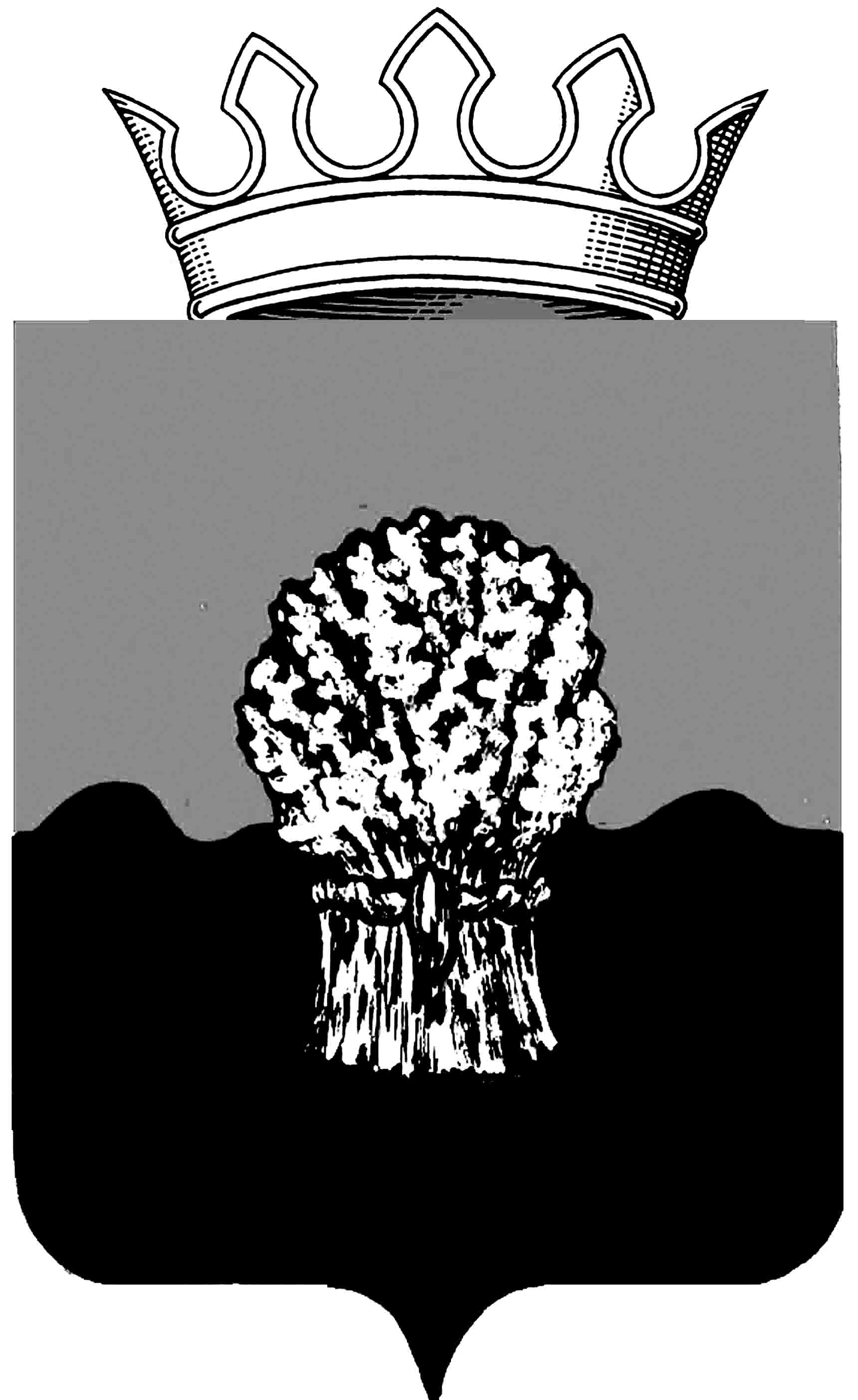 АДМИНИСТРАЦИЯ Сызранского района Самарской областиПостановление«_26»___05____2016 г.						         № 582_Об утверждении административного регламента  по предоставлению муниципальной услуги «Предоставление земельных участков из муниципальной собственности муниципального района Сызранский Самарской области в безвозмездное пользование»В соответствии с пунктом 2 Приказа министерства строительства Самарской области от 30.06.2015 г. № 262-п «Об утверждении административного регламента министерства строительства Самарской области по предоставлению государственной услуги «Предоставление земельных участков, государственная собственность на которые не разграничена, отдельным категориям физических и юридических лиц без проведения торгов», руководствуясь Уставом муниципального района Сызранский Самарской области, принятым решением Собрания представителей Сызранского района от 03.07.2014 года № 28, администрация Сызранского районаПОСТАНОВЛЯЕТ:1. Утвердить прилагаемый административный регламент по предоставлению муниципальной услуги «Предоставление земельных участков из муниципальной собственности муниципального района Сызранский Самарской области в безвозмездное пользование». 2. Настоящее постановление вступает в силу со дня его официального опубликования.3.Опубликовать настоящее постановление в газете «Информационный вестник муниципального района Сызранский». 4.Признать утратившим силу постановление администрации Сызранского района от 21.09.2015 № 1333 «Об утверждении Административного регламента по предоставлению муниципальной услуги «Предоставление земельных участков из муниципальной собственности муниципального района Сызранский Самарской области в безвозмездное пользование».Глава  муниципального района Сызранский                                А.В. ДулинУтвержден постановлением администрации Сызранского района от «26___05_2016 года №582Административный регламент по предоставлению муниципальной услуги «Предоставление земельных участков из муниципальной собственности муниципального района Сызранский Самарской области в безвозмездное пользование»1. Общие положенияОбщие сведения о муниципальной услуге1.1. Административный регламент по предоставлению муниципальной услуги «Предоставление земельных участков из муниципальной собственности муниципального района Сызранский Самарской области в безвозмездное пользование» (далее – административный регламент) разработан в целях повышения качества предоставления муниципальной услуги по предоставлению земельных участков, из муниципальной собственности муниципального района Сызранский Самарской области в безвозмездное пользование (далее –муниципальной услуга) и определяет сроки и последовательность действий (административных процедур) при предоставлении муниципальной услуги.1.2. Предоставление муниципальной услуги по предоставлению земельных участков, из муниципальной собственности муниципального района Сызранский Самарской области (далее также – земельные участки или земельный участок), осуществляется в соответствии с настоящим административным регламентом, за исключением случаев, когда предоставление земельных участков, из муниципальной собственности, в собственность или в аренду осуществляется на торгах, а также случаев, предусмотренных абзацами вторым, а также с шестого по восьмой пункта 2 статьи 3.3 Федерального закона от 25.10.2001 года № 137-ФЗ «О введении в действие Земельного кодекса Российской Федерации».Положения административного регламента не применяются к отношениям, связанным с арендой земельных участков в составе земель лесного фонда.1.3. Получателями муниципальной услуги являются физические и юридические лица, предусмотренные Таблицей 1.Заявителями и лицами, выступающими от имени заявителей – юридических и физических лиц в ходе предоставления муниципальной услуги, являются руководитель юридического лица, уполномоченное должностное лицо или уполномоченный представитель юридического лица, физическое лицо или его уполномоченный представитель (далее – заявители).Граждане, имеющие трех и более детей, вправе приобрести земельный участок в собственность бесплатно в соответствии с настоящим административным регламентом при условии их соответствия требованиям, предусмотренным частью 10 статьи 9 Закона Самарской области от 11.03.2005 № 94-ГД «О земле»,в пределах размеров, установленных статьей 14.1 Закона Самарской области от 11.03.2005 № 94-ГД «О земле». Указанные граждане вправе приобрести земельный участок в собственность бесплатно в соответствии с настоящим административным регламентом:1) в порядке очередности. В этом случае проведение работ по формированию земельных участков для их последующего предоставления гражданам, имеющим трех и более детей, обеспечивается Правительством Самарской области или уполномоченным им органом исполнительной власти Самарской области, органами местного самоуправления. Порядок формирования очереди в отношении земельных участков, предоставляемых в соответствии с настоящим подпунктом, определяется Законом Самарской области от 13.04.2015 № 37-ГД «О порядке постановки на учет граждан, имеющих трех и более детей, желающих бесплатно приобрести сформированные земельные участки из земель, находящихся в государственной или муниципальной собственности». В этом случае предусмотренные настоящим административным регламентом административные процедуры, направленные на принятие решения о предварительном согласовании предоставления земельного участка, не применяются;2) вне очередности в случае подачи заявления о предоставлении земельных участков, на которых расположены принадлежащие на праве собственности гражданам, имеющим трех и более детей, жилые дома, жилые строения. В этом случае работы по формированию земельных участков осуществляются за счет средств граждан, заинтересованных в предоставлении земельных участков; предусмотренные настоящим административным регламентом административные процедуры, направленные на принятия решение о предварительном согласовании предоставления земельного участка, применяются.Настоящий административный регламент не распространяется на отношения по предоставлению земельных участков, предоставляемых бесплатно в собственность граждан в целях ведения крестьянского (фермерского) хозяйства, личного подсобного хозяйства, садоводства, огородничества, животноводства, индивидуального жилищного строительства, организация проведения работ по формированию которых в соответствии с частью 5 статьи 9 Закона Самарской области от 11.03.2005 № 94-ГД «О земле» осуществляется Правительством Самарской области или уполномоченным им исполнительным органом государственной власти Самарской области, органами местного самоуправления.Таблица 1 Порядок информирования о правилах предоставления муниципальной услуги1.4. Информацию о порядке, сроках и процедурах предоставления муниципальной услуги можно получить:- непосредственно в структурном подразделении администрации Сызранского района, ответственным за предоставление муниципальной услуги – Комитет по управлению муниципальным имуществом Сызранского района (далее – Комитет, уполномоченный орган), - в многофункциональных центрах предоставления муниципальных услуг, осуществляющих предоставление муниципальной услуги (далее – МФЦ),- в электронном виде в информационно-телекоммуникационной сети Интернет (далее – сеть Интернет);- в федеральной государственной информационной системе «Единый портал государственных и муниципальных услуг (функций)» (далее - Единый портал государственных и муниципальных услуг) (http://www.gosuslugi.ru),- в региональной системе Единого портала государственных и муниципальных услуг «Портал государственных и муниципальных услуг Самарской области» (далее – Портал государственных и муниципальных услуг Самарской области) - http://www.pgu.samregion.ru и http://www.uslugi.samregion.ru.Информация о предоставлении муниципальной услуги размещается также на официальном сайте муниципального района Сызранский(далее также – сайт района) в сети Интернет - (www.syzrayon.ru).1.5. Информирование о предоставлении муниципальной услуги, а также предоставленные заявителям в ходе консультаций формы документов и информационно-справочные материалы являются бесплатными.1.6. Сведения о местонахождении, графиках работы, номерах справочных телефонов администрации Сызранского района и Комитета, адресах сайта муниципального района Сызранский в сети Интернет и электронной почты муниципального района Сызранский находятся в помещениях уполномоченных органов, на информационных стендах.1.7. На информационных стендах в помещениях, предназначенных для приема граждан, размещается следующая информация:- текст настоящего административного регламента с приложениями (на бумажном носителе);- извлечения из законодательных и иных нормативных правовых актов, содержащих нормы, регулирующие деятельность по предоставлению муниципальной услуги;- перечень документов, необходимых для получения муниципальной услуги;- формы запросов (заявлений) для заполнения, образцы оформления документов, необходимых для получения муниципальной услуги, и требования к их оформлению;- схема размещения должностных лиц уполномоченного органа;- порядок обжалования решений, действий или бездействия должностных лиц, участвующих в предоставлении муниципальной услуги.1.8. На сайте муниципального района Сызранский размещаются следующие информационные материалы:- полное наименование и полные почтовые адреса администрации Сызранского района, Комитета, МФЦ;- номера справочных телефонов, по которым можно получить консультацию по порядку предоставления муниципальной услуги;- адреса электронной почты администрации Сызранского района, Комитета, МФЦ;- текст Административного регламента (с соответствующими ссылками и блок-схемой, отображающей алгоритм прохождения административных процедур) с приложениями.1.9. Информация о местонахождении, номерах телефонов для справок, адресах электронной почты Комитета, содержащих информацию о предоставлении муниципальной услуги, приведена в Приложении № 1 к административному регламенту.1.10. График (режим) работы должностных лиц администрации Сызранского района, Комитета устанавливается с учетом требований Трудового кодекса Российской Федерации и внутреннего служебного (трудового) распорядка.График работы должностных лиц Комитета по приему заявителей предусмотрен Приложением № 1 к административному регламенту.1.11. Информация о местонахождении и графике работы МФЦ, адресах электронной почты и официальных сайтов МФЦ приведена в Приложении № 2 к административному регламенту.1.12. Информация по порядку, срокам, процедурам и ходе предоставления муниципальной услуги предоставляется должностными лицами Комитета, МФЦ на личном приеме, по телефону, по письменным обращениям заявителей, включая обращения в электронном виде в порядке консультирования.Информирование осуществляется в следующих формах:- индивидуальное консультирование лично;- индивидуальное консультирование по почте (по электронной почте);- индивидуальное консультирование по телефону;- публичное письменное информирование;- публичное устное информирование.1.12.1. Индивидуальное консультирование лично.Гражданин может выбрать два варианта получения личной консультации:- в режиме общей очереди в дни приема должностных лиц;- по предварительной записи.Для консультаций, предоставляемых непосредственно в день обращения заявителя, среднее время ожидания в очереди для получения консультации о процедуре предоставления муниципальной услуги не должно превышать 15 минут.Срок ожидания в очереди на прием к руководителю уполномоченного органа по предварительной записи не должен превышать 5 минут, без предварительной записи – 15 минут.При определении времени консультации по телефону должностное лицо назначает время на основе уже имеющихся встреч с заявителями и времени, удобного заявителю. Определение времени проведения консультации по телефону является приоритетным способом организации консультирования. Предварительная запись осуществляется как при личном обращении, так и по телефону. Предварительная запись осуществляется путем внесения информации в книгу записи заявителей, которая ведется на бумажных и электронных носителях. Заявителю сообщается время предоставления необходимых документов для предоставления муниципальной услуги и кабинет приема документов, в который следует обратиться.Индивидуальное устное консультирование каждого заинтересованного лица при личном обращении не может превышать 15 минут.Ответ на устное обращение, поступившее на личном приеме руководителя Комитета, дается устно (с согласия заявителя или иного уполномоченного лица) в ходе личного приема (если изложенные в устном обращении факты и обстоятельства являются очевидными и не требуют дополнительной проверки), в остальных случаях дается письменный ответ по существу поставленных в обращении вопросов в сроки, установленные действующим законодательством.1.12.2. Индивидуальное консультирование по почте (по электронной почте).При индивидуальном консультировании по почте ответ на обращение заявителя отправляется по почте в адрес заявителя в письменной форме либо по электронной почте на электронный адрес заявителя в срок, не превышающий 30 дней со дня получения соответствующего обращения.1.12.3. Индивидуальное консультирование по телефону.Звонки заявителей принимаются в соответствии с графиком работы должностных лиц, ответственных за предоставление муниципальной услуги.При ответах на телефонные звонки должностные лица подробно и в вежливой форме информируют обратившихся по интересующим их вопросам. Ответ на телефонный звонок должен содержать исчерпывающую информацию о наименовании органа, в который позвонил заявитель, фамилии, имени, отчестве должностного лица, принявшего телефонный звонок. Время разговора не должно превышать 10 минут.При невозможности должностного лица, принявшего звонок, самостоятельно ответить на поставленные вопросы телефонный звонок должен быть переадресован (переведен) на другое должностное лицо или гражданину должен быть сообщен телефонный номер, по которому можно получить необходимую информацию, или может быть предложено изложить суть обращения в письменной форме.1.12.4. Публичное письменное информирование.Публичное письменное информирование должностными лицами Комитета осуществляется путем размещения информационных материалов на стендах в местах предоставления муниципальной услуги, публикации информационных материалов в средствах массовой информации, включая публикацию на сайте района.1.12.5. Публичное устное информирование.Публичное устное информирование осуществляется уполномоченным должностным лицом Комитета с привлечением средств массовой информации.1.13. Консультации в объеме, предусмотренном административным регламентом, предоставляются должностными лицами в рабочее время в течение всего срока предоставления муниципальной услуги.Все консультации и справочная информация предоставляются бесплатно.1.14. Заявители, представившие в уполномоченные органы, МФЦ документы для предоставления муниципальной услуги, в обязательном порядке информируются должностными лицами:- о возможности отказа в предоставлении муниципальной услуги;- о сроках предоставления муниципальной услуги, а также о порядке и способах получения информации о ходе предоставления муниципальной услуги.Прием заявителей осуществляется в предназначенных для этих целей помещениях и залах обслуживания, включающих места для ожидания, информирования и приема заявителей.1.15. У входа в каждое из помещений размещается табличка с наименованием помещения (зал ожидания, приема/выдачи документов и т.д.).Помещения для приема заявителей должны соответствовать требованиям, установленным настоящим Административным регламентом, и обеспечивать доступность предоставления муниципальной услуги, в том числе для лиц с ограниченными возможностями здоровья.1.16. В залах обслуживания МФЦ устанавливаются интернет-киоски, содержащие справочно-информационные и поисковые системы для самостоятельного использования посетителями с целью получения установленной информации и справок. Правила работы с ними, а также фамилия, имя, отчество должностного лица, ответственного за работу интернет-киоска, размещаются на информационном стенде в непосредственной близости от места расположения интернет-киоска.2. Стандарт предоставления муниципальной услуги2.1. Наименование муниципальной услуги: предоставление земельных участков из муниципальной собственности муниципального района Сызранский Самарской области в безвозмездное пользование.В случае, если земельный участок, запрашиваемый заявителем для предоставления, предстоит образовать или границы земельного участка подлежат уточнению в соответствии с Федеральным законом «О государственном кадастре недвижимости», в состав указанной муниципальной услуги, если иное не предусмотрено настоящим Административным регламентов для отдельных категорий заявителей, входит под услуга по принятию решения о предварительном согласовании предоставления земельного участка.2.2. Предоставление муниципальной услуги осуществляется:Комитетом – в части предоставления муниципальной услуги, формирования и ведения базы данных по предоставлению земельных участков, из муниципальной собственности муниципального района Сызранский Самарской области в безвозмездное пользование– регистр предоставления земельных участков, из муниципальной собственности муниципального района Сызранский Самарской области в безвозмездное пользование, а также предоставления информации о заявителях и принятых в отношении них решений о предоставлении или об отказе в предоставлении муниципальной услуги;МФЦ – в части приема документов, необходимых для предоставления муниципальной услуги, доставки документов в Комитет.При предоставлении муниципальной услуги осуществляется взаимодействие с:- Управлением Федеральной службы государственной регистрации, кадастра и картографии по Самарской области (далее – Росреестр); - Филиалом Федерального государственного бюджетного учреждения «Федеральная кадастровая палата Федеральной службы государственной регистрации кадастра и картографии» по Самарской области (далее – кадастровая палата);- Управлением Федеральной налоговой службы по Самарской области (далее – ФНС);- Территориальным управлением Росимущества в Самарской области (далее – Росимущество);- Отделом водных ресурсов по Самарской области Нижне-Волжского бассейнового водного управления (далее – отдел водных ресурсов);- Федеральным государственным унитарным предприятием «Ростехинвентаризация - федеральное БТИ» (далее – БТИ»);- Министерством лесного хозяйства, охраны окружающей среды и природопользования Самарской области (далее – Минлесхоз);- Департаментом охоты и рыболовства Самарской области (далее – Департамент охоты);- Органами местного самоуправления (их структурными подразделениями), указанными в Таблицах 3 и 4 пункта 2.9 административного регламента.2.3. Результатом предоставления муниципальной услуги являются:1) решение о предварительном согласовании предоставления земельного участка, из муниципальной собственности муниципального района Сызранский Самарской области;2) заключение уполномоченным органом с получателем муниципальной услуги (уполномоченным им лицом) договора купли-продажи земельного участка, из муниципальной собственности муниципального района Сызранский Самарской области; 3) отказ в предварительном согласовании предоставления земельного участка, из муниципальной собственности муниципального района Сызранский Самарской области;4) отказ в предоставлении земельного участка, из муниципальной собственности.2.4. Муниципальной услуга предоставляется:1) в части рассмотрения заявления о предварительном согласовании предоставления земельного участка – в срок, не превышающий 30 дней со дня получения заявления о предварительном согласовании предоставления земельного участка. В случае, если на дату поступления в Комитет заявления о предварительном согласовании предоставления земельного участка, образование которого предусмотрено приложенной к этому заявлению схемой расположения земельного участка или земельных участков на кадастровом плане территории (далее – схема расположения земельного участка), на рассмотрении Комитета находится представленная ранее другим лицом схема расположения земельного участка и местоположение земельных участков, образование которых предусмотрено этими схемами, частично или полностью совпадает, Комитет принимает решение о приостановлении срока рассмотрения поданного позднее заявления о предварительном согласовании предоставления земельного участка и направляет принятое решение заявителю. Срок рассмотрения поданного позднее заявления о предварительном согласовании предоставления земельного участка приостанавливается до принятия решения об утверждении направленной или представленной ранее схемы расположения земельного участка или до принятия решения об отказе в утверждении указанной схемы. Срок принятия решения о приостановлении срока рассмотрения поданного позднее заявления о предварительном согласовании предоставления земельного участка составляет не более чем 3 рабочих дня со дня получения указанного заявления. Срок приостановления рассмотрения заявления о предварительном согласовании предоставления земельного участка не может превышать оставшийся срок для утверждения ранее поданной в Комитет схемы расположения земельного участка. В случае приостановления рассмотрения заявления о предварительном согласовании предоставления земельного участка на срок 15 дней или более после завершения срока приостановления рассмотрения указанного заявления муниципальной услуга должна быть предоставлена в срок, не превышающий 15 дней; 2) в части рассмотрения заявления о предоставлении земельного участка– в срок, не превышающий 30 дней со дня получения заявления о предоставлении земельного участка. Общий срок предоставления муниципальной услуги в отношении гражданина, подавшего заявление о предоставлении муниципальной услуги в части предварительного согласования предоставления земельного участка или в части предоставления земельного участка для индивидуального жилищного строительства, ведения личного подсобного хозяйства в границах населенного пункта, садоводства, дачного хозяйства, а также в отношении гражданина или крестьянского (фермерского) хозяйства, подавшего заявление о предоставлении муниципальной услуги в части предварительного согласования предоставления земельного участка или в части предоставления земельного участка для осуществления крестьянским (фермерским) хозяйством его деятельности, составляет: 1) 60 дней в случае, если предусмотренное пунктами 1 и 2 статьи 39.18 Земельного кодекса Российской Федерации извещение о предоставлении земельного участка для указанных в предыдущем абзаце целей подлежит опубликованию;2) 30 дней в случае, если предусмотренное пунктами 1 и 2 статьи 39.18 Земельного кодекса Российской Федерации извещение о предоставлении земельного участка было опубликовано.2.5. Правовыми основаниями для предоставления муниципальной услуги являются:- Земельный кодекс Российской Федерации от 25.10.2001 № 136-ФЗ /опубликован на Официальном интернет-портале правовой информации http://www.pravo.gov.ru - 13.07.2015/;- Федеральный закон от 25.10.2001 № 137-ФЗ «О введении в действие Земельного кодекса Российской Федерации» /опубликован на Официальном интернет-портале правовой информации http://www.pravo.gov.ru - 08.06.2015/;- Федеральный закон от 24.07.2002 № 101-ФЗ «Об обороте земель сельскохозяйственного назначения» /опубликован на Официальном интернет-портале правовой информации http://www.pravo.gov.ru - 13.07.2015/;- Градостроительный кодекс Российской Федерации от 29.12.2004 № 190-ФЗ / опубликован на Официальном интернет-портале правовой информации http://www.pravo.gov.ru - 13.07.2015 /;- Федеральный закон от 06.10.2003 № 131-ФЗ «Об общих принципах организации местного самоуправления в Российской Федерации» /опубликован на Официальном интернет-портале правовой информации http://www.pravo.gov.ru - 15.02.2016/;- Федеральный закон от 24.07.2007 № 221-ФЗ «О государственном кадастре недвижимости» /опубликован в газете "Российская газета", N 165, 01.08.2007/ ;- Федеральный закон от 27.07.2010 № 210-ФЗ «Об организации предоставления государственных и муниципальных услуг» опубликован на Официальном интернет-портале правовой информации http://www.pravo.gov.ru - 15.02.2016/;- Приказ Министерства экономического развития Российской Федерации от 12.01.2015 № 1 «Об утверждении перечня документов, подтверждающих право заявителя на приобретение земельного участка без проведения торгов» /опубликован на Официальном интернет-портале правовой информации http://www.pravo.gov.ru - 01.03.2016/;- Закон Самарской области от 11.03.2005 № 94-ГД «О земле» /опубликован в газете "Волжская коммуна", N 44, 12.03.2005/;- Закон Самарской области от 03.10.2014 № 89-ГД «О предоставлении в Самарской области государственных и муниципальных услуг по экстерриториальному принципу» /опубликован в газете "Волжская коммуна", N 264(29116), 07.10.2014/;- настоящий административный регламент.С текстами федеральных законов, указов и распоряжений Президента Российской Федерации можно ознакомиться на Официальном интернет-портале правовой информации (www.pravo.gov.ru). На Официальном интернет-портале правовой информации могут быть размещены (опубликованы) правовые акты Правительства Российской Федерации, других государственных органов исполнительной власти Российской Федерации, законы и иные правовые акты Самарской области.2.6. Для получения муниципальной услуги в части предварительного согласования предоставления земельного участка заявитель самостоятельно представляет в уполномоченный орган по месту нахождения земельного участка или в МФЦ следующие документы:1) заявление о предварительном согласовании предоставления земельного участка (далее также – заявление о предварительном согласовании) по форме согласно Приложению № 3 к административному регламенту;2) документ, подтверждающий личность заявителя, а в случае обращения представителя юридического или физического лица – документ, подтверждающий полномочия представителя юридического или физического лица в соответствии с законодательством Российской Федерации, копия которого заверяется должностным лицом, принимающим заявление, и приобщается к поданному заявлению. В случае приобретения земельного участка в собственность одним из супругов к заявлению о приобретении прав на земельный участок прилагается нотариально заверенное согласие супруга на приобретение в собственность земельного участка;3) документы, подтверждающие право заявителя на приобретение земельного участка без проведения торгов и предусмотренные пунктом 2.8 административного регламента в соответствии с перечнем, установленным уполномоченным Правительством Российской Федерации федеральным органом исполнительной власти;3) подготовленная в соответствии с требованиями статьи 11.10 Земельного кодекса Российской Федерации схема расположения земельного участка в случае, если испрашиваемый земельный участок предстоит образовать и отсутствует проект межевания территории, в границах которой предстоит образовать такой земельный участок;4) проектная документация о местоположении, границах, площади и об иных количественных и качественных характеристиках лесных участков в случае, если подано заявление о предварительном согласовании предоставления лесного участка;5) документ, подтверждающий полномочия представителя заявителя, в случае, если с заявлением о предварительном согласовании обращается представитель заявителя;6) заверенный перевод на русский язык документов о государственной регистрации юридического лица в соответствии с законодательством иностранного государства в случае, если заявителем является иностранное юридическое лицо;7) подготовленные некоммерческой организацией, созданной гражданами, списки ее членов в случае, если подано заявление о предварительном согласовании предоставления земельного участка в безвозмездное пользование указанной организации для ведения огородничества или садоводства.Форма схемы расположения земельного участка, подготовка которой осуществляется в форме документа на бумажном носителе, требования к формату схемы расположения земельного участка при подготовке схемы расположения земельного участка в форме электронного документа, требования к подготовке схемы расположения земельного участка устанавливаются уполномоченным Правительством Российской Федерации федеральным органом исполнительной власти.2.7. К документам, подтверждающим право заявителя на приобретение земельного участка без проведения торгов, относятся документы, предусмотренные Таблицей 2. Документы представляются (направляются) в подлиннике (в копии, если документы являются общедоступными) либо в копиях, заверяемых должностным лицом, принимающим заявление.Таблица 22.8. Для получения муниципальной услуги в части предоставления земельного участка, заявитель самостоятельно представляет в уполномоченный орган по месту нахождения земельного участка или в МФЦ следующие документы:1) заявление о предоставлении земельного участка по форме согласно Приложению № 4 к Административному регламенту;2) документы, подтверждающие право заявителя на приобретение земельного участка без проведения торгов, установленные пунктом 2.7. административного регламента;3) документ, подтверждающий полномочия представителя заявителя, в случае, если с заявлением о предоставлении земельного участка обращается представитель заявителя;4) заверенный перевод на русский язык документов о государственной регистрации юридического лица в соответствии с законодательством иностранного государства в случае, если заявителем является иностранное юридическое лицо;5) подготовленные некоммерческой организацией, созданной гражданами, списки ее членов в случае, если подано заявление о предоставлении земельного участка в безвозмездное пользование указанной организации для ведения огородничества или садоводства.Предоставление документов, предусмотренных подпунктами 2 – 5 настоящего пункта, не требуется в случае, если указанные документы направлялись в уполномоченный орган с заявлением о предварительном согласовании, по итогам рассмотрения которого принято решение о предварительном согласовании предоставления земельного участка.2.9. Документами и информацией, необходимыми в соответствии с нормативными правовыми актами для предоставления муниципальной услуги, которые находятся в распоряжении иных органов и организаций и запрашиваются уполномоченным органом в органах (организациях), в распоряжении которых они находятся, если заявитель не представил такие документы и информацию самостоятельно, независимо от того, предусмотрены соответствующие документы Таблицей 4 для соответствующей категории получателей муниципальной услуги или не предусмотрены, являются документы (информация), предусмотренные графой «Документы (содержащаяся в них информация), не обязательные к представлению заявителем» Таблицы 3.Таблица 3В зависимости от категории получателя муниципальной услуги и установленных земельным законодательством прав получателя муниципальной услуги на предоставление земельного участка без проведения торгов документами и информацией, необходимыми в соответствии с нормативными правовыми актами для предоставления муниципальной услуги, которые находятся в распоряжении иных органов и организаций и запрашиваются уполномоченным органом в органах (организациях), в распоряжении которых они находятся, если заявитель не представил такие документы и информацию самостоятельно, являются также документы (информация), предусмотренные графой «Документы (содержащаяся в них информация), подтверждающие право получателя муниципальной услуги на приобретение земельного участка без проведения торгов, не обязательные к представлению заявителем» Таблицы 4.Таблица 42.10. Основания для отказа в приеме документов, необходимых для предоставления муниципальной услуги, отсутствуют. 2.11.Основаниями для возврата заявления о предварительном согласовании и представленных заявителем документов, необходимых для предоставления муниципальной услуги в части предварительного согласования предоставления земельного участка, являются:1) несоответствие заявления о предварительном согласовании требованиям пункта 1 статьи 39.15 Земельного кодекса Российской Федерации;2) заявление о предварительном согласовании подано в иной уполномоченный орган;3) к заявлению о предварительном согласовании не приложены документы, предусмотренные подпунктами 2 – 7 пункта 2.6. административного регламента.Основанием для приостановления срока рассмотрения заявления о предварительном согласовании является наличие в уполномоченном органе на дату поступления в данный уполномоченный орган заявления о предварительном согласовании предоставления земельного участка, образование которого предусмотрено приложенной к этому заявлению схемой расположения земельного участка, представленной ранее в уполномоченный орган другим лицом схемы расположения земельного участка при условии, что местоположение земельных участков, образование которых предусмотрено этими схемами, частично или полностью совпадает.2.12.Основаниями для возврата заявления о предоставлении земельного участка и представленных заявителем документов, необходимых для предоставления муниципальной услуги в части предоставления земельного участка, являются:1) несоответствие заявления о предоставлении земельного участка требованиям пункта 1 статьи 39.17 Земельного кодекса Российской Федерации;2) заявление о предоставлении земельного участка подано в иной уполномоченный орган; 3) к заявлению о предоставлении земельного участка не приложены документы, предусмотренные абзацами с третьего по шестой и с десятого по двенадцатый пункта 2.8. административного регламента.2.13. Основаниями для отказа в предоставлении муниципальной услуги в части предварительного согласования предоставления земельного участка являются:1)схема расположения земельного участка, приложенная к заявлению о предварительном согласовании не соответствует ее форме, формату или требованиям к ее подготовке, которые установлены в соответствии с абзацем девятым пункта 2.6. административного регламента;2) полное или частичное совпадение местоположения земельного участка, образование которого предусмотрено схемой его расположения, с местоположением земельного участка, образуемого в соответствии с ранее принятым решением об утверждении схемы расположения земельного участка, срок действия которого не истек;3) разработка схемы расположения земельного участка с нарушением предусмотренных статьей 11.9 Земельного кодекса Российской Федерации требований к образуемым земельным участкам;4) несоответствие схемы расположения земельного участка утвержденному проекту планировки территории, землеустроительной документации, положению об особо охраняемой природной территории;5) расположение земельного участка, образование которого предусмотрено схемой расположения земельного участка, в границах территории, для которой утвержден проект межевания территории;6) с заявлением о предварительном согласовании обратилось лицо, которое в соответствии с пунктом 1.3. административного регламента не имеет права на приобретение земельного участка без проведения торгов;7) указанный в заявлении о предварительном согласовании земельный участок предоставлен на праве постоянного (бессрочного) пользования, безвозмездного пользования, пожизненного наследуемого владения или аренды, за исключением случаев, если с заявлением о предоставлении земельного участка обратился обладатель данных прав;8) указанный в заявлении о предварительном согласовании земельный участок предоставлен некоммерческой организации, созданной гражданами, для ведения огородничества, садоводства, дачного хозяйства или комплексного освоения территории в целях индивидуального жилищного строительства, за исключением случаев обращения с заявлением члена этой некоммерческой организации либо этой некоммерческой организации, если земельный участок относится к имуществу общего пользования;9) на указанном в заявлении о предварительном согласовании земельном участке расположены здание, сооружение, объект незавершенного строительства, принадлежащие гражданам или юридическим лицам, за исключением случаев, если сооружение (в том числе сооружение, строительство которого не завершено) размещается на земельном участке на условиях сервитута или на земельном участке размещен объект, предусмотренный пунктом 3 статьи 39.36 Земельного кодекса Российской Федерации, и это не препятствует использованию земельного участка в соответствии с его разрешенным использованием либо с заявлением о предоставлении земельного участка обратился собственник этих здания, сооружения, помещений в них, этого объекта незавершенного строительства;10) на указанном в заявлении о предварительном согласовании земельном участке расположены здание, сооружение, объект незавершенного строительства, находящиеся в государственной или муниципальной собственности, за исключением случаев, если сооружение (в том числе сооружение, строительство которого не завершено) размещается на земельном участке на условиях сервитута;11) указанный в заявлении о предварительном согласовании земельный участок является изъятым из оборота или ограниченным в обороте и его предоставление не допускается на праве, указанном в заявлении о предоставлении земельного участка;12) указанный в заявлении о предварительном согласовании земельный участок является зарезервированным для государственных или муниципальных нужд в случае, если заявитель обратился с заявлением о предоставлении земельного участка в собственность, на срок, превышающий срок действия решения о резервировании земельного участка, за исключением случая предоставления земельного участка для целей резервирования;13) указанный в заявлении о предварительном согласовании земельный участок расположен в границах территории, в отношении которой с другим лицом заключен договор о развитии застроенной территории, за исключением случаев, если с заявлением о предварительном согласовании обратился собственник здания, сооружения, помещений в них, объекта незавершенного строительства, расположенных на таком земельном участке, или правообладатель такого земельного участка;14) указанный в заявлении о предварительном согласовании земельный участок расположен в границах территории, в отношении которой с другим лицом заключен договор о развитии застроенной территории, или земельный участок образован из земельного участка, в отношении которого с другим лицом заключен договор о комплексном освоении территории, за исключением случаев, если такой земельный участок предназначен для размещения объектов федерального значения, объектов регионального значения или объектов местного значения и с заявлением о предварительном согласовании в отношении такого участка обратилось лицо, уполномоченное на строительство указанных объектов;15) указанный в заявлении о предварительном согласовании земельный участок образован из земельного участка, в отношении которого заключен договор о комплексном освоении территории или договор о развитии застроенной территории, и в соответствии с утвержденной документацией по планировке территории предназначен для размещения объектов федерального значения, объектов регионального значения или объектов местного значения, за исключением случаев, если с заявлением о предоставлении в безвозмездное пользование земельного участка обратилось лицо, с которым заключен договор о комплексном освоении территории или договор о развитии застроенной территории, предусматривающие обязательство данного лица по строительству указанных объектов;16) указанный в заявлении о предварительном согласовании земельный участок является предметом аукциона, извещение о проведении которого размещено в соответствии с пунктом 19 статьи 39.11 Земельного кодекса Российской Федерации;17) в отношении земельного участка, указанного в заявлении о предварительном согласовании, поступило предусмотренное подпунктом 6 пункта 4 статьи 39.11 Земельного кодекса Российской Федерации заявление о проведении аукциона по его продаже или аукциона на право заключения договора его аренды при условии, что такой земельный участок образован в соответствии с подпунктом 4 пункта 4 статьи 39.11 Земельного кодекса Российской Федерации и уполномоченным органом не принято решение об отказе в проведении этого аукциона по основаниям, предусмотренным пунктом 8 статьи 39.11 Земельного кодекса Российской Федерации;18) в отношении земельного участка, указанного в заявлении о предварительном согласовании, опубликовано и размещено в соответствии с подпунктом 1 пункта 1 статьи 39.18 Земельного кодекса Российской Федерации извещение о предоставлении земельного участка для индивидуального жилищного строительства, ведения личного подсобного хозяйства, садоводства, дачного хозяйства или осуществления крестьянским (фермерским) хозяйством его деятельности;19) площадь земельного участка, указанного в заявлении о предварительном согласовании, поданного некоммерческой организацией, созданной гражданами, для ведения огородничества, садоводства, превышает предельный размер, установленный в соответствии с федеральным законом, а в случае направления гражданином (гражданами) заявления о предварительном согласовании на основании статьи 9 или 9.1 Закона Самарской области от 11.03.2005 № 94-ГД «О земле» несоответствие площади земельного участка, указанного в заявлении о предварительном согласовании, предельным размерам земельного участка, установленным в соответствии с Законом Самарской области от 11.03.2005 № 94-ГД «О земле»;20) указанный в заявлении о предварительном согласовании земельный участок в соответствии с утвержденными документами территориального планирования и (или) документацией по планировке территории предназначен для размещения объектов федерального значения, объектов регионального значения или объектов местного значения и с заявлением о предоставлении земельного участка обратилось лицо, не уполномоченное на строительство этих объектов;21) указанный в заявлении о предварительном согласовании земельный участок предназначен для размещения здания, сооружения в соответствии с государственной программой Российской Федерации, государственной программой Самарской области и с заявлением о предоставлении земельного участка обратилось лицо, не уполномоченное на строительство этих здания, сооружения;22) предоставление земельного участка на заявленном виде прав не допускается;23) в отношении земельного участка, указанного в заявлении о предварительном согласовании, принято решение о предварительном согласовании его предоставления, срок действия которого не истек, и с заявлением о предоставлении земельного участка обратилось иное не указанное в этом решении лицо;24) указанный в заявлении о предварительном согласовании земельный участок изъят для государственных или муниципальных нужд и указанная в заявлении цель предоставления такого земельного участка не соответствует целям, для которых такой земельный участок был изъят, за исключением земельных участков, изъятых для государственных или муниципальных нужд в связи с признанием многоквартирного дома, который расположен на таком земельном участке, аварийным и подлежащим сносу или реконструкции;25) земельный участок, границы которого подлежат уточнению в соответствии с Федеральным законом «О государственном кадастре недвижимости», не может быть предоставлен заявителю по основаниям, указанным в подпунктах 1 – 27 пункта 2.14 Административного регламента;26) в случае направления гражданином (гражданами) заявления о предварительном согласовании на основании частей 3 и 4 статьи 9 Закона Самарской области от 11.03.2005 № 94-ГД «О земле», если указанному (указанным) гражданину (гражданам) земельный участок ранее в собственность предоставлялся в соответствии со статьями 9 и 10.4 Закона Самарской области от 11.03.2005 № 94-ГД «О земле» или в случае наличия у соответствующего (соответствующих) гражданина (граждан) земельного участка с тем же разрешенным использованием, которым он (они) обладает (обладают) на праве постоянного (бессрочного) пользования или пожизненного наследуемого владения либо который он (они) приобрел (приобрели) в собственность в соответствии с пунктом 5 статьи 20 или пунктом 3 статьи 21 Земельного кодекса Российской Федерации либо пунктом 9.1 статьи 3 Федерального закона «О введении в действие Земельного кодекса Российской Федерации».27) в случае направления гражданином (гражданами) заявления о предварительном согласовании на основании частей 8 и 8.1 статьи 9 Закона Самарской области от 11.03.2005 № 94-ГД «О земле», если право собственности указанного (указанных) гражданина (граждан) на соответствующий земельный участок и (или) расположенное на нем недвижимое имущество может быть оформлено в соответствии с Федеральным законом от 30.06.2006 № 93-ФЗ «О внесении изменений в некоторые законодательные акты Российской Федерации по вопросу оформления в упрощенном порядке прав граждан на отдельные объекты недвижимого имущества», статьей 36 Земельного кодекса Российской Федерации или пунктом 9.1 статьи 3 Федерального закона «О введении в действие Земельного кодекса Российской Федерации»;28) отсутствие заключения комиссии городского округа или муниципального района, подтверждающего создание до вступления в силу Закона СССР от 06.03.1990 № 1305-1 «О собственности в СССР» на земельном участке соответственно жилого дома или гаража либо сарая, а также фактического пользования получателем муниципальной услуги (получателями муниципальной услуги) земельным участком, в случае направления гражданином (гражданами) заявления о предварительном согласовании на основании частей 8 и 8.1 статьи 9 Закона Самарской области от 11.03.2005 № 94-ГД «О земле».2.14. Основаниями для отказа в предоставлении муниципальной услуги в части предоставления земельного участка являются:1) с заявлением о предоставлении земельного участка обратилось лицо, которое в соответствии с пунктом 1.3 административного регламента не имеет права на приобретение земельного участка без проведения торгов;2) указанный в заявлении о предоставлении земельного участка земельный участок предоставлен на праве постоянного (бессрочного) пользования, безвозмездного пользования, пожизненного наследуемого владения или аренды, за исключением случаев, если с заявлением о предоставлении земельного участка обратился обладатель данных прав;3) указанный в заявлении о предоставлении земельного участка земельный участок предоставлен некоммерческой организации, созданной гражданами, для ведения огородничества, садоводства, дачного хозяйства или комплексного освоения территории в целях индивидуального жилищного строительства, за исключением случаев обращения с заявлением члена этой некоммерческой организации либо этой некоммерческой организации, если земельный участок относится к имуществу общего пользования;4) на указанном в заявлении о предоставлении земельного участка земельном участке расположены здание, сооружение, объект незавершенного строительства, принадлежащие гражданам или юридическим лицам, за исключением случаев, если сооружение (в том числе сооружение, строительство которого не завершено) размещается на земельном участке на условиях сервитута или на земельном участке размещен объект, предусмотренный пунктом 3 статьи 39.36 Земельного кодекса Российской Федерации, и это не препятствует использованию земельного участка в соответствии с его разрешенным использованием либо с заявлением о предоставлении земельного участка обратился собственник этих здания, сооружения, помещений в них, этого объекта незавершенного строительства;5) на указанном в заявлении о предоставлении земельного участка земельном участке расположены здание, сооружение, объект незавершенного строительства, находящиеся в государственной или муниципальной собственности, за исключением случаев, если сооружение (в том числе сооружение, строительство которого не завершено) размещается на земельном участке на условиях сервитута или с заявлением о предоставлении земельного участка обратился правообладатель этих здания, сооружения, помещений в них, этого объекта незавершенного строительства;6) указанный в заявлении о предоставлении земельного участка земельный участок является изъятым из оборота или ограниченным в обороте и его предоставление не допускается на праве, указанном в заявлении о предоставлении земельного участка;7) указанный в заявлении о предоставлении земельного участка земельный участок является зарезервированным для государственных или муниципальных нужд в случае, если заявитель обратился с заявлением о предоставлении земельного участка в собственность, на срок, превышающий срок действия решения о резервировании земельного участка, за исключением случая предоставления земельного участка для целей резервирования;8) указанный в заявлении о предоставлении земельного участка земельный участок расположен в границах территории, в отношении которой с другим лицом заключен договор о развитии застроенной территории, за исключением случаев, если с заявлением о предоставлении земельного участка обратился собственник здания, сооружения, помещений в них, объекта незавершенного строительства, расположенных на таком земельном участке, или правообладатель такого земельного участка;9) указанный в заявлении о предоставлении земельного участка земельный участок расположен в границах территории, в отношении которой с другим лицом заключен договор о развитии застроенной территории, или земельный участок образован из земельного участка, в отношении которого с другим лицом заключен договор о комплексном освоении территории, за исключением случаев, если такой земельный участок предназначен для размещения объектов федерального значения, объектов регионального значения или объектов местного значения и с заявлением о предоставлении такого земельного участка обратилось лицо, уполномоченное на строительство указанных объектов;10) указанный в заявлении о предоставлении земельного участка земельный участок образован из земельного участка, в отношении которого заключен договор о комплексном освоении территории или договор о развитии застроенной территории, и в соответствии с утвержденной документацией по планировке территории предназначен для размещения объектов федерального значения, объектов регионального значения или объектов местного значения, за исключением случаев, если с заявлением о предоставлении в безвозмездное пользование земельного участка обратилось лицо, с которым заключен договор о комплексном освоении территории или договор о развитии застроенной территории, предусматривающие обязательство данного лица по строительству указанных объектов;11) указанный в заявлении о предоставлении земельного участка земельный участок является предметом аукциона, извещение о проведении которого размещено в соответствии с пунктом 19 статьи 39.11 Земельного кодекса Российской Федерации;12) в отношении земельного участка, указанного в заявлении о его предоставлении, поступило обращение заинтересованных в предоставлении земельного участка другого гражданина или юридического лица в уполномоченный орган с заявлением о проведении аукциона по его продаже или аукциона на право заключения договора его аренды при условии, что такой земельный участок образован в соответствии с подпунктом 4 пункта 4 статьи 39.11 Земельного кодекса Российской Федерации и уполномоченным органом не принято решение об отказе в проведении этого аукциона по основаниям, предусмотренным пунктом 8 статьи 39.11 Земельного кодекса Российской Федерации;13) в отношении земельного участка, указанного в заявлении о его предоставлении, опубликовано и размещено в соответствии с подпунктом 1 пункта 1 статьи 39.18 Земельного кодекса Российской Федерации извещение о предоставлении земельного участка для индивидуального жилищного строительства, ведения личного подсобного хозяйства, садоводства, дачного хозяйства или осуществления крестьянским (фермерским) хозяйством его деятельности;14) разрешенное использование земельного участка не соответствует целям использования такого земельного участка, указанным в заявлении о предоставлении земельного участка, за исключением случаев размещения линейного объекта в соответствии с утвержденным проектом планировки территории;15) площадь земельного участка, указанного в заявлении о предоставлении земельного участка некоммерческой организации, созданной гражданами, для ведения огородничества, садоводства, превышает предельный размер, установленный в соответствии с федеральным законом, а в случае направления гражданином (гражданами) заявления о предоставлении земельного участка на основании статьи 9 или 9.1 Закона Самарской области от 11.03.2005 № 94-ГД «О земле» несоответствие площади земельного участка, указанного в заявлении о предварительном согласовании, предельным размерам земельного участка, установленным в соответствии с Законом Самарской области от 11.03.2005 № 94-ГД «О земле»;16) указанный в заявлении о предоставлении земельного участка земельный участок в соответствии с утвержденными документами территориального планирования и (или) документацией по планировке территории предназначен для размещения объектов федерального значения, объектов регионального значения или объектов местного значения и с заявлением о предоставлении земельного участка обратилось лицо, не уполномоченное на строительство этих объектов;17) указанный в заявлении о предоставлении земельного участка земельный участок предназначен для размещения здания, сооружения в соответствии с государственной программой Российской Федерации, государственной программой Самарской области и с заявлением о предоставлении земельного участка обратилось лицо, не уполномоченное на строительство этих здания, сооружения;18) предоставление земельного участка на заявленном виде прав не допускается;19) в отношении земельного участка, указанного в заявлении о его предоставлении, не установлен вид разрешенного использования;20) указанный в заявлении о предоставлении земельного участка земельный участок не отнесен к определенной категории земель;21) в отношении земельного участка, указанного в заявлении о его предоставлении, принято решение о предварительном согласовании его предоставления, срок действия которого не истек, и с заявлением о предоставлении земельного участка обратилось иное не указанное в этом решении лицо;22) указанный в заявлении о предоставлении земельного участка земельный участок изъят для государственных или муниципальных нужд и указанная в заявлении цель предоставления такого земельного участка не соответствует целям, для которых такой земельный участок был изъят, за исключением земельных участков, изъятых для государственных или муниципальных нужд в связи с признанием многоквартирного дома, который расположен на таком земельном участке, аварийным и подлежащим сносу или реконструкции;23) границы земельного участка, указанного в заявлении о его предоставлении, подлежат уточнению в соответствии с Федеральным законом «О государственном кадастре недвижимости»;24) площадь земельного участка, указанного в заявлении о его предоставлении, превышает его площадь, указанную в схеме расположения земельного участка, проекте межевания территории или в проектной документации о местоположении, границах, площади и об иных количественных и качественных характеристиках лесных участков, в соответствии с которыми такой земельный участок образован, более чем на десять процентов;25) в случае направления гражданином (гражданами) заявления о предоставлении земельного участка на основании частей 3 и 4 статьи 9 Закона Самарской области от 11.03.2005 № 94-ГД «О земле», если указанному (указанным) гражданину (гражданам) земельный участок ранее в собственность предоставлялся в соответствии со статьями 9 и 10.4 Закона Самарской области от 11.03.2005 № 94-ГД «О земле»или в случае наличия у соответствующего (соответствующих) гражданина (граждан) земельного участка с тем же разрешенным использованием, которым он (они) обладает (обладают) на праве постоянного (бессрочного) пользования или пожизненного наследуемого владения либо который он (они) приобрел (приобрели) в собственность в соответствии с пунктом 5 статьи 20 или пунктом 3 статьи 21 Земельного кодекса Российской Федерации либо пунктом 9.1 статьи 3 Федерального закона «О введении в действие Земельного кодекса Российской Федерации»;26) в случае направления гражданином (гражданами) заявления о предоставлении земельного участка на основании частей 8 и 8.1 статьи 9 Закона Самарской области от 11.03.2005 № 94-ГД «О земле», если право собственности указанного (указанных) гражданина (граждан) на соответствующий земельный участок и (или) расположенное на нем недвижимое имущество может быть оформлено в соответствии с Федеральным законом от 30.06.2006 № 93-ФЗ «О внесении изменений в некоторые законодательные акты Российской Федерации по вопросу оформления в упрощенном порядке прав граждан на отдельные объекты недвижимого имущества», статьей 36 Земельного кодекса Российской Федерации или пунктом 9.1 статьи 3 Федерального закона «О введении в действие Земельного кодекса Российской Федерации»;27) отсутствие заключения комиссии муниципального района, подтверждающего создание до вступления в силу Закона СССР от 06.03.1990 № 1305-1 «О собственности в СССР» на земельном участке соответственно жилого дома или гаража либо сарая, а также фактического пользования получателем муниципальной услуги (получателями муниципальной услуги) земельным участком, в случае направления гражданином (гражданами) заявления о предоставлении земельного участка на основании частей 8 и 8.1 статьи 9 Закона Самарской области от 11.03.2005 № 94-ГД «О земле».Уполномоченный орган отказывает в предоставлении муниципальной услуги гражданину, подавшему заявление о предоставлении земельного участка в порядке реализации установленного федеральным законом или Законом Самарской области от 11.03.2005 № 94-ГД «О земле»права на первоочередное или внеочередное приобретение земельного участка без проведения торгов, в случае реализации данным гражданином ранее соответствующего права на первоочередное или внеочередное приобретение земельного участка без проведения торгов.2.15. Предоставление муниципальной услуги осуществляется бесплатно.Цена земельного участка в договоре купли-продажи земельного участка, предоставленного получателю муниципальной услуги, предоставленного получателю муниципальной услуги, определяются, если иное не установлено федеральными законами, в соответствии с порядком, установленным Правительством Самарской области в соответствии с пунктом 2 части 2 статьи 39.4 и пунктом 2 части 3 статьи 39.7 Земельного кодекса Российской Федерации. 2.16. Максимальный срок ожидания в очереди при подаче документов, а также при получении результата предоставления муниципальной услуги составляет не более 15 минут.2.17. Регистрация запроса (заявления)о предоставлении муниципальной услуги, поступившего в письменной форме на личном приёме заявителя или по почте, в электронной форме осуществляется в день его поступления в уполномоченный орган.При поступлении в уполномоченный орган запроса (заявления) о предоставлении муниципальной услуги в письменной форме в нерабочий или праздничный день, регистрация заявления осуществляется в первый рабочий день, следующий за нерабочим или праздничным днем.2.18. Месторасположение  помещения, в котором предоставляется муниципальной услуга, должно определяться с учетом пешеходной доступности от остановок общественного транспорта. Помещения, в которых предоставляется муниципальная услуга, для удобства заявителей размещаются на нижних, предпочтительнее на первых этажах здания. Приём заявителей осуществляется в специально выделенных для этих целей помещениях (присутственных местах). Присутственные места размещаются в здании уполномоченного органа и включают места для информирования, ожидания и приема заявителей, места для заполнения запросов (заявлений).Присутственные места уполномоченного органа оборудуются:- противопожарной системой и средствами пожаротушения;- системой оповещения о возникновении чрезвычайной ситуации;- системой охраны.Вход и выход из помещений оборудуются соответствующими указателями с автономными источниками бесперебойного питания.Вход и передвижение по помещениям, в которых осуществляется прием и выдача документов, необходимых для предоставления муниципальной услуги, не должны создавать затруднений для лиц с ограниченными возможностями здоровья. Входы в помещения для предоставления муниципальной услуги оборудуются расширенными проходами, позволяющими обеспечить беспрепятственный доступ инвалидов, включая инвалидов, использующих кресла-коляски. Центральный вход в помещение оборудуется информационной табличкой (вывеской), содержащей соответствующее наименование, график работы учреждения, предоставляющего услугу, с использованием укрупненного шрифта.В случаях, если существующие места по предоставлению муниципальной услуги невозможно полностью приспособить с учетом потребностей инвалидов, учреждение, предоставляющее муниципальную услугу, в пределах установленных полномочий, до их реконструкции или капитального ремонта принимает согласованные с одним из общественных объединений инвалидов, осуществляющих свою деятельность на территории муниципального района, меры для обеспечения доступа инвалидов к месту предоставления муниципальной услуги.При наличии заключения общественной организации инвалидов о технической невозможности обеспечения доступности помещений (здания) для инвалидов на специально подготовленного либо проинструктированного должностного лица, участвующего в предоставлении муниципальной услуги, административно-распорядительным актом возлагается обязанность по оказанию ситуационной помощи инвалидам всех категорий на время предоставления муниципальной услуги. При этом, снаружи помещение оборудуется кнопкой вызова специально подготовленного сотрудника.Места ожидания должны соответствовать комфортным условиям для заявителей и оптимальным условиям работы должностных лиц. Места ожидания в очереди на предоставление или получение документов оборудуются стульями, кресельными секциями, скамьями (банкетками). Количество мест ожидания определяется исходя из фактической нагрузки и возможностей для их размещения в здании, но не может составлять менее 10 мест. В местах ожидания организуется предварительная дистанционная запись заинтересованных лиц на приём по вопросам предоставления муниципальной услуги по телефону.Места для заполнения запросов(заявлений, уведомлений) оборудуются стульями, столами (стойками) и обеспечиваются образцами заполнения документов, информацией о перечне документов, необходимых для предоставления муниципальной услуги, бланками запросов (заявлений, уведомлений) и канцелярскими принадлежностями.Места информирования, предназначенные для ознакомления заявителей с информационными материалами о предоставлении муниципальной услуги, оборудуются информационными стендами, на которых размещается информация, указанная в пунктах 1.6. и 1.7. Административного регламента.2.19. Показателями доступности и качества предоставления муниципальной услуги являются:- доля обоснованных жалоб заявителей на действия (бездействие), решения должностных лиц уполномоченного органа при предоставлении муниципальной услуги в общем количестве обращений заявителей за предоставлением муниципальной услуги;- доля случаев предоставления муниципальной услуги в срок, установленный в пункте 2.4. административного регламента, в общем количестве случаев предоставления муниципальной услуги;- снижение максимального срока ожидания в очереди при подаче запроса (заявления) и получении результата предоставления муниципальной услуги.2.20. Информация о предоставляемой муниципальной услуге, формы запросов (заявлений) могут быть получены с использованием ресурсов в сети Интернет, указанных в пункте 1.4. настоящего Административного регламента.2.21. Запросы (заявления) и документы, предусмотренные соответственно пунктами 2.6. – 2.8. настоящего административного регламента, могут быть поданы заявителем в уполномоченный орган лично, либо с использованием Единого портала государственных и муниципальных услуг, или Портала государственных и муниципальных услуг Самарской области, или официальных сайтов уполномоченных органов либо через должностных лиц МФЦ, с которыми у уполномоченных органов заключены соглашения о взаимодействии.Предоставление муниципальной услуги в электронной форме, в том числе подача заявителем заявления и документов или заявления об электронной записи в электронной форме с использованием Единого портала государственных и муниципальных услуг,  осуществляется в соответствии с законодательством Российской Федерации и законодательством Самарской области. Состав административных процедур, предоставляемых в электронном виде, а также действий заявителя по получению информации о предоставлении муниципальной услуги в электронном виде определяется в соответствии с содержанием этапов перехода на предоставление муниципальной услуги в электронном виде.2.22. Запросы о предоставлении документов (информации), указанных в пунктах 2.9. настоящего административного регламента, и ответы на них направляются, как правило, в форме электронного документа с использованием единой системы межведомственного электронного взаимодействия.3. Состав, последовательность и сроки выполнения административных процедур, требования к порядку их выполнения, в том числе особенности выполнения административных процедур в электронной форме3.1. Предоставление муниципальной услуги включает в себя следующие административные процедуры:- приём заявления и иных документов, необходимых для предоставления муниципальной услуги, при личном обращении заявителя;- прием документов при обращении по почте либо в электронной форме;- прием заявления и иных документов, необходимых для предоставления муниципальной услуги, на базе МФЦ, работа с документами в МФЦ;- предварительное рассмотрение заявления о предварительном согласовании;- предварительное рассмотрение заявления о предоставлении земельного участка;- формирование и направление межведомственных запросов;- рассмотрение заявления гражданина о предварительном согласовании или о предоставлении земельного участка для индивидуального жилищного строительства, ведения личного подсобного хозяйства в границах населенного пункта, садоводства, дачного хозяйства, заявления гражданина или крестьянского (фермерского) хозяйства о предварительном согласовании или о предоставлении земельного участка для осуществления крестьянским (фермерским) хозяйством его деятельности;- принятие решения о предоставлении муниципальной услуги или об отказе в её предоставлении и выдача (направление) заявителю документов.Блок-схемы административных процедур и соотношение данных административных процедур с предусмотренными Земельным кодексом Российской Федерации этапами предоставления земельных участков без проведения торгов приведены в Приложении № 5 к административному регламенту.Приём заявления (уведомления) и иных документов, необходимых для предоставления муниципальной услуги, при личном обращении заявителя3.2. Основанием (юридическим фактом) начала выполнения административной процедуры является обращение заявителя за предоставлением муниципальной услуги в уполномоченный орган с соответствующим запросом(заявлением) и документами, необходимыми для предоставления муниципальной услуги.3.3. Должностным лицом, осуществляющим административную процедуру, является должностное лицо уполномоченного органа, уполномоченное на прием запроса (заявления) и документов для предоставления муниципальной услуги (далее – должностное лицо, ответственное за прием запроса и документов).3.4. Должностное лицо, ответственное за прием запроса (заявления) и документов:1) осуществляет прием запроса (заявления) и документов;2) проверяет комплектность представленных заявителем документов, исходя из соответственно требований пунктов 2.6., 2.7., 2.8. административного регламента, и формирует комплект документов, представленных заявителем;3) регистрирует запрос (заявление) в журнале регистрации входящих документов. Под регистрацией в журнале регистрации входящих документов понимается как регистрация запроса на бумажном носителе, так и регистрация запроса в используемой в уполномоченном органе системе электронного документооборота, обеспечивающей сохранность сведений о регистрации документов. Уполномоченный орган вправе избрать одну из указанных форм регистрации запроса. Регистрация в журнале регистрации входящих документов осуществляется последовательно, исходя из времени поступления запросов.3.5.Если при проверке комплектности представленных заявителем документов, исходя из соответственно требований пунктов 2.6., 2.7., 2.8. административного регламента ,должностное лицо, ответственное за прием запроса и документов, выявляет, что документы, представленные заявителем для получения муниципальной услуги, не соответствуют установленным административным регламентом требованиям, оно уведомляет заявителя о перечне недостающих документов и предлагает повторно обратиться, собрав необходимый пакет документов.В случае отказа заявителя от доработки документов, должностное лицо, ответственное за прием запроса и документов, принимает документы, обращая внимание заявителя, что указанные недостатки будут препятствовать предоставлению муниципальной услуги.При желании заявителя устранить препятствия, прервав подачу документов, должностное лицо, ответственное за прием запроса и документов, возвращает документы заявителю.Максимальный срок выполнения действий, предусмотренных настоящим пунктом, составляет 15 минут.3.6. Максимальный срок выполнения административной процедуры, предусмотренной пунктом 3.4. административного регламента, составляет 1 рабочий день.3.7. Критерием принятия решения является наличие запроса (заявления) и (или) документов, которые заявитель должен представить самостоятельно.3.8.Результатом административной процедуры является прием документов, представленных заявителем. Способом фиксации результата административной процедуры является регистрация запроса (заявления) в журнале регистрации входящих документов.Прием документов при обращении по почте либо в электронной форме3.9. Основанием (юридическим фактом)для начала административной процедуры, является поступление в уполномоченный орган по почте либо в электронной форме с помощью автоматизированных информационных систем запроса (заявления) о предоставлении муниципальной услуги.3.10. Должностное лицо, ответственное за прием запроса и документов:1) регистрирует поступивший запрос (заявление) в журнале регистрации входящих документов;2) проверяет комплектность представленных заявителем документов, исходя из соответственно требований пунктов 2.6., 2.7., 2.8. административного регламента, и формирует комплект документов, представленных заявителем;3) уведомляет заявителя по телефону либо подготавливает, подписывает и направляет заявителю по почте на бумажном носителе либо в электронной форме (при наличии электронного адреса) уведомление о регистрации запроса (заявления) о предоставлении муниципальной услуги по форме согласно Приложению № 6 к административному регламенту. Второй экземпляр уведомления на бумажном носителе хранится в уполномоченном органе; 3.11. Максимальный срок административной процедуры не может превышать 1 рабочий день.3.12. Критерием принятия решения является наличие запроса (заявления) и (или) документов, представленных по почте, либо в электронной форме.3.13. Результатом административной процедуры является прием документов, представленных заявителем. Способом фиксации результата административной процедуры является регистрация запроса (заявления) в журнале регистрации входящих документов, уведомление заявителя.Прием заявления и иных документов, необходимых для предоставления муниципальной услуги, на базе МФЦ, работа с документами в МФЦ3.14. Основанием (юридическим фактом) для приема документов на базе МФЦ, является обращение заявителя с запросом (заявлением) и (или) документами, необходимыми для предоставления муниципальной услуги, в МФЦ.3.15. Сотрудник МФЦ, ответственный за прием и регистрацию документов, уточняет предмет обращения заявителя в МФЦ и проверяет соответствие испрашиваемой муниципальной услуги перечню предоставляемых муниципальных услуг на базе МФЦ.3.16. При получении запроса (заявления)о предоставлении муниципальной услуги и (или) документов, необходимых для предоставления муниципальной услуги, по почте, от курьера или экспресс-почтой сотрудник МФЦ, ответственный за прием и регистрацию документов, регистрирует запрос (заявление) в Электронном журнале.3.17. Сотрудник МФЦ, ответственный за прием и регистрацию документов, при получении запроса (заявления) о предоставлении муниципальной услуги и (или) документов по почте, от курьера или экспресс-почтой:- передает запрос (заявление) и (или) документы сотруднику МФЦ, ответственному за доставку документов в уполномоченные органы, а в случае, предусмотренном абзацем четвертым настоящего пункта, – сотруднику МФЦ, ответственному за направление межведомственных запросов;- составляет и направляет в адрес заявителя расписку о приеме пакета документов согласно Приложению № 7 к административному регламенту.В случае, если соглашением уполномоченного органа о взаимодействии с МФЦ к функциям (обязанностям) МФЦ отнесено направление МФЦ межведомственных запросов, сотрудник МФЦ, ответственный за направление таких запросов, при непредставлении заявителем документов, указанных в пункте 2.9. административного регламента, и при отсутствии оснований для возврата документов, предусмотренных соответственно подпунктами 1 –3 пункта 2.11. или пунктом 2.12. административного регламента, готовит и направляет межведомственные запросы в соответствии с требованиями пункта 2.9.(Таблицы 3 и 4), абзаца первого пункта 3.42., пунктов 3.44. и 3.45. административного регламента. Предельный срок для подготовки и направления сотрудником МФЦ межведомственных запросов составляет 1 рабочий день со дня регистрации заявления. По истечение 5 рабочих дней, предусмотренных для получения ответов на межведомственные запросы, сотрудник МФЦ, ответственный за направление таких запросов, передает запрос (заявление), ответы на межведомственные запросы и (или) документы, представленные заявителем, сотруднику МФЦ, ответственному за доставку документов в уполномоченные органы.3.18. При непосредственном обращении заявителя в МФЦ сотрудник МФЦ, ответственный за прием и регистрацию документов, проверяет комплектность документов в соответствии с требованиями пунктов 2.6. и 2.7. или пунктов 2.8. и 2.7.административного регламента. Если представленные документы не соответствуют требованиями пунктов 2.6., 2.7., 2.8. административного регламента, сотрудник МФЦ, ответственный за прием и регистрацию документов, разъясняет заявителю содержание недостатков, выявленных в представленных документах, и предлагает с согласия заявителя устранить недостатки.При согласии заявителя устранить выявленные недостатки сотрудник МФЦ, ответственный за прием и регистрацию документов, прерывает прием и регистрацию документов и возвращает их заявителю для устранения выявленных недостатков. В этом случае факт обращения заявителя в МФЦ не учитывается в информации, предусмотренной пунктом 4.6. административного регламента.При несогласии заявителя устранить выявленные недостатки сотрудник МФЦ, ответственный за прием и регистрацию документов, разъясняет, что указанное обстоятельство может стать основанием для отказа в предоставлении муниципальной услуги.Сотрудник МФЦ, ответственный за прием и регистрацию документов, регистрирует запрос (заявление) в Электронном журнале, после чего заявлению присваивается индивидуальный порядковый номер и оформляется расписка о приеме документов.Максимальный срок выполнения действий устанавливается МФЦ, но не может превышать 50 минут при представлении документов заявителем при его непосредственном обращении в МФЦ и 2 часов при получении запроса (заявления) о предоставлении муниципальной услуги и (или) документов по почте, от курьера или экспресс-почтой.3.19. Сотрудник МФЦ, ответственный за прием и регистрацию документов, передает:- сотруднику МФЦ, ответственному за формирование дела, принятый при непосредственном обращении заявителя в МФЦ и зарегистрированный запрос (заявление) и представленные заявителем в МФЦ документы;- сотруднику МФЦ, ответственному за направление межведомственных запросов, в случае, предусмотренном абзацем четвертым пункта 3.17. административного регламента. После исполнения обязанностей, предусмотренных абзацем четвертым пункта 3.17. административного регламента, сотрудник МФЦ, ответственный за направление межведомственных запросов, передает запрос (заявление), ответы на межведомственные запросы и (или) документы, представленные заявителем, сотруднику МФЦ, ответственному за формирование дела.3.20. Сотрудник МФЦ, ответственный за формирование дела, формирует из поступивших документов дело (пакет документов), необходимое для предоставления муниципальной услуги (далее – дело), для передачи в уполномоченный орган.3.21. Дело доставляется в уполномоченный орган сотрудником МФЦ, ответственным за доставку документов. Максимальный срок выполнения данного действия устанавливается соглашением уполномоченного органа о взаимодействии с МФЦ, но не может превышать 3 рабочих дней с момента непосредственного обращения заявителя с запросом (заявлением) и (или) документами в МФЦ или поступления в МФЦ запроса (заявления) о предоставлении муниципальной услуги и (или) документов по почте, от курьера или экспресс-почтой, а в случае, предусмотренном абзацем четвертым пункта 3.17. административного регламента, - 10 рабочих дней с указанного момента.Должностное лицо уполномоченного органа, ответственное за прием запроса и документов, выдает сотруднику МФЦ, ответственному за доставку документов, расписку о принятии представленных документов. Максимальный срок выполнения действия составляет 10 минут.3.22. Дальнейшее рассмотрение поступившего из МФЦ от заявителя запроса (заявления) и документов осуществляется уполномоченным органом в порядке, установленном пунктами 3.4., 3.6. – 3.8. административного регламента.3.23. Критерием приема документов на базе МФЦ является наличие запроса (заявления) и (или) документов, которые заявитель должен представить самостоятельно.3.24. Результатом административной процедуры является доставка в уполномоченный орган запроса (заявления) и представленных заявителем в МФЦ документов, а в случае, предусмотренном абзацем четвертым пункта 3.17. административного регламента, также документов (информации), полученных специалистом МФЦ в результате межведомственного информационного взаимодействия.3.25. Способами фиксации результата административной процедуры являются регистрация представленного запроса (заявления) в Электронном журнале, расписка МФЦ, выданная заявителю, о приеме документов, расписка уполномоченного органа о принятии представленных документов для предоставления муниципальной услуги.В случае, предусмотренном абзацем четвертым пункта 3.17. административного регламента, способом фиксации результата административной процедуры также являются ответы из органов (организаций), предусмотренных пунктом 2.9. (Таблицы 3 и 4) административного регламента, на межведомственные запросы.Предварительное рассмотрение заявления о предварительном согласовании3.26. Основанием (юридическим фактом) начала выполнения административной процедуры является регистрация заявления о предварительном согласовании в журнале регистрации входящих документов.3.27. Должностным лицом, осуществляющим административную процедуру, является должностное лицо уполномоченного органа, уполномоченное на предварительное рассмотрение заявления о предварительном согласовании (далее в настоящем подразделе – должностное лицо, ответственное за предварительное рассмотрение).3.28. Должностное лицо, ответственное за предварительное рассмотрение: 1) проверяет содержание и комплектность представленных заявителем документов, исходя из требований пунктов 2.6. и 2.7. административного регламента;2) если при проверке содержания и комплектности представленных заявителем документов будут выявлены основания для возврата документов, предусмотренные подпунктами 1 – 3 пункта 2.11. административного регламента, должностное лицо, ответственное за предварительное рассмотрение, готовит письмо о возврате заявления о предварительном согласовании и представленных заявителем документов по форме согласно Приложению № 8 к административному регламенту с указанием причин возврата и направляет его заявителю посредством почтовой связи, по электронной почте либо предоставляет на личном приёме (при соответствующем желании заявителя) не позднее рабочего дня, следующего за днём принятия решения. К письму прилагаются заявление о предварительном согласовании и документы, представленные заявителем. Письмо о возврате заявления о предварительном согласовании подлежит регистрации должностным лицом, ответственным за предварительное рассмотрение, в журнале регистрации входящих документов;3) если при проверке содержания и комплектности представленных заявителем документов не будут выявлены основания для возврата документов, предусмотренные подпунктами 1 – 3 пункта 2.11. административного регламента, и при условии отсутствия на рассмотрении уполномоченного органа представленной ранее (то есть до представления заявителем заявления о предварительном согласовании) другим лицом схемы расположения земельного участка, местоположение которого частично или полностью совпадает с местоположением земельного участка, указанного в представленной заявителем схеме расположения земельного участка, заявление о предварительном согласовании и документы, представленные заявителем, предоставляются должностному лицу уполномоченного органа, уполномоченному на формирование и направление межведомственных запросов (далее – должностное лицо, уполномоченное на формирование и направление межведомственных запросов);4)  если при проверке содержания и комплектности представленных заявителем документов не будут выявлены основания для возврата документов, предусмотренные подпунктами 1 – 3 пункта 2.11. административного регламента, но на рассмотрении уполномоченного органа имеется представленная ранее (то есть до представления заявителем заявления о предварительном согласовании) другим лицом схема расположения земельного участка, местоположение которого частично или полностью совпадает с местоположением земельного участка, указанного в представленной заявителем схеме расположения земельного участка, должностное лицо, ответственное за предварительное рассмотрение, готовит решение о приостановлении срока рассмотрения поданного позднее заявления о предварительном согласовании по форме согласно Приложению № 9 к административному регламенту и его заявителю посредством почтовой связи, по электронной почте либо предоставляет на личном приёме (при соответствующем желании заявителя) не позднее рабочего дня, следующего за днём принятия решения.Срок рассмотрения поданного позднее заявления о предварительном согласовании приостанавливается до принятия решения об утверждении направленной или представленной ранее схемы расположения земельного участка или до принятия решения об отказе в утверждении указанной схемы. 3.29. Максимальный срок выполнения административной процедуры, предусмотренной подпунктами 1 – 4 пункта 3.28. административного регламента, составляет 3 рабочих дня, а срок направления заявителю посредством почтовой связи, по электронной почте либо предоставления на личном приёме (при соответствующем желании заявителя)документов, предусмотренных подпунктом 2 пункта 3.28. административного регламента, не может превышать 10 дней со дня поступления заявления о предварительном согласовании в МФЦ, а если заявление заявителя поступило непосредственно в уполномоченный орган, то 10 дней со дня поступления заявления о предварительном согласовании в уполномоченный орган.  В случае, предусмотренном подпунктом 4 пункта 3.28.  административного регламента, после принятия решения об утверждении направленной или представленной ранее схемы расположения земельного участка или после принятия решения об отказе в утверждении указанной схемы должностное лицо, ответственное за предварительное рассмотрение, в течение 1 рабочего дня со дня принятия одного из предусмотренных настоящим абзацем решений: 1) направляет заявление о предварительном согласовании и документы, представленные заявителем, должностному лицу уполномоченного органа, уполномоченному на анализ документов (информации), необходимых для предоставления муниципальной услуги, для подготовки решения об отказе в предварительном согласовании предоставления земельного участка в соответствии с пунктами 3.61. – 3.65. административного регламента в случае принятия решения об утверждении направленной или представленной ранее схемы расположения земельного участка;2) направляет заявление о предварительном согласовании и документы, представленные заявителем, должностному лицу, уполномоченному на формирование и направление межведомственных запросов, в случае принятия решения об отказе в утверждении представленной ранее схемы расположения земельного участка.3.30. Критериями принятия решений являются наличие или отсутствие предусмотренных пунктом 2.11. административного регламента оснований для возврата документов, а также основания для приостановления рассмотрения заявления о предварительном согласовании, предусмотренного абзацем пятым пункта 2.11. административного регламента.3.31. Результатом административной процедуры является направление заявителю (предоставление заявителю на личном приеме) письма о возврате заявления о предварительном согласовании либо передача заявления о предварительном согласовании и документов, представленных заявителем, должностному лицу, уполномоченному на формирование и направление межведомственных запросов.3.32. Способом фиксации результата административной процедуры является письмо о возврате заявления о предварительном согласовании, решение о приостановлении срока рассмотрения поданного позднее заявления о предварительном согласовании, регистрация указанных документов в журнале регистрации входящих документов.Предварительное рассмотрение заявления о предоставлении земельного участка3.33. Основанием (юридическим фактом) начала выполнения административной процедуры является регистрация заявления о предоставлении земельного участка в журнале регистрации входящих документов.3.34. Должностным лицом, осуществляющим административную процедуру, является должностное лицо уполномоченного органа, уполномоченное на предварительное рассмотрение заявления о предоставлении земельного участка (далее в настоящем подразделе– должностное лицо, ответственное за предварительное рассмотрение).3.35. Должностное лицо, ответственное за предварительное рассмотрение: 1) проверяет содержание и комплектность представленных заявителем документов, исходя из требований пунктов 2.8. и 2.7. административного регламента;2) если при проверке содержания и комплектности представленных заявителем документов будут выявлены основания для возврата документов, предусмотренные пунктом 2.12.административного регламента, должностное лицо, ответственное за предварительное рассмотрение, готовит письмо о возврате заявления о предоставлении земельного участка и представленных заявителем документов по форме согласно Приложению № 10 к административному регламенту с указанием причин возврата и направляет его заявителю посредством почтовой связи, по электронной почте либо предоставляет на личном приёме (при соответствующем желании заявителя) не позднее рабочего дня, следующего за днём принятия решения. К письму прилагаются заявление о предоставлении земельного участка и документы, представленные заявителем. Письмо о возврате заявления о предоставлении земельного участка подлежит регистрации должностным лицом, ответственным за предварительное рассмотрение, в журнале регистрации входящих документов;  3) если при проверке содержания и комплектности представленных заявителем документов не будут выявлены основания для возврата документов, предусмотренные пунктом 2.12. административного регламента, заявление о предоставлении земельного участка и документы, представленные заявителем, предоставляются должностному лицу, уполномоченному на формирование и направление межведомственных запросов.3.36. Максимальный срок выполнения административной процедуры, предусмотренной пунктом 3.35. административного регламента, составляет 3 рабочих дня, а срок направления заявителю посредством почтовой связи, по электронной почте либо предоставления на личном приёме (при соответствующем желании заявителя)документов, предусмотренных подпунктом 2 пункта 3.35. административного регламента, не может превышать 10 дней со дня поступления заявления о предоставлении земельного участка в МФЦ, а если заявление заявителя поступило непосредственно в уполномоченный орган, то 10 дней со дня поступления заявления о предоставлении земельного участка в уполномоченный орган.   3.37. Критерием принятия решения наличие или отсутствие предусмотренных пунктом 2.12. административного регламента оснований для возврата документов.3.38. Результатом административной процедуры является направление заявителю (предоставление заявителю на личном приеме) письма о возврате заявления о предоставлении земельного участка либо передача заявления о предоставлении земельного участка и документов, представленных заявителем, должностному лицу, уполномоченному на формирование и направление межведомственных запросов.3.39. Способом фиксации результата административной процедуры является письмо о возврате заявления о предоставлении земельного участка и его регистрация в журнале регистрации входящих документов.Формирование и направление межведомственных запросов 3.40. Основанием (юридическим фактом) начала выполнения административной процедуры является непредставление заявителем документов, указанных в пункте 2.9. (Таблицы 3 и 4) административного регламента, и (или) отсутствие в распоряжении уполномоченного органа (его должностного лица) документов (сведений), указанных в пункте 2.9. (Таблицы 3 и 4) административного регламента.3.41. Если заявитель не представил документы, предусмотренные пунктом 2.9. (Таблицами 3 и 4) административного регламента, и соответствующие документы (сведения содержащиеся в них) отсутствуют в распоряжении уполномоченного органа (его должностного лица), должностное лицо, уполномоченное на формирование и направление межведомственных запросов, готовит и направляет соответствующие запросы в органы (организации), предусмотренные соответственно графой «Орган (организация), в который направляется межведомственный запрос» Таблицы3 пункта 2.9. административного регламента и графой «Орган (организация), в который направляется межведомственный запрос в случае непредставления документа заявителем» Таблицы 4 пункта 2.9. административного регламента.3.42. Направление запросов в предусмотренные в пункте 2.9. (Таблицы 3 и 4) административного регламента органы (организации) осуществляется через систему межведомственного электронного взаимодействия, по иным электронным каналам или по факсу. В исключительных случаях допускается направление запросов и получение ответов на эти запросы посредством почтовой связи.Предельный срок для подготовки и направления межведомственных запросов в соответствии с настоящим пунктом и пунктами 3.44. и 3.45. административного регламента составляет 3 рабочих дня со дня передачи должностным лицом, ответственным за предварительное рассмотрение заявления о предварительном согласовании или заявления о предоставлении земельного участка и документов, представленных соответствующим заявителем, должностному лицу, уполномоченному на формирование и направление межведомственных запросов.3.43. Предельный срок для ответов на межведомственные запросы составляет 5 рабочих дня со дня поступления запроса в соответствующий орган (организацию).Испрашиваемая информация и (или) документы предоставляются в порядке, указанном в технологической карте межведомственного взаимодействия муниципальной услуги.3.44. Направление межведомственного запроса в бумажном виде допускается только в случае невозможности направления межведомственных запросов в электронной форме в связи с подтвержденной технической недоступностью или неработоспособностью веб-сервисов уполномоченного органа либо неработоспособностью каналов связи, обеспечивающих доступ к сервисам.3.45. Направление межведомственного запроса на бумажном носителе должностным лицом осуществляется одним из следующих способов:- почтовым отправлением;- курьером, под расписку.В данном случае межведомственный запрос должен содержать следующие сведения:1) наименование уполномоченного органа, направляющего межведомственный запрос;2) наименование органа (организации), в адрес которого направляется межведомственный запрос;3) наименование муниципальной услуги, для предоставления которой необходимо представление документов и (или) информации; 4) указание на положения нормативного правового акта, которым установлено представление документов и (или) информации, необходимых для предоставления муниципальной услуги, и указание на реквизиты данного нормативного правового акта;5) сведения, необходимые для представления документов и (или) информации, установленные административным регламентом;6) контактная информация для направления ответа на межведомственный запрос;7) дата направления межведомственного запроса;8) фамилия, имя, отчество и должность лица, подготовившего и направившего межведомственный запрос, а также номер служебного телефона и (или) адрес электронной почты данного лица для связи.3.46. Критерием принятия решения о направлении межведомственных запросов является отсутствие в распоряжении уполномоченного органа документов (информации, содержащейся в них), предусмотренных соответственно 2.6., 2.7., 2.8. административного регламента.   3.47. Результатом административной процедуры является наличие документов (информации), полученных в результате межведомственного информационного взаимодействия. Способом фиксации результата административной процедуры являются ответы из органов (организаций), предусмотренных в пункте 2.9. (Таблицы 3 и 4) административного регламента, на межведомственные запросы.Рассмотрение заявления гражданина о предварительном согласовании или о предоставлении земельного участка для индивидуального жилищного строительства, ведения личного подсобного хозяйства в границах населенного пункта, садоводства, дачного хозяйства, заявления гражданина или крестьянского (фермерского) хозяйства о предварительном согласовании или о предоставлении земельного участка для осуществления крестьянским (фермерским) хозяйством его деятельности3.48. Основанием (юридическим фактом) начала выполнения административной процедуры является получение должностным лицом, уполномоченным на формирование и направление межведомственных запросов, ответов на межведомственные запросы либо наличие в распоряжении уполномоченного органа документов (информации, содержащейся в них), не требующих направления межведомственных запросов, в том числе в связи с представлением данных документов заявителем – гражданином, подавшим заявление о предварительном согласовании или о предоставлении земельного участка для индивидуального жилищного строительства, ведения личного подсобного хозяйства в границах населенного пункта, садоводства, дачного хозяйства, либо гражданином или крестьянским (фермерским) хозяйством, подавшим заявление о предварительном согласовании или о предоставлении земельного участка для осуществления крестьянским (фермерским) хозяйством его деятельности.3.49.Должностным лицом, осуществляющим административную процедуру, является должностное лицо уполномоченного органа, уполномоченное на подготовку и организацию опубликования извещения о предоставлении земельного участка для указанных в пункте 3.48. административного регламента целей (далее – должностное лицо, ответственное за публикацию извещения).3.50. Должностное лицо, ответственное за публикацию извещения, совершает одно из следующих действий: 1) обеспечивает опубликование извещения о предоставлении земельного участка для указанных в пункте 3.48. административного регламента целей по форме, предусмотренной Приложением № 11 к административному регламенту (далее – извещение) в порядке, установленном для официального опубликования (обнародования) муниципальных правовых актов уставом соответствующего образования Самарской области, и размещает извещение на официальном сайте Российской Федерации в информационно-телекоммуникационной сети Интернет для размещения информации о проведении торгов, определенном Правительством Российской Федерации, а также на официальном сайте уполномоченного органа в информационно-телекоммуникационной сети Интернет. В случае, если земельный участок предстоит образовать в соответствии со схемой расположения земельного участка и соответствующая схема расположения земельного участка представлена заявителем в форме электронного документа, схема расположения земельного участка прилагается к извещению, размещенному на официальном сайте и на официальном сайте уполномоченного органа в информационно-телекоммуникационной сети Интернет;2) готовит решение об отказе в предварительном согласовании или об отказе в предоставлении земельного участка в соответствии с пунктом 2.13. административного регламента или пунктом 2.14. административного регламента по форме соответственно согласно Приложению № 12 или Приложению № 13 к административному регламенту. В этом случае решение об отказе в предварительном согласовании или об отказе в предоставлении земельного участка направляется заявителю по почте по адресу, содержащемуся в заявлении заявителя, либо предоставляется на личном приёме (при соответствующем желании заявителя).Максимальный срок осуществления административных действий, предусмотренных настоящим пунктом, составляет 3 рабочих дня. 3.51. Если по истечении 30 дней со дня опубликования извещения заявления иных граждан, крестьянских (фермерских) хозяйств о намерении участвовать в аукционе по продаже земельного участка или аукционе на право заключения договора аренды земельного участка(далее также – аукцион) не поступили, должностное лицо, ответственное за публикацию извещения, совершает одно из следующих действий:1) осуществляет подготовку проекта договора купли-продажи земельного участка в трех экземплярах, их подписание и направление заявителю по почте по адресу, содержащемуся в заявлении заявителя, либо предоставление на личном приёме (при соответствующем желании заявителя) при условии, что не требуется образование или уточнение границ испрашиваемого земельного участка;2) готовит решение о предварительном согласовании предоставления земельного участка при условии, что испрашиваемый земельный участок предстоит образовать или его границы подлежат уточнению в соответствии с Федеральным законом «О государственном кадастре недвижимости», направляет его заявителю по почте по адресу, содержащемуся в заявлении заявителя, либо предоставляет ему данное решение на личном приёме (при соответствующем желании заявителя). Решение о предварительном согласовании предоставления земельного участка является основанием для предоставления земельного участка без проведения торгов в порядке, предусмотренным настоящим Административным регламентом.Максимальный срок осуществления административных действий, предусмотренных настоящим пунктом, составляет 3 рабочих дня со дня истечения 30 дней со дня опубликования извещения. 3.52. В случае поступления в течение 30 дней со дня опубликования извещения заявлений иных граждан, крестьянских (фермерских) хозяйств о намерении участвовать в аукционе должностное лицо, ответственное за публикацию извещения, в недельный срок со дня поступления этих заявлений:1) готовит решение об отказе в предоставлении земельного участка без проведения аукциона заявителю, обратившемуся с заявлением о предоставлении земельного участка, и о проведении аукциона для целей, указанных в заявлении о предоставлении земельного участка, направляет его заявителю по почте по адресу, содержащемуся в заявлении заявителя, либо предоставляет ему данное решение на личном приёме (при соответствующем желании заявителя);2) готовит решение об отказе в предварительном согласовании предоставления земельного участка заявителю, обратившемуся с заявлением о предварительном согласовании, направляет его заявителю по почте по адресу, содержащемуся в заявлении заявителя, либо предоставляет ему данное решение на личном приёме (при соответствующем желании заявителя). В этом случае уполномоченный орган обеспечивает образование испрашиваемого земельного участка или уточнение его границ и принимает решение о проведении аукциона по продаже земельного участка или аукциона на право заключения договора аренды земельного участка для целей, указанных в заявлении о предварительном согласовании.Максимальный срок осуществления административных действий, предусмотренных настоящим пунктом, за исключением положения, предусмотренного вторым предложением подпункта 2 настоящего пункта, составляет 3 рабочих дня со дня истечения 30 дней со дня опубликования извещения. 3.53. Критерием принятия решения для предоставления муниципальной услуги или отказа в предоставлении муниципальной услуги заявителю, предусмотренному пунктом 3.48. административного регламента, является поступление или не поступление в течение 30 дней со дня опубликования извещения заявлений иных граждан, крестьянских (фермерских) хозяйств о намерении участвовать в аукционе. 3.54. Результатом административной процедуры в случае поступления заявления о предоставлении муниципальной услуги после публикации извещения является соответственно решение об отказе в предварительном согласовании или об отказе в предоставлении земельного участка.Результатом административной процедуры в случае не поступления в течение 30 дней со дня опубликования извещения заявлений иных граждан, крестьянских (фермерских) хозяйств о намерении участвовать в аукционе являются:- заключение договора купли-продажи земельного участка с заявителем;- решение о предварительном согласовании предоставления земельного участка при условии, что испрашиваемый земельный участок предстоит образовать или его границы подлежат уточнению в соответствии с Федеральным законом «О государственном кадастре недвижимости». Результатом административной процедуры в случае поступления в течение 30 дней со дня опубликования извещения заявлений иных граждан, крестьянских (фермерских) хозяйств о намерении участвовать в аукционе являются:- решение об отказе в предоставлении земельного участка без проведения аукциона;- решение об отказе в предварительном согласовании предоставления земельного участка. 3.55. Способом фиксации ее результата являются договоры и решения, предусмотренные пунктом 3.54. административного регламента, регистрация соответствующих договоров и решений в журнале регистрации входящих документов.3.56. Положения пунктов 3.57., 3.58., подпункта 1 пункта 3.59., 3.62., 3.63., 3.65. административного регламента к рассмотрению заявлений о предоставлении муниципальной услуги, предусмотренных пунктом 3.48. административного регламента, не применяются. Принятие решения о предоставлении муниципальной услуги или об отказе в её предоставлении и выдача (направление) заявителю документов3.57. Основанием (юридическим фактом) начала выполнения административной процедуры является получение должностными лицами ответов на межведомственные запросы либо наличие представленных заявителем документов, не требующих направления межведомственных запросов.3.58. Должностным лицом, осуществляющим административную процедуру, является должностное лицо уполномоченного органа, уполномоченное на анализ документов (информации), необходимых для предоставления муниципальной услуги (далее – должностное лицо).3.59. При предоставлении муниципальной услуги должностное лицо совершает следующие административные действия:1) осуществляет проверку документов (информации, содержащейся в них), необходимых для предоставления муниципальной услуги в соответствии с пунктами 2.6., 2.7. и 2.9. или пунктами 2.8., 2.7. и 2.9. административного регламента;2)обеспечивает хранение в бумажном или электронном виде документов (информации), представленной на межведомственные запросы;3) в случае невозможности утверждения предложенного заявителем варианта схемы расположения земельного участка разрабатывает иной вариант схемы расположения земельного участка и направляет его заявителю с сопроводительным письмом по форме согласно Приложению № 14 к административному регламенту для получения в письменной форме согласия заявителя, обратившегося с заявлением о предварительном согласовании. Максимальный срок осуществления административных действий, предусмотренных настоящим подпунктом, составляет 2 рабочих дня; 4) если должностным лицом не выявлены основания, предусмотренные соответственно пунктом 2.13. или 2.14. административного регламента, а также в случае получения в установленный срок в письменной форме согласия лица, обратившегося с заявлением о предварительном согласовании, с предложенным уполномоченным органом вариантом схемы расположения земельного участка должностное лицо соответственно обеспечивает подготовку, подписание и направление (вручение)заявителю.-решения о предварительном согласовании предоставления земельного участка по форме согласно Приложению № 15 к административному регламенту. В случае, если к заявлению о предварительном согласовании, поданному гражданином, приложена схема расположения земельного участка, подготовленная в форме документа на бумажном носителе, должностное лицо без взимания платы с заявителя обеспечивает подготовку в форме электронного документа схемы расположения земельного участка, местоположение границ которого соответствует местоположению границ земельного участка, указанному в схеме расположения земельного участка, подготовленной в форме документа на бумажном носителе. В случае, если испрашиваемый земельный участок предстоит образовать в соответствии со схемой расположения земельного участка, решение о предварительном согласовании предоставления земельного участка должно содержать указание на утверждение схемы его расположения. В этом случае обязательным приложением к решению о предварительном согласовании предоставления земельного участка, направляемому (предоставляемому) заявителю, является схема расположения земельного участка;- проекта договора аренды земельного участка(Приложение № 16 к административному регламенту), в трех экземплярах, если не требуется образование испрашиваемого земельного участка или уточнение его границ;5)должностное лицо обеспечивает направление правообладателям здания, сооружения или помещений в них, имеющим право на заключение договора аренды земельного участка. В течение 30 дней со дня направления проекта договора аренды земельного участка правообладатели здания, сооружения или помещений в них обязаны подписать этот договор аренды и представить его в уполномоченный орган. Договор аренды земельного участка заключается с лицами, которые подписали этот договор аренды и представили его в уполномоченный орган в указанный 30-дневный срок;6) вносит сведения о конечных результатах предоставления муниципальной услуги в регистр предоставления земельных участков, из муниципальной собственности в безвозмездное пользование, (далее – регистр) по форме согласно Приложению №21 к настоящему административному регламенту.3.60. Срок действия решения о предварительном согласовании предоставления земельного участка составляет два года.Решение о предварительном согласовании предоставления земельного участка является основанием для предоставления земельного участка в соответствии с настоящим Административным регламентом.3.61. При выявлении оснований для отказа в предоставлении муниципальной услуги, предусмотренных соответственно пунктом 2.13. или пунктом 2.14. административного регламента, должностное лицо готовит и обеспечивает подписание соответственно решения об отказе в предварительном согласовании или решения об отказе в предоставлении земельного участка. В решении об отказе в предварительном согласовании и решении об отказе в предоставлении земельного участка должны быть указаны все основания отказа.В случае, если к заявлению о предварительном согласовании прилагалась схема расположения земельного участка, решение об отказе в предварительном согласовании должно содержать указание на отказ в утверждении схемы расположения земельного участка.3.62. Общий максимальный срок административной процедуры, описанной пунктами 3.59. и 3.61. административного регламента, составляет 4 рабочих дня.3.63. Критерием принятия решения о предоставлении муниципальной услуги или отказа в ее предоставлении является наличие или отсутствие оснований для отказа в предоставлении муниципальной услуги, предусмотренных соответственно пунктом 2.13. или 2.14. административного регламента.  3.64. Результатом административной процедуры является выдача заявителю с учетом принятого решения, предусмотренного пунктом 3.59. или пунктом 3.61. административного регламента документа посредством направления данного документа заявителю по почте по адресу, содержащемуся в заявлении заявителя, либо предоставления на личном приёме (при соответствующем желании заявителя) не позднее рабочего дня, следующего за днем завершения административной процедуры, описанной пунктами 3.59. и 3.61. административного регламента. При выдаче документов на личном приёме должностное лицо обязано удостовериться в том, что заявитель имеет полномочия на получение соответствующих документов, в том числе проверить документ, удостоверяющий личность, доверенность или иной документ, подтверждающий полномочие на получение соответствующих документов представителя получателя муниципальной услуги.  3.65. Способом фиксации результата административной процедуры являются предусмотренные пунктом 3.59., пунктом 3.61. административного регламента документы и их регистрация в журнале регистрации входящих документов, внесение сведений в регистр.3.66. После предоставления заявителями в уполномоченный орган подписанных ими проектов договоров купли-продажи земельных участков, должностное лицо в недельный срок обеспечивает направление документов в Росреестр для государственной регистрации прав на земельные участки в случаях, когда такая государственная регистрация должна быть осуществлена в соответствии с федеральным законодательством.Проекты указанных в настоящем пункте договоров, направленные заявителям, должны быть ими подписаны и представлены в уполномоченный орган не позднее чем в течение 30 дней со дня получения заявителями соответствующих проектов договоров.4. Формы контроля за исполнением административного регламента4.1. Текущий контроль за соблюдением и исполнением должностными лицами уполномоченного органа положений настоящего административного регламента и иных нормативных правовых актов, устанавливающих требования к предоставлению муниципальной услуги, за принятием решений должностными лицами осуществляется руководителем уполномоченного органа либо лицом, его замещающим.4.2. Текущий контроль за полнотой и качеством предоставления муниципальной услуги включает в себя проведение проверок, выявление и устранение нарушений, рассмотрение, принятие решений и подготовку ответов на обращения заинтересованных лиц, содержащие жалобы на решения, действия (бездействие) должностных лиц уполномоченного органа.4.3. Проверки могут быть плановыми (осуществляться на основании полугодовых и годовых планов работы уполномоченного органа) и внеплановыми.4.4. Плановые проверки проводятся должностными лицами уполномоченного органа с периодичностью, определяемой индивидуальными правовыми актами уполномоченного органа (распоряжениями), но не чаще одного раза в год. 4.5. Должностные лица уполномоченного органа, осуществляющие деятельность по предоставлению муниципальной услуги, несут персональную ответственность за полноту и качество предоставления муниципальной услуги, за соблюдение и исполнение положений административного регламента и иных нормативных правовых актов, устанавливающих требования к предоставлению муниципальной услуги.4.7.  Заинтересованные лица могут принимать участие в электронных опросах, форумах и анкетировании по вопросам удовлетворения полнотой и качеством предоставления муниципальной услуги, соблюдения положений административного регламента, сроков и последовательности действий (административных процедур), предусмотренных административным регламентом.4.8. Должностное лицо уполномоченного органа, на которое возложено кадровое обеспечение деятельности уполномоченного органа, ведет учет случаев ненадлежащего исполнения должностными лицами уполномоченного органа служебных обязанностей, в том числе касающихся предоставления муниципальной услуги, проводит служебные проверки в отношении должностных лиц уполномоченного органа, допустивших подобные нарушения. Руководитель уполномоченного органа либо лицо, его замещающее, принимает меры в отношение таких должностных лиц в соответствии с законодательством Российской Федерации.5. Досудебный (внесудебный) порядок обжалования решений и действий (бездействия) уполномоченного органа, а также  его должностных лиц при предоставлении муниципальной услуги5.1. Заявители и иные заинтересованные лица (далее – заявители) вправе обратиться с жалобой на действия (бездействие) должностных лиц уполномоченного органа, а также принимаемые ими решения при предоставлении муниципальной услуги к руководителю уполномоченного органа.Руководитель уполномоченного органа проводит личный прием заявителей по вопросам обжалования действий (бездействия) должностных лиц уполномоченного органа, а также принимаемых ими решений при предоставлении муниципальной услуги.Личный прием проводится по предварительной записи. Запись заинтересованного лица проводится при личном обращении в уполномоченный орган или по телефону, указанному в Приложении № 1 к административному регламенту. Специалист, осуществляющий запись на личный прием, информирует заинтересованное лицо о дате, времени, месте приема.5.2. Заявители и иные заинтересованные лица (далее – заявители) вправе обратиться с жалобой на действия (бездействие) руководителя уполномоченного органа, а также принимаемые им решения при предоставлении муниципальной услуги к Главе муниципального района Сызранский Самарской области. Жалоба может быть направлена по адресу:446001, г. Сызрань, ул. Советская, 41А, муниципальный район Сызранский, а также на сайте   Сызранского района (www.syzrayon.ru).5.3. Жалоба может быть направлена по почте, через МФЦ, с использованием информационно-телекоммуникационной сети Интернет, официального сайта уполномоченного органа, Единого портала государственных и муниципальных услуг, Портала государственных и муниципальных услуг Самарской области а также может быть принята при личном приеме заявителя.5.4. Жалоба должна содержать:1) наименование уполномоченного органа, должностного лица уполномоченного органа, решения и (или) действия (бездействие) которых обжалуются;2) фамилию, имя, отчество (последнее – при наличии), сведения о месте жительства заявителя - физического лица либо наименование, сведения о месте нахождения заявителя - юридического лица, а также номер (номера) контактного телефона, адрес (адреса) электронной почты (при наличии) и почтовый адрес, по которым должен быть направлен ответ заявителю;3) сведения об обжалуемых решениях и действиях (бездействии) уполномоченного органа, должностного лица уполномоченного органа, либо муниципального служащего;4) доводы, на основании которых заявитель не согласен с решением и (или) действием (бездействием) уполномоченного органа, должностного лица уполномоченного органа, либо муниципального служащего. Заявителем могут быть представлены документы (при наличии), подтверждающие доводы заявителя, либо их копии.5.5. Предметом досудебного (внесудебного) обжалования в том числе могут являться:нарушение срока регистрации заявления о предоставлении муниципальной услуги;нарушение срока предоставления муниципальной услуги;требование у заявителя документов, не предусмотренных нормативными правовыми актами Российской Федерации, нормативными правовыми актами Самарской области, настоящим административным регламентом для предоставления муниципальной услуги;4) отказ в приеме документов, предоставление которых предусмотрено нормативными правовыми актами Российской Федерации, нормативными правовыми актами Самарской области, настоящим административным регламентом для предоставления муниципальной услуги, у заявителя;5) отказ в предоставлении муниципальной услуги, если основания отказа не предусмотрены федеральными законами и принятыми в соответствии с ними иными нормативными правовыми актами Российской Федерации, нормативными правовыми актами Самарской области, настоящим административным регламентом;6) затребование с заявителя при предоставлении муниципальной услуги платы, не предусмотренной нормативными правовыми актами Российской Федерации, нормативными правовыми актами Самарской области, настоящим административным регламентом;7) отказ уполномоченного органа, должностного лица уполномоченного органа, в исправлении допущенных опечаток и ошибок в выданных в результате предоставления муниципальной услуги документах либо нарушение установленного срока таких исправлений.5.6. Основанием для начала процедуры досудебного (внесудебного) обжалования является поступление в уполномоченный орган жалобы заявителя.5.7. Заявители имеют право на получение информации и документов, необходимых для обоснования и рассмотрения жалобы.5.8. Жалоба заявителя может быть адресована:- должностному лицу уполномоченного органа, ответственному за организацию предоставления муниципальной услуги;- руководителю уполномоченного органа, в котором организовано предоставление муниципальной услуги;Главе муниципального района Сызранский Самарской области.5.9. Жалоба подлежит рассмотрению должностным лицом, наделенным полномочиями по рассмотрению жалоб, в течение 15 рабочих дней со дня ее регистрации, а в случае обжалования отказа уполномоченного органа, должностного лица уполномоченного органа в приеме документов у заявителя либо в исправлении допущенных опечаток и ошибок или в случае обжалования нарушения установленного срока таких исправлений – в течение 5 рабочих дней со дня ее регистрации. Срок рассмотрения жалобы может быть сокращен в случаях, установленных Правительством Российской Федерации.5.10. По результатам рассмотрения жалобы принимается одно из следующих решений:удовлетворяется жалоба, в том числе в форме отмены принятого решения, исправления допущенных уполномоченным органом опечаток и ошибок в выданных в результате предоставления муниципальной услуги документах, возврата заявителю денежных средств, взимание которых не предусмотрено нормативными правовыми актами Российской Федерации, нормативными правовыми актами Самарской области, настоящим административным регламентом, а также в иных формах. Взамен документа, выданного в результате предоставления муниципальной услуги(решение о предварительном согласовании предоставления земельного участка, договор аренды земельного участка) (далее – документ), в котором были допущены опечатки и (или) ошибки, выдаётся документ без опечаток и ошибок в срок, не превышающий 5 рабочих дней со дня обращения заявителя в уполномоченный орган о замене такого документа; отказывается в удовлетворении жалобы.5.11. Не позднее дня, следующего за днем принятия решения, заявителюв письменной форме и по желанию заявителя в электронной форме направляется мотивированный ответ о результатах рассмотрения жалобы.5.12. В случае установления в ходе или по результатам рассмотрения жалобы признаков состава административного правонарушения или преступления должностное лицо, наделенное полномочиями по рассмотрению жалоб, незамедлительно направляет имеющиеся материалы в правоохранительные органы.Приложение № 1к административному регламенту по предоставлению муниципальной услуги «Предоставление земельных участков из муниципальной собственности муниципального района Сызранский Самарской области в безвозмездное пользование»Информация о местонахождении, номерах телефонов для справок, днях и часах приема заявителей, адресах электронной почты уполномоченного органа, содержащих информацию о предоставлении муниципальной услугиПриложение № 2к административному регламенту по предоставлению муниципальной услуги «Предоставление земельных участков из муниципальной собственности муниципального района Сызранский Самарской области в  безвозмездное пользование»Многофункциональные центры предоставления муниципальных услуг (МФЦ) на территории Сызранского района Самарской областиРуководителю уполномоченного органа_____________________________________________(наименование руководителя и уполномоченного органа)   _____________________________________________для юридических лиц: наименование, место нахождения,_____________________________________________ ОГРН, ИНН_____________________________________________для физических лиц: фамилия, имя и (при наличии) отчество,_____________________________________________ дата и место рождения, адрес места жительства (регистрации)_____________________________________________реквизиты документа, удостоверяющего личность _____________________________________________(наименование, серия и номер, дата выдачи, наименование органа, выдавшего документ)_____________________________________________номер телефона, факс _____________________________________________почтовый адрес и (или) адрес электронной почты для связи ЗАЯВЛЕНИЕ о предварительном согласовании предоставления земельного участка, из муниципальной собственности муниципального района Сызранский Самарской области в безвозмездное пользование	Прошу предварительно согласовать предоставление 	Приложения:1) документы, подтверждающие право заявителя на приобретение земельного участка без проведения торгов;2) схема расположения земельного участка (в случае, если испрашиваемый земельный участок предстоит образовать и отсутствует проект межевания территории, в границах которой предстоит образовать такой земельный участок);3) проектная документация о местоположении, границах, площади и об иных количественных и качественных характеристиках лесных участков (в случае, если подано заявление о предварительном согласовании предоставления лесного участка);4) документ, подтверждающий полномочия представителя заявителя (в случае, если с заявлением о предварительном согласовании предоставления земельного участка обращается представитель заявителя);5) заверенный перевод на русский язык документов о государственной регистрации юридического лица в соответствии с законодательством иностранного государства (в случае, если заявителем является иностранное юридическое лицо);6) подготовленные некоммерческой организацией, созданной гражданами, списки ее членов (в случае, если подано заявление о предварительном согласовании предоставления земельного участка в безвозмездное пользование указанной организации для ведения огородничества или садоводства).Даю  согласие  на  обработку  моих  персональных  данных,  указанных  в заявлении в порядке, установленном законодательством Российской Федерации о персональных данных.Руководителю уполномоченного органа_____________________________________________(наименование руководителя и уполномоченного органа)   _____________________________________________для юридических лиц:наименование, место нахождения,_____________________________________________ ОГРН, ИНН_____________________________________________для физических лиц: фамилия, имя и (при наличии) отчество,_____________________________________________ дата и место рождения, адрес места жительства (регистрации)_____________________________________________реквизиты документа, удостоверяющего личность _____________________________________________(наименование, серия и номер, дата выдачи, наименование органа, выдавшего документ)_____________________________________________номер телефона, факс _____________________________________________почтовый адрес и (или) адрес электронной почты для связи ЗАЯВЛЕНИЕ о предоставлении земельного участка, из муниципальной собственности муниципального района Сызранский Самарской области в безвозмездное пользование	Прошу предоставить Приложения:документы, подтверждающие право заявителя на приобретение земельного участка без проведения торгов;документ, подтверждающий полномочия представителя заявителя (в случае, если с заявлением о предоставлении земельного участка обращается представитель заявителя);заверенный перевод на русский язык документов о государственной регистрации юридического лица в соответствии с законодательством иностранного государства (в случае, если заявителем является иностранное юридическое лицо);подготовленные некоммерческой организацией, созданной гражданами, списки ее членов (в случае, если подано заявление о предоставлении земельного участка в безвозмездное пользование указанной организации для ведения огородничества или садоводства);документы, подтверждающие надлежащее использование заявителем земельного участка и предусмотренные перечнем, установленным федеральным органом исполнительной власти, осуществляющим функции по выработке и реализации государственной политики и нормативно-правовому регулированию в сфере земельных отношений (в части, касающейся земель сельскохозяйственного назначения), по государственному мониторингу таких земель (если заявление о предоставлении земельного участка подано в соответствии с подпунктом 9 пункта 2 статьи 39.3 или подпунктом 31 пункта 2 статьи 39.6 Земельного кодекса Российской Федерации).Даю  согласие  на  обработку  моих  персональных  данных,  указанных  в заявлении в порядке, установленном законодательством Российской Федерации о персональных данных.Блок-схемыадминистративных процедур и соотношение административных процедур с предусмотренными Земельным кодексом Российской Федерации этапами предоставления земельных участков без проведения торговБлок-схема № 1:Представление документов заявителя в уполномоченный органБлок-схема № 2: Рассмотрение в уполномоченном органе заявления о предварительном согласовании и документов, необходимых для предоставления муниципальной услугиБлок-схема № 3: Рассмотрение в уполномоченном органе заявления о предоставлении земельного участка и документов, необходимых для предоставления муниципальной услугиБлок-схема № 4: Рассмотрение в уполномоченном органе заявления гражданина о предварительном согласовании или о предоставлении земельного участка для индивидуального жилищного строительства, ведения личного подсобного хозяйства в границах населенного пункта, садоводства, дачного хозяйства, заявления гражданина или крестьянского (фермерского) хозяйства о предварительном согласовании или о предоставлении земельного участка для осуществления крестьянским (фермерским) хозяйством его деятельностиПриложение № 6к административному регламентупо предоставлению муниципальнойуслуги «Предоставление земельных участков из муниципальной собственности в  собственность путем продажи без проведения торгов»Бланк уполномоченного органа______________________________________наименование и почтовый адрес получателя муниципальной услуги (для юридических лиц)____________________________________ФИО, почтовый адрес получателя муниципальной услуги(для физических лиц) Уведомление о регистрации запроса (заявления), направленного по почте (в электронной форме)«___» ___________ 20__г. (дата)Ваше  заявление (уведомление) о предоставлении муниципальной услуги по предоставлению земельного участка без проведения торгов,  направленное  Вами  в  наш  адрес  по почте (в  электронной  форме), принято«____» ______________20__ г. и зарегистрировано № ________.Специалист _______________________Руководитель уполномоченного органа ____________ ___________________(уполномоченное лицо)               (подпись)    (фамилия, инициалы)МППриложение № 7к административному регламенту по предоставлению муниципальной услуги «Предоставление земельных участков из муниципальной собственности муниципального района Сызранский Самарской области в  безвозмездное пользование»РАСПИСКАо приеме документов, необходимых для предоставления муниципальной услугиДана __________________________________________________________________(наименование – для заявителя – юридического лица, фамилия, имя, отчество – для заявителя – физического лица)в  том,  что  от  него (нее) «___» ____________ 20___ г. получены следующиедокументы:Итого предоставленных документов: ________Документы  зарегистрированы под № ____ от «___» _______ 20___ г.__________________________________                   ________(должность, инициалы, фамилия                                  (подпись)должностного лица, принявшего документы)«___» _____________ 20___ г.Приложение № 8к административному регламенту по предоставлению муниципальной услуги «Предоставление земельных участков из муниципальной собственности муниципального района Сызранский Самарской области в  безвозмездное пользование»Бланк уполномоченного органа______________________________________наименование и почтовый адрес получателя муниципальной услуги (для юридических лиц) _______________________________ФИО, почтовый адрес получателя муниципальной услуги(для физических лиц)  «О возврате заявления о предварительном согласовании предоставления земельного участка и представленных документов»Рассмотрев заявление ___ (наименование юридического лица либо фамилия, имя и (при наличии) отчество физического лица в родительном падеже)от ____ входящий номер ___ о предварительном согласовании предоставления земельного участка, из муниципальной собственности муниципального района Сызранский Самарской области в безвозмездное пользование, (наименование уполномоченного органа) возвращает Вам указанное выше заявление и приложенные к нему документы по следующей причине: _____. Приложения:___.Руководитель уполномоченного органа ____________ ___________________(уполномоченное лицо)                              (подпись)    (фамилия, инициалы)				М.П.Приложение № 9к административному регламенту по предоставлению муниципальной услуги «Предоставление земельных участков из муниципальной собственности муниципального района Сызранский Самарской области в  безвозмездное пользование»Примерная форма решения(решение принимается в форме постановления местной администрации или муниципального правового акта иного органа местного самоуправления, предусмотренного уставом муниципального образования)О приостановлении рассмотрения заявления о предварительном согласовании предоставления земельного участка, из муниципальной собственности муниципального района Сызранский Самарской области в  безвозмездное пользованиеВ связи с нахождением по состоянию на ____ (указывается дата поступления в уполномоченный орган заявления о предварительном согласовании предоставления земельного участка, рассмотрение которого приостанавливается)на рассмотрении ____ (указывается наименование уполномоченного органа)представленной ранее ___ (указывается наименование юридического лица либо фамилия, имя и (при наличии) отчество физического лица, ранее представившего схему, в творительном падеже) схемы расположения земельного участка и полным/частичным (оставить нужное) совпадением местоположения земельных участков, образование которых предусмотрено схемой, представленной ___ (указывается наименование юридического лица либо фамилия, имя и (при наличии) отчество физического лица в творительном падеже, ранее представившего схему), и схемой, представленной ___ (указывается наименование юридического лица либо фамилия, имя и (при наличии) отчество физического лица в творительном падеже, представившего схему позднее) в соответствии с пунктом 6 статьи 39.15 Земельного кодекса Российской Федерации, Административным регламентом муниципального района Сызранский Самарской области по предоставлению муниципальной услуги «Предоставление земельных участков, из муниципальной собственности муниципального района Сызранский Самарской области в  безвозмездное пользование» администрация Сызранского районаПОСТАНОВЛЯЕТ:Приостановить срок рассмотрения заявления о предварительном согласовании предоставления земельного участка, поданного (указываются дата подачи, а также наименование юридического лица либо фамилия, имя и (при наличии) отчество физического лица, представившего схему позднее, в творительном падеже)до принятия решения об утверждении представленной ранее(указывается наименование юридического лица либо фамилия, имя и (при наличии) отчество физического лица,ранее представившего схему, в творительном падеже) схемы расположения земельного участка или до принятия решения об отказе в утверждении указанной схемы, но не позднее ____. Направить настоящий муниципальный правовой акт (указывается наименование юридического лица либо фамилия, имя и (при наличии) отчество физического лица, представившего схему позднее, в творительном падеже). Глава муниципального района Сызранский____________ ___________________(уполномоченное лицо)                              (подпись)    (фамилия, инициалы)				М.П.Приложение № 10к административному регламенту по предоставлению муниципальной услуги «Предоставление земельных участков из муниципальной собственности муниципального района Сызранский Самарской области в  безвозмездное пользование»Бланк уполномоченного органа______________________________________наименование и почтовый адрес получателя муниципальной услуги (для юридических лиц) _______________________________ФИО, почтовый адрес получателя муниципальной услуги(для физических лиц)  «О возврате заявления о предоставлении земельного участка и представленных документов»Рассмотрев заявление ___ (наименование юридического лица либо фамилия, имя и (при наличии) отчество физического лица в родительном падеже)от ____ входящий номер ___ о предоставлении земельного участка, из муниципальной собственности муниципального района Сызранский Самарской области в безвозмездное пользование, (наименование уполномоченного органа) возвращает Вам указанное выше заявление и приложенные к нему документы по следующей причине: _____. Приложения:___.Руководитель уполномоченного органа ____________ ___________________(уполномоченное лицо)                              (подпись)    (фамилия, инициалы)				М.П.Приложение № 11к административному регламенту по предоставлению муниципальной услуги «Предоставление земельных участков из муниципальной собственности муниципального района Сызранский Самарской области в  безвозмездное пользование»Примерная форма извещенияИзвещение о предоставлении земельного участка для индивидуального жилищного строительства/ ведения личного подсобного хозяйства в границах населенного пункта/садоводства/ дачного хозяйства/ осуществления крестьянским (фермерским) хозяйством его деятельности(ненужное удалить)(Наименование уполномоченного органа) информирует о возможности предоставления в собственность / в безвозмездное пользование на ____ лет (ненужное удалить)для индивидуального жилищного строительства/ ведения личного подсобного хозяйства в границах населенного пункта/садоводства/ дачного хозяйства/ осуществления крестьянским (фермерским) хозяйством его деятельности(ненужное удалить)следующего земельного участка:адрес (описание местоположения)___________________;кадастровый/ условныйномер ________________;площадь земельного участка _______________.Образование земельного участка предусмотрено проектом межевания территории, утвержденным (указываются реквизиты решения об утверждении проекта межевания территории: форма правового акта, наименование принявшего его органа, дата, номер и наименование правового акта), размещенным в информационно-телекоммуникационной сети «Интернет» по адресу: _____/ схемой расположения земельного участка, размещенной на сайте www.torgi.gov.ru и на официальном сайте (наименование уполномоченного органа)по адресам: ______ / схемой расположения территории, имеющейся на бумажном носителе, ознакомиться с которой можно ____ (указываются дата и время ознакомления) по адресу: ___ (ненужное удалить).Граждане / граждане и крестьянские (фермерские) хозяйства (ненужное удалить), заинтересованные в предоставлении земельного участка для указанных в настоящем извещении целей, вправе в течение 30 дней соответственно со дня опубликования и размещения извещения подать в _______________ (наименование уполномоченного органа) заявления о намерении участвовать в аукционе по продаже такого земельного участка / в аукционе на право заключения договора аренды такого земельного участка (ненужное удалить)следующим способом: лично по адресу: ____ / посредством почтовой связи на бумажном носителе по адресу: ____(ненужное удалить). Прием заявлений оканчивается ______._____________________________________________________________________________(Наименование должности руководителя уполномоченного органа, уполномоченного лица, фамилия, инициалы)Приложение № 12к административному регламенту по предоставлению муниципальной услуги «Предоставление земельных участков из муниципальнойсобственности в  собственность путем продажи без проведения торгов»Примерная форма решения(решение принимается в форме постановления местной администрации или муниципального правового акта иного органа местного самоуправления, предусмотренного уставом муниципального образования)Об отказе в предварительном согласовании предоставления земельного участка, из муниципальной собственности муниципального района Сызранский Самарской области в  безвозмездное пользованиеРассмотрев заявление ___ (наименование юридического лица либо фамилия, имя и (при наличии) отчество физического лица в родительном падеже)от ____ входящий номер ___ о предварительном согласовании предоставления земельного участка, из муниципальной собственности муниципального района Сызранский Самарской области в безвозмездное пользование, в соответствии с пунктом 8статьи 39.15 Земельного кодекса Российской Федерации/ подпунктом 2 пункта 7 статьи 39.18 Земельного кодекса Российской Федерации (ненужное удалить), Административным регламентом муниципального района Сызранский Самарской области по предоставлению муниципальной услуги «Предоставление земельных участков, из муниципальной собственности муниципального района Сызранский Самарской области в  безвозмездное пользование» администрация Сызранского районаПОСТАНОВЛЯЕТ:Отказать ________ (наименование юридического лица либо фамилия, имя и (при наличии) отчество физического лица в дательном падеже), имеющему место нахождения/ жительства (ненужное удалить): _________, ОГРН_____, ИНН ____, дата и место рождения: _____, реквизиты документа, удостоверяющего личность:(наименование, серия и номер, дата выдачи, наименование органа, выдавшего документ), в предварительном согласовании предоставления в _____ (указывается вид права, на котором заявитель желает приобрести земельный участок; если заявление было подано о предварительном согласовании предоставления земельного участка в собственность, указывается также, испрашивался земельный участок для предоставления по договору купли-продажи либо бесплатно)земельного участка из земель, из муниципальной собственности муниципального района Сызранский Самарской области в  безвозмездное пользование который предстоит образовать, имеющего следующие характеристики: площадь _________________, адрес (местоположение)  _______________________________________,кадастровый квартал/ условный номер ___________________________,территориальная зона/ вид разрешенного использования ____________,категория земель   ____________________________________________,кадастровый номер земельного участка или кадастровые номера земельных участков, из которых в соответствии с проектом межевания территории, со схемой расположения земельного участка или с проектной документацией о местоположении, границах, площади и об иных количественных и качественных характеристиках лесных участков предусмотрено образование испрашиваемого земельного участка _________________________________________________________________.	2. Основанием для отказа является: _____.Глава муниципального района Сызранский____________ ___________________(уполномоченное лицо)                              (подпись)    (фамилия, инициалы)				М.П.Приложение № 13к административному регламенту по предоставлению муниципальной услуги «Предоставление земельных участков из муниципальной собственности в  собственность путем продажи без проведения торгов»Примерная форма решения(решение принимается в форме постановления местной администрации или муниципального правового акта иного органа местного самоуправления, предусмотренного уставом муниципального образования)Оботказе в предоставлении земельного участка, из муниципальной собственности муниципального района Сызранский Самарской области в  безвозмездное пользованиеРассмотрев заявление ___ (наименование юридического лица либо фамилия, имя и (при наличии) отчество физического лица в родительном падеже)от ____ входящий номер ___ о предоставлении земельного участка, из муниципальной собственности муниципального района Сызранский Самарской области в  безвозмездное пользование, , в соответствии с подпунктом ___статьи 39.16 Земельного кодекса Российской Федерации/ подпунктом 1 пункта 7 статьи 39.18 Земельного кодекса Российской Федерации, Административным регламентом муниципального района Сызранский Самарской области по предоставлению муниципальной услуги «Предоставление земельных участков, из муниципальной собственности муниципального района Сызранский Самарской области в  безвозмездное пользование», администрация Сызранского районаПОСТАНОВЛЯЕТ:Отказать ________ (наименование юридического лица либо фамилия, имя и (при наличии) отчество физического лица в дательном падеже), имеющему место нахождения/ жительства (ненужное удалить): _________, ОГРН _____, ИНН ____, дата и место рождения: _____, реквизиты документа, удостоверяющего личность:(наименование, серия и номер, дата выдачи, наименование органа, выдавшего документ), в предоставлении в _____ (указывается вид права, на котором заявитель желает приобрести земельный участок; если заявление было подано о предоставлении земельного участка в собственность, указывается также, испрашивался земельный участок для предоставления по договору купли-продажи либо бесплатно) земельного участка, из муниципальной собственности в  безвозмездное пользование, площадью ____ кв.м, отнесенного к землям ______________ (указывается категория земель), имеющего целевое назначение ____, расположенного по адресу: ______________.	2. Основанием для отказа является: _____.Глава муниципального района Сызранский____________ ___________________(уполномоченное лицо)                              (подпись)    (фамилия, инициалы)				М.П.Приложение № 14к административному регламенту по предоставлению муниципальной услуги «Предоставление земельных участков из муниципальнойсобственности в  собственность путем продажи без проведения торгов»Бланк уполномоченного органа______________________________________наименование и почтовый адрес получателя муниципальной услуги (для юридических лиц) _______________________________ФИО, почтовый адрес получателя муниципальной услуги(для физических лиц)  «Сообщение о невозможности утверждения предложенного варианта схемы расположения земельного участка и предложение иного варианта схемы расположения земельного участка»Рассмотрев заявление ___ (наименование юридического лица либо фамилия, имя и (при наличии) отчество физического лица в родительном падеже)от ____ входящий номер ___ о предварительном согласовании предоставления земельного участка, из муниципальной собственности муниципального района Сызранский Самарской области в  безвозмездное пользование, без проведения торгов, (наименование уполномоченного органа) сообщает Вам о невозможности утверждения предложенного Вами варианта схемы расположения земельного участка по следующей причине: _____.(Наименование уполномоченного органа) предлагает Вам рассмотреть подготовленный (наименование уполномоченного органа) иной вариант схемы расположения земельного участка, прилагаемый к настоящему сообщению.Просим Вас в 20-дневный срок со дня получения настоящего сообщения выразить в письменной форме согласие либо несогласие с подготовленным(наименование уполномоченного органа)вариантом схемы расположения земельного участка.В случае Вашего несогласия с подготовленным (наименование уполномоченного органа)вариантом схемы расположения земельного участка либо в случае не поступления в (наименование уполномоченного органа) в обозначенный в настоящем сообщении срок Вашего согласия с подготовленным (наименование уполномоченного органа)вариантом схемы расположения земельного участка, в предварительном согласовании предоставления испрашиваемого земельного участка Вам будет отказано. Приложение - подготовленный (наименование уполномоченного органа)вариант схемы расположения земельного участка.Руководитель уполномоченного органа ____________ ___________________(уполномоченное лицо)                              (подпись)    (фамилия, инициалы)				М.П.Приложение № 15к административному регламенту по предоставлению муниципальной услуги «Предоставление земельных участков из муниципальной собственности муниципального района Сызранский Самарской области в  безвозмездное пользование»Примерная форма решения (решение принимается в форме постановления местной администрации или муниципального правового акта иного органа местного самоуправления, предусмотренного уставом муниципального образования)О предварительном согласовании предоставления земельного участка, из муниципальной собственности муниципального района Сызранский Самарской области в  безвозмездное пользованиеВ соответствии со статьей 39.15 Земельного кодекса Российской Федерации, административным регламентом муниципального района Сызранский Самарской области по предоставлению муниципальной услуги «Предоставление земельных участков, из муниципальной собственности муниципального района Сызранский Самарской области в  безвозмездное пользование», администрация Сызранского районаПОСТАНОВЛЯЕТ:1. Предварительно согласовать __________________________________Глава муниципального района Сызранский____________ ___________________(уполномоченное лицо)                              (подпись)    (фамилия, инициалы)				М.П.Приложение № 16к административному регламенту по предоставлению муниципальной услуги «Предоставление земельных участков из муниципальной собственности муниципального района Сызранский Самарской области в  безвозмездное пользование»ФормаДоговор безвозмездного пользования № ____земельным участком муниципальной собственности муниципального района Сызранский Самарской области 1. Предмет договора1.1. По настоящему договору Ссудодатель обязуется передать Ссудополучателю во временное пользование земельный участок с кадастровым номером ___, площадью ___  кв. м, отнесенный к землям _____________ (указывается категория земель), имеющий целевое назначение ___, расположенный по адресу: ___  (в дальнейшем именуемый «земельный участок»), а Ссудополучатель обязуется вернуть земельный участок Ссудодателю в состоянии не хуже того, в котором Ссудополучатель его получил.1.2. Земельный участок относится к землям муниципальной собственности муниципального района Сызранский Самарской области.1.3. Границы земельного участка указаны в кадастровом паспорте, прилагаемом к настоящему договору и являющемся его неотъемлемой частью.1.4. На день заключения настоящего договора обременения земельного участка и ограничения его использования отсутствуют. В отношении земельного участка отсутствуют споры и правопритязания третьих лиц. 1.5. Земельный участок предоставляется Ссудополучателю – религиозной организации в связи с нахождением на земельном участка принадлежащего Ссудополучателю на праве безвозмездного пользования здания/сооружения, имеющего следующие характеристики: ___.2. Срок безвозмездного пользования2.1. Земельный участок предоставляется Ссудополучателю на срок ___ лет, исчисляемый со дня передачи Ссудополучателю земельного участка по акту приема-передачи земельного участка.3. Порядок передачи и возврата земельного участка3.1. Ссудодатель обязуется передать земельный участок Ссудополучателю в пятидневный срок со дня подписания настоящего договора.3.2. Передача Ссудодателем земельного участка Ссудополучателю оформляется актом приема-передачи земельного участка, подписываемым обеими сторонами.Обязательство Ссудодателя передать земельный участок Ссудополучателю считается исполненным после предоставления его Ссудополучателю во владение (пользование) и подписания сторонами акта приема-передачи земельного участка.При прекращении настоящего договора земельный участок должен быть возвращен Ссудодателю с соблюдением правила, предусмотренного пунктом 3.2 настоящего договора, не позднее дня окончания срока безвозмездного пользования.Права и обязанности Сторон, запреты Ссудодатель обязуется:1) выполнять в полном объеме все условия договора;2) не вмешиваться в хозяйственную деятельность Ссудополучателя, если она не противоречит условиям договора и действующему законодательству.4.2. Ссудодатель имеет право:1) досрочно расторгнуть настоящий договор в случаях, предусмотренных действующим законодательством и настоящим договором;2) на беспрепятственный доступ на территорию земельного участка с целью его осмотра на предмет соблюдения условий настоящего договора, требований действующего законодательства;3) вносить в органы государственной власти и местного самоуправления, осуществляющие государственный и муниципальный земельный контроль, требования о приостановлении работ, проводимых Ссудополучателем с нарушением законодательства либо условий, установленных настоящим договором;4) требовать от Ссудополучателя, в том числе в судебном порядке, выполнения всех условий настоящего договора;5) осуществлять иные права, предусмотренные действующим законодательством и настоящим договором. 4.3. Ссудополучатель обязуется:1) использовать земельный участок в соответствии с целевым назначением земельного участка и его разрешенным использованием с соблюдением требований градостроительных регламентов, строительных, экологических, санитарно-гигиенических, противопожарных и иных правил, нормативов;2) выполнять в полном объеме все условия договора;3) после прекращения действия договора в десятидневный срок передать земельный участок Ссудодателю в состоянии и качестве не хуже первоначального по акту приема – передачи;4) в случае прекращения действия договора, по требованию Ссудодателя освободить земельный участок от временных некапитальных объектов (движимого имущества);5) обеспечивать Ссудодателю, а также органам, осуществляющим государственный и муниципальный земельный контроль, свободный доступ на земельный участок для осуществления контроля за использованием земельного участка;6) не нарушать права других землепользователей;7) сохранять межевые, геодезические и другие специальные знаки, установленные на земельном участке в соответствии с законодательством;8) осуществлять мероприятия по охране природных ресурсов, в том числе меры пожарной безопасности;выполнять иные требования, предусмотренные Земельным кодексом Российской Федерации, федеральными законами.Ссудополучатель осуществляет права на использование земельного участка, предусмотренные настоящим договором и законодательством.Заключительные положенияНастоящий договор подлежит государственной регистрации в органе, осуществляющем государственную регистрацию прав на недвижимое имущество и сделок с ним, и считается заключенным с момента такой регистрации.Вопросы, не урегулированные настоящим договором, подлежат разрешению в соответствии с действующим законодательством Российской Федерации.Стороны договорились урегулировать споры, вытекающие из настоящего договора, путем переговоров.Настоящий договор составлен на ___ (количество листов прописью) листах.Настоящий договор составлен в трех  экземплярах: по одному для Ссудодателя и Ссудополучателя и один – для органа, осуществляющего государственную регистрацию прав на недвижимое имущество и сделок с ним.Приложением к настоящему договору, являющимся его неотъемлемой частью, является кадастровый паспорт земельного участка.Место нахождения (жительства) и другие реквизиты сторонПриложение № 17к административному регламенту по предоставлению муниципальной услуги «Предоставление земельных участков из муниципальной собственности муниципального района Сызранский Самарской области в  безвозмездное пользование»Форма регистра предоставления земельных участков, из муниципальной собственности муниципального района Сызранский Самарской области в  безвозмездное пользованиеПеречень получателей муниципальной услуги при предоставлении земельных участков, из муниципальной собственности в безвозмездное пользование1) религиозные организации в отношении земельных участков, на которых расположены принадлежащие этим религиозным организациям на праве безвозмездного пользования здания, сооружения, на срок до прекращения прав на указанные здания, сооружения;2) лица, с которыми в соответствии с Федеральным законом от 05.04.2013 № 44-ФЗ «О контрактной системе в сфере закупок товаров, работ, услуг для обеспечения государственных и муниципальных нужд» заключены гражданско-правовые договоры на строительство или реконструкцию объектов недвижимости, осуществляемые полностью за счет средств федерального бюджета, средств бюджета Самарской области или средств местного бюджета, на срок исполнения этих договоров;3) граждане в отношении земельных участков для ведения личного подсобного хозяйства или осуществления крестьянским (фермерским) хозяйством его деятельностив муниципальных образованиях, определенных законом Самарской области, на срок не более чем шесть лет;4) граждане, которые работают по основному месту работы в муниципальных образованиях, определенных законом Самарской области,  по специальностям, установленным законом Самарской области, в отношении земельных участков для индивидуального жилищного строительства или ведения личного подсобного хозяйства в указанных муниципальных образованиях на срок не более чем шесть лет;5) гражданин в отношении земельного участка, на котором находится служебное жилое помещение в виде жилого дома, предоставленное этому гражданину, на срок права пользования таким жилым помещением;6) некоммерческие организации, созданные гражданами, в отношении земельных участков, испрашиваемых в целях жилищного строительства в случаях и на срок, которые предусмотрены федеральными законами;7) лица, с которыми в соответствии с Федеральным законом от 29.12.2012 № 275-ФЗ «О государственном оборонном заказе», Федеральным законом от 05.04.2013 № 44-ФЗ «О контрактной системе в сфере закупок товаров, работ, услуг для обеспечения государственных и муниципальных нужд» заключены государственные контракты на выполнение работ, оказание услуг для обеспечения обороны страны и безопасности государства, осуществляемых полностью за счет средств федерального бюджета, если для выполнения этих работ и оказания этих услуг необходимо предоставление земельного участка, на срок исполнения указанного контракта;8) некоммерческие организации, предусмотренные законом Самарской области и созданные Самарской областью в целях жилищного строительства для обеспечения жилыми помещениями отдельных категорий граждан, определенных федеральным законом, указом Президента Российской Федерации, нормативным правовым актом Правительства Российской Федерации, законом Самарской области, в целях строительства указанных жилых помещений на период осуществления данного строительства.№ п/пПеречень получателей муниципальной услуги Земельный участокДокументы, подтверждающие право получателя муниципальной услуги на приобретение земельного участка без проведения торгов и прилагаемые к заявлению о приобретении прав на земельный участокДля приобретения земельных участков муниципальной собственности в безвозмездное пользованиеДля приобретения земельных участков муниципальной собственности в безвозмездное пользованиеДля приобретения земельных участков муниципальной собственности в безвозмездное пользованиеДля приобретения земельных участков муниципальной собственности в безвозмездное пользование1.Религиозные организации в отношении земельных участков, на которых расположены принадлежащие этим религиозным организациям на праве безвозмездного пользования здания, сооружения, на срок до прекращения прав на указанные здания, сооруженияЗемельный участок, на котором расположены здания, сооружения, предоставленные религиозной организации на праве безвозмездного пользованияДоговор безвозмездного пользования зданием, сооружением, если право на такое здание, сооружение не зарегистрировано в ЕГРПДокументы, удостоверяющие (устанавливающие) права получателя муниципальной услуги на испрашиваемый земельный участок, если право на такой земельный участок не зарегистрировано в ЕГРПСообщение получателя муниципальной услуги (получателей муниципальной услуги), содержащее перечень всех зданий, сооружений, расположенных на испрашиваемом земельном участке с указанием их кадастровых (условных, инвентарных) номеров и адресных ориентиров2.Лица, с которыми в соответствии с Федеральным законом от 05.04.2013 № 44-ФЗ «О контрактной системе в сфере закупок товаров, работ, услуг для обеспечения государственных и муниципальных нужд» заключены гражданско-правовые договоры на строительство или реконструкцию объектов недвижимости, осуществляемые полностью за счет средств федерального бюджета, средств бюджета Самарской области или средств местного бюджета, на срок исполнения этих договоровЗемельный участок, предназначенный для строительства или реконструкции объектов недвижимости, осуществляемые полностью за счет средств федерального бюджета, средств бюджета субъекта Российской Федерации или средств местного бюджетаГражданско-правовые договоры на строительство или реконструкцию объектов недвижимости, осуществляемые полностью за счет средств федерального бюджета, средств бюджета субъекта Российской Федерации или средств местного бюджета3.Граждане в отношении земельных участков для ведения личного подсобного хозяйства или осуществления крестьянским (фермерским) хозяйством его деятельностив муниципальных образованиях, определенных законом Самарской области, на срок не более чем шесть летЗемельный участок, предназначенный для ведения личного подсобного хозяйства или осуществления крестьянским (фермерским) хозяйством его деятельностиСоглашение о создании крестьянского (фермерского) хозяйства в случае, если фермерское хозяйство создано несколькими гражданами4.Граждане, которые работают по основному месту работы в муниципальных образованиях, определенных законом Самарской области,  по специальностям, установленным законом Самарской области, в отношении земельных участков для индивидуального жилищного строительства или ведения личного подсобного хозяйства в указанных муниципальных образованиях на срок не более чем шесть летЗемельный участок, предназначенный для индивидуального жилищного строительства или ведения личного подсобного хозяйства, расположенный в муниципальном образовании, определенном законом субъекта Российской ФедерацииПриказ о приеме на работу, выписка из трудовой книжки или трудовой договор (контракт)5.Гражданин в отношении земельного участка, на котором находится служебное жилое помещение в виде жилого дома, предоставленное этому гражданину, на срок права пользования таким жилым помещениемЗемельный участок, на котором находится служебное жилое помещение в виде жилого домаДоговор найма служебного жилого помещения6.Некоммерческие организации, созданные гражданами, в отношении земельных участков, испрашиваемых в целях жилищного строительства в случаях и на срок, которые предусмотрены федеральными законамиЗемельный участок, предназначенный для жилищного строительстваДокумент, предусмотренный законодательством Российской Федерации, на основании которого установлены случаи и срок предоставления земельных участков некоммерческим организациям, созданным гражданам в целях жилищного строительства7.Лица, с которыми в соответствии с Федеральным законом от 29.12.2012 № 275-ФЗ «О государственном оборонном заказе», Федеральным законом от 05.04.2013 № 44-ФЗ «О контрактной системе в сфере закупок товаров, работ, услуг для обеспечения государственных и муниципальных нужд» заключены государственные контракты на выполнение работ, оказание услуг для обеспечения обороны страны и безопасности государства, осуществляемых полностью за счет средств федерального бюджета, если для выполнения этих работ и оказания этих услуг необходимо предоставление земельного участка, на срок исполнения указанного контрактаЗемельный участок, необходимый для выполнения работ или оказания услуг, предусмотренных государственным контрактом, заключенным в соответствии с Федеральным законом от 29 декабря 2012 г. № 275-ФЗ «О государственном оборонном заказе» или Федеральным законом от 5 апреля 2013 г. № 44-ФЗ «О контрактной системе в сфере закупок товаров, работ, услуг для обеспечения государственных и муниципальных нужд»Государственный контракт8.Некоммерческие организации, предусмотренные законом Самарской области и созданные Самарской областью в целях жилищного строительства для обеспечения жилыми помещениями отдельных категорий граждан, определенных федеральным законом, указом Президента Российской Федерации, нормативным правовым актом Правительства Российской Федерации, законом Самарской области, в целях строительства указанных жилых помещений на период осуществления данного строительстваЗемельный участок, предназначенный для жилищного строительства-Документ (содержащаяся в них информация), не обязательные к представлению заявителемОрган (организация), в который направляется межведомственный запросВыписка из ЕГРП о зарегистрированных правах на здание, сооружение, находящееся на приобретаемом земельном участке (в случае если на земельном участке располагаются объекты недвижимости)РосреестрВыписка из ЕГРП о зарегистрированных правах на земельный участокРосреестрСведения о правах на земельный участок (земельные участки), расположенный (расположенные) по адресу, указанному в заявлении, зарегистрированных (оформленных) в период с 1992 по 1998 годыРосреестрКадастровый паспорт земельного участка (при наличии сведений о земельном участке в государственном кадастре недвижимости)Кадастровая палатаКадастровая выписка о земельном участкеКадастровая палатаСведения о зданиях, сооружениях, находящихся на земельном участке БТИСведения о нахождении земельного участка в федеральной собственности или на ином праве федерального государственного предприятия или федерального государственного учрежденияРосимуществоСведения о нахождении испрашиваемого участка в пределах водоохранной зоны, прибрежной защитной и береговой полосы водного объектаОтдел водных ресурсовСведения об отнесении испрашиваемого земельного участка к лесным участкам в составе земель лесного фонда или земель иных категорий (при наличии в документах сведений о том, что испрашиваемый земельный участок может являться лесным участком)МинлесхозРанее утвержденная схема расположения земельного участка (если она утверждалась)Орган местного самоуправления (его структурное подразделение)Утвержденный проект планировки территории (если утверждался)Орган местного самоуправления (его структурное подразделение), министерствоУтвержденный проект межевания территории (если утверждался)Орган местного самоуправления (его структурное подразделение), министерствоУтвержденная документация по планировке территории (если утверждалась)Орган местного самоуправления (его структурное подразделение), министерство№ п/пПеречень получателей муниципальной услуги Документы (содержащаяся в них информация), подтверждающие право получателя муниципальной услуги на приобретение земельного участка без проведения торгов, не обязательные к представлению заявителемОрган (организация), в который направляется межведомственный запросв случае непредставления документа заявителемДля приобретения земельных участков муниципальной собственности в безвозмездное пользованиеДля приобретения земельных участков муниципальной собственности в безвозмездное пользованиеДля приобретения земельных участков муниципальной собственности в безвозмездное пользованиеДля приобретения земельных участков муниципальной собственности в безвозмездное пользование1.Религиозные организации в отношении земельных участков, на которых расположены принадлежащие этим религиозным организациям на праве безвозмездного пользования здания, сооружения, на срок до прекращения прав на указанные здания, сооруженияКадастровый паспорт испрашиваемого земельного участка либо кадастровая выписка об испрашиваемом земельном участкеКадастровая палата1.Религиозные организации в отношении земельных участков, на которых расположены принадлежащие этим религиозным организациям на праве безвозмездного пользования здания, сооружения, на срок до прекращения прав на указанные здания, сооруженияКадастровый паспорт здания, сооружения, расположенного на испрашиваемом земельном участкеКадастровая палата1.Религиозные организации в отношении земельных участков, на которых расположены принадлежащие этим религиозным организациям на праве безвозмездного пользования здания, сооружения, на срок до прекращения прав на указанные здания, сооруженияВыписка из ЕГРП о правах на приобретаемый земельный участок и расположенных на нем объектов недвижимого имущества либо уведомление об отсутствии в ЕГРП запрашиваемых сведенийРосреестр1.Религиозные организации в отношении земельных участков, на которых расположены принадлежащие этим религиозным организациям на праве безвозмездного пользования здания, сооружения, на срок до прекращения прав на указанные здания, сооруженияВыписка из ЕГРЮЛ о юридическом лице, являющемся получателем муниципальной услугиФНС2.Лица, с которыми в соответствии с Федеральным законом от 05.04.2013 № 44-ФЗ «О контрактной системе в сфере закупок товаров, работ, услуг для обеспечения государственных и муниципальных нужд» заключены гражданско-правовые договоры на строительство или реконструкцию объектов недвижимости, осуществляемые полностью за счет средств федерального бюджета, средств бюджета Самарской области или средств местного бюджета, на срок исполнения этих договоровКадастровый паспорт испрашиваемого земельного участка либо кадастровая выписка об испрашиваемом земельном участкеКадастровая палата2.Лица, с которыми в соответствии с Федеральным законом от 05.04.2013 № 44-ФЗ «О контрактной системе в сфере закупок товаров, работ, услуг для обеспечения государственных и муниципальных нужд» заключены гражданско-правовые договоры на строительство или реконструкцию объектов недвижимости, осуществляемые полностью за счет средств федерального бюджета, средств бюджета Самарской области или средств местного бюджета, на срок исполнения этих договоровВыписка из ЕГРП о правах на приобретаемый земельный участок или уведомление об отсутствии в ЕГРП запрашиваемых сведений о зарегистрированных правах на указанный земельный участокРосреестр2.Лица, с которыми в соответствии с Федеральным законом от 05.04.2013 № 44-ФЗ «О контрактной системе в сфере закупок товаров, работ, услуг для обеспечения государственных и муниципальных нужд» заключены гражданско-правовые договоры на строительство или реконструкцию объектов недвижимости, осуществляемые полностью за счет средств федерального бюджета, средств бюджета Самарской области или средств местного бюджета, на срок исполнения этих договоровВыписка из ЕГРЮЛ о юридическом лице, являющемся получателем муниципальной услугиФНС3.Граждане в отношении земельных участков для ведения личного подсобного хозяйства или осуществления крестьянским (фермерским) хозяйством его деятельностив муниципальных образованиях, определенных законом Самарской области, на срок не более чем шесть летКадастровый паспорт испрашиваемого земельного участка либо кадастровая выписка об испрашиваемом земельном участкеКадастровая палата3.Граждане в отношении земельных участков для ведения личного подсобного хозяйства или осуществления крестьянским (фермерским) хозяйством его деятельностив муниципальных образованиях, определенных законом Самарской области, на срок не более чем шесть летВыписка из ЕГРП о правах на приобретаемый земельный участок или уведомление об отсутствии в ЕГРП запрашиваемых сведений о зарегистрированных правах на указанный земельный участокРосреестр3.Граждане в отношении земельных участков для ведения личного подсобного хозяйства или осуществления крестьянским (фермерским) хозяйством его деятельностив муниципальных образованиях, определенных законом Самарской области, на срок не более чем шесть летВыписка из ЕГРЮЛ о юридическом лице, являющемся получателем муниципальной услугиФНС3.Граждане в отношении земельных участков для ведения личного подсобного хозяйства или осуществления крестьянским (фермерским) хозяйством его деятельностив муниципальных образованиях, определенных законом Самарской области, на срок не более чем шесть летВыписка из ЕГРИП об индивидуальном предпринимателе, являющемся получателем муниципальной услугиФНС4.Граждане, которые работают по основному месту работы в муниципальных образованиях, определенных законом Самарской области,  по специальностям, установленным законом Самарской области, в отношении земельных участков для индивидуального жилищного строительства или ведения личного подсобного хозяйства в указанных муниципальных образованиях на срок не более чем шесть летКадастровый паспорт испрашиваемого земельного участка либо кадастровая выписка об испрашиваемом земельном участке (в случае если получатель муниципальной услуги указал кадастровый номер земельного участка в заявлении)Кадастровая палата4.Граждане, которые работают по основному месту работы в муниципальных образованиях, определенных законом Самарской области,  по специальностям, установленным законом Самарской области, в отношении земельных участков для индивидуального жилищного строительства или ведения личного подсобного хозяйства в указанных муниципальных образованиях на срок не более чем шесть летВыписка из ЕГРП о правах на приобретаемый земельный участок или уведомление об отсутствии в ЕГРП запрашиваемых сведений о зарегистрированных правах на указанный земельный участокРосреестр5.Гражданин в отношении земельного участка, на котором находится служебное жилое помещение в виде жилого дома, предоставленное этому гражданину, на срок права пользования таким жилым помещениемКадастровый паспорт испрашиваемого земельного участка либо кадастровая выписка об испрашиваемом земельном участке (в случае если получатель муниципальной услуги указал кадастровый номер земельного участка в заявлении)Кадастровая палата5.Гражданин в отношении земельного участка, на котором находится служебное жилое помещение в виде жилого дома, предоставленное этому гражданину, на срок права пользования таким жилым помещениемВыписка из ЕГРП о правах на приобретаемый земельный участок или уведомление об отсутствии в ЕГРП запрашиваемых сведений о зарегистрированных правах на указанный земельный участокРосреестр6.Некоммерческие организации, созданные гражданами, в отношении земельных участков, испрашиваемых в целях жилищного строительства в случаях и на срок, которые предусмотрены федеральными законамиКадастровый паспорт испрашиваемого земельного участка либо кадастровая выписка об испрашиваемом земельном участкеКадастровая палата6.Некоммерческие организации, созданные гражданами, в отношении земельных участков, испрашиваемых в целях жилищного строительства в случаях и на срок, которые предусмотрены федеральными законамиВыписка из ЕГРП о правах на приобретаемый земельный участок или уведомление об отсутствии в ЕГРП запрашиваемых сведений о зарегистрированных правах на указанный земельный участокРосреестр6.Некоммерческие организации, созданные гражданами, в отношении земельных участков, испрашиваемых в целях жилищного строительства в случаях и на срок, которые предусмотрены федеральными законамиВыписка из ЕГРЮЛ о юридическом лице, являющемся получателем муниципальной услугиФНС7.Лица, с которыми в соответствии с Федеральным законом от 29.12.2012 № 275-ФЗ «О государственном оборонном заказе», Федеральным законом от 05.04.2013 № 44-ФЗ «О контрактной системе в сфере закупок товаров, работ, услуг для обеспечения государственных и муниципальных нужд» заключены государственные контракты на выполнение работ, оказание услуг для обеспечения обороны страны и безопасности государства, осуществляемых полностью за счет средств федерального бюджета, если для выполнения этих работ и оказания этих услуг необходимо предоставление земельного участка, на срок исполнения указанного контрактаКадастровый паспорт испрашиваемого земельного участка либо кадастровая выписка об испрашиваемом земельном участкеКадастровая палата7.Лица, с которыми в соответствии с Федеральным законом от 29.12.2012 № 275-ФЗ «О государственном оборонном заказе», Федеральным законом от 05.04.2013 № 44-ФЗ «О контрактной системе в сфере закупок товаров, работ, услуг для обеспечения государственных и муниципальных нужд» заключены государственные контракты на выполнение работ, оказание услуг для обеспечения обороны страны и безопасности государства, осуществляемых полностью за счет средств федерального бюджета, если для выполнения этих работ и оказания этих услуг необходимо предоставление земельного участка, на срок исполнения указанного контрактаВыписка из ЕГРП о правах на приобретаемый земельный участок или уведомление об отсутствии в ЕГРП запрашиваемых сведений о зарегистрированных правах на указанный земельный участокРосреестр7.Лица, с которыми в соответствии с Федеральным законом от 29.12.2012 № 275-ФЗ «О государственном оборонном заказе», Федеральным законом от 05.04.2013 № 44-ФЗ «О контрактной системе в сфере закупок товаров, работ, услуг для обеспечения государственных и муниципальных нужд» заключены государственные контракты на выполнение работ, оказание услуг для обеспечения обороны страны и безопасности государства, осуществляемых полностью за счет средств федерального бюджета, если для выполнения этих работ и оказания этих услуг необходимо предоставление земельного участка, на срок исполнения указанного контрактаВыписка из ЕГРЮЛ о юридическом лице, являющемся получателем муниципальной услугиФНС8.Некоммерческие организации, предусмотренные законом Самарской области и созданные Самарской областью в целях жилищного строительства для обеспечения жилыми помещениями отдельных категорий граждан, определенных федеральным законом, указом Президента Российской Федерации, нормативным правовым актом Правительства Российской Федерации, законом Самарской области, в целях строительства указанных жилых помещений на период осуществления данного строительстваКадастровый паспорт испрашиваемого земельного участка либо кадастровая выписка об испрашиваемом земельном участкеКадастровая палата8.Некоммерческие организации, предусмотренные законом Самарской области и созданные Самарской областью в целях жилищного строительства для обеспечения жилыми помещениями отдельных категорий граждан, определенных федеральным законом, указом Президента Российской Федерации, нормативным правовым актом Правительства Российской Федерации, законом Самарской области, в целях строительства указанных жилых помещений на период осуществления данного строительстваВыписка из ЕГРП о правах на приобретаемый земельный участок или уведомление об отсутствии в ЕГРП запрашиваемых сведений о зарегистрированных правах на указанный земельный участокРосреестр8.Некоммерческие организации, предусмотренные законом Самарской области и созданные Самарской областью в целях жилищного строительства для обеспечения жилыми помещениями отдельных категорий граждан, определенных федеральным законом, указом Президента Российской Федерации, нормативным правовым актом Правительства Российской Федерации, законом Самарской области, в целях строительства указанных жилых помещений на период осуществления данного строительстваВыписка из ЕГРЮЛ о юридическом лице, являющемся получателем муниципальной услугиФНС№ п/пНаименование органа местного самоуправления, предоставляющего муниципальную услугуНаименование уполномоченного органа АдресТелефоны, по которым можно получить информацию о предоставлении муниципальной услуги Дни и часы приема заявителейЭлектронный адресТелефон, по которому можно записаться на личный прием по вопросам обжалования действий (бездействия) должностных лиц уполномоченного органа, а также принимаемых ими решений при предоставлении муниципальной услугиАдминистрация Сызранского района Комитет по управлению муниципальным имуществом Сызранского района446001,                      г. Сызрань,ул. Советская,       д. 398(8464) 98-70-51, 8(8464) 98-67-91Понедельник: 8.00 – 17.00Приемный деньВторник: 8.00 – 17.00неприемный деньСреда: 8.00 – 17.00Приемный деньЧетверг: 8.00 – 17.00неприемный деньПятница: 8.00 – 17.00неприемный деньСуббота: неприемный деньВоскресенье: неприемный деньKumi17@yandex.ru8 (8464) 98-70-51Наименование МФЦАдрес, телефонЭлектронный адрес, официальный сайтГрафикработыСызранский район446073 Самарская область, Сызранский район, п. Варламово, ул. Кооперативная, 16 «А»(88464)35-87-70www.mfc63.rumfc020712@yandex.ruПонедельник,Вторник,Четверг:08:00-17:00;Среда: 08.00-20.00 пятница:08.00-16.00;суббота: 08.00-13.00, выходной: воскресеньеПриложение № 3к административному регламенту по предоставлению муниципальной услуги «Предоставление земельных участков, из муниципальной собственности муниципального района Сызранский Самарской области в безвозмездное пользование»(наименование юридического лица либо фамилия, имя и (при наличии) отчество физического лица в дательном падеже)(наименование юридического лица либо фамилия, имя и (при наличии) отчество физического лица в дательном падеже)(наименование юридического лица либо фамилия, имя и (при наличии) отчество физического лица в дательном падеже)в(вид права, на котором заявитель желает приобрести земельный участок; если подается заявление о предварительном согласовании предоставления земельного участка в собственность, указывается также на предоставление по договору купли-продажи или бесплатно)(вид права, на котором заявитель желает приобрести земельный участок; если подается заявление о предварительном согласовании предоставления земельного участка в собственность, указывается также на предоставление по договору купли-продажи или бесплатно)(вид права, на котором заявитель желает приобрести земельный участок; если подается заявление о предварительном согласовании предоставления земельного участка в собственность, указывается также на предоставление по договору купли-продажи или бесплатно)длядля       (цель использования земельного участка)        (цель использования земельного участка)        (цель использования земельного участка) земельного участка, имеющего кадастровый номер:земельного участка, имеющего кадастровый номер:земельного участка, имеющего кадастровый номер:,,,(кадастровый номер указывается в случае, если границы земельного участка подлежат уточнению в соответствии с Федеральным законом «О государственном кадастре недвижимости»)(кадастровый номер указывается в случае, если границы земельного участка подлежат уточнению в соответствии с Федеральным законом «О государственном кадастре недвижимости»)(кадастровый номер указывается в случае, если границы земельного участка подлежат уточнению в соответствии с Федеральным законом «О государственном кадастре недвижимости»)Из муниципальной собственности муниципального района Сызранский Самарской области в безвозмездное пользование.Из муниципальной собственности муниципального района Сызранский Самарской области в безвозмездное пользование.Из муниципальной собственности муниципального района Сызранский Самарской области в безвозмездное пользование.Основанием для предоставления земельного участка без проведения торгов является: Основанием для предоставления земельного участка без проведения торгов является: Основанием для предоставления земельного участка без проведения торгов является: ...(указывается основание из числа предусмотренных пунктом 2 статьи 39.3, статьей 39.5, пунктом 2 статьи 39.6, пунктом 2 статьи 39.9 или пунктом 2 статьи 39.10 Земельного кодекса РФ)(указывается основание из числа предусмотренных пунктом 2 статьи 39.3, статьей 39.5, пунктом 2 статьи 39.6, пунктом 2 статьи 39.9 или пунктом 2 статьи 39.10 Земельного кодекса РФ)(указывается основание из числа предусмотренных пунктом 2 статьи 39.3, статьей 39.5, пунктом 2 статьи 39.6, пунктом 2 статьи 39.9 или пунктом 2 статьи 39.10 Земельного кодекса РФ)Проект межевания территории утвержден Проект межевания территории утвержден Проект межевания территории утвержден ...(если образование земельного участка предусмотрено проектом межевания территории, указываются реквизиты решения об утверждении проекта межевания территории: форма правового акта, наименование принявшего его органа, дата, номер и наименование правового акта)(если образование земельного участка предусмотрено проектом межевания территории, указываются реквизиты решения об утверждении проекта межевания территории: форма правового акта, наименование принявшего его органа, дата, номер и наименование правового акта)(если образование земельного участка предусмотрено проектом межевания территории, указываются реквизиты решения об утверждении проекта межевания территории: форма правового акта, наименование принявшего его органа, дата, номер и наименование правового акта)Образование испрашиваемого земельного участка предусмотрено из земельного участка (земельных участков), имеющего (имеющих) кадастровый номер (кадастровые номера):Образование испрашиваемого земельного участка предусмотрено из земельного участка (земельных участков), имеющего (имеющих) кадастровый номер (кадастровые номера):Образование испрашиваемого земельного участка предусмотрено из земельного участка (земельных участков), имеющего (имеющих) кадастровый номер (кадастровые номера):...(заполняется в случае, если в государственный кадастр недвижимости внесены сведения о земельных участках, из которых в соответствии с проектом межевания территории, со схемой расположения земельного участка или с проектной документацией о местоположении, границах, площади и об иных количественных и качественных характеристиках лесных участков предусмотрено образование испрашиваемого земельного участка)(заполняется в случае, если в государственный кадастр недвижимости внесены сведения о земельных участках, из которых в соответствии с проектом межевания территории, со схемой расположения земельного участка или с проектной документацией о местоположении, границах, площади и об иных количественных и качественных характеристиках лесных участков предусмотрено образование испрашиваемого земельного участка)(заполняется в случае, если в государственный кадастр недвижимости внесены сведения о земельных участках, из которых в соответствии с проектом межевания территории, со схемой расположения земельного участка или с проектной документацией о местоположении, границах, площади и об иных количественных и качественных характеристиках лесных участков предусмотрено образование испрашиваемого земельного участка)Реквизиты решения об изъятии земельного участка для государственных или муниципальных нужд (форма правового акта, наименование принявшего его органа, дата, номер и наименование правового акта):Реквизиты решения об изъятии земельного участка для государственных или муниципальных нужд (форма правового акта, наименование принявшего его органа, дата, номер и наименование правового акта):Реквизиты решения об изъятии земельного участка для государственных или муниципальных нужд (форма правового акта, наименование принявшего его органа, дата, номер и наименование правового акта):(заполняется в случае, если испрашиваемый земельный участок предоставляется взамен (заполняется в случае, если испрашиваемый земельный участок предоставляется взамен (заполняется в случае, если испрашиваемый земельный участок предоставляется взамен ...земельного участка, изымаемого для государственных или муниципальных нужд)земельного участка, изымаемого для государственных или муниципальных нужд)земельного участка, изымаемого для государственных или муниципальных нужд)Реквизиты решения об утверждении документа территориального планирования и (или) проекта планировки территории (форма правового акта, наименование принявшего его органа, дата, номер и наименование правового акта):Реквизиты решения об утверждении документа территориального планирования и (или) проекта планировки территории (форма правового акта, наименование принявшего его органа, дата, номер и наименование правового акта):Реквизиты решения об утверждении документа территориального планирования и (или) проекта планировки территории (форма правового акта, наименование принявшего его органа, дата, номер и наименование правового акта):(заполняется в случае, если земельный участок предоставляется для размещения (заполняется в случае, если земельный участок предоставляется для размещения (заполняется в случае, если земельный участок предоставляется для размещения объектов, предусмотренных документом территориального планирования и (или) объектов, предусмотренных документом территориального планирования и (или) объектов, предусмотренных документом территориального планирования и (или) ...проектом планировки территории)проектом планировки территории)проектом планировки территории)(подпись)(фамилия, имя и (при наличии) отчество подписавшего лица, М.П.наименование должности подписавшего лица либо указание (для юридических лиц)на то, что подписавшее лицо является представителем подоверенности)Приложение № 4к административному регламенту по предоставлению муниципальной услуги «Предоставление земельных участков из муниципальной собственности муниципального района Сызранский Самарской области в  безвозмездное пользование»(наименование юридического лица либо фамилия, имя и (при наличии) отчество физического лица в дательном падеже)(наименование юридического лица либо фамилия, имя и (при наличии) отчество физического лица в дательном падеже)(наименование юридического лица либо фамилия, имя и (при наличии) отчество физического лица в дательном падеже)(наименование юридического лица либо фамилия, имя и (при наличии) отчество физического лица в дательном падеже)(наименование юридического лица либо фамилия, имя и (при наличии) отчество физического лица в дательном падеже)(наименование юридического лица либо фамилия, имя и (при наличии) отчество физического лица в дательном падеже)(наименование юридического лица либо фамилия, имя и (при наличии) отчество физического лица в дательном падеже)(наименование юридического лица либо фамилия, имя и (при наличии) отчество физического лица в дательном падеже)(наименование юридического лица либо фамилия, имя и (при наличии) отчество физического лица в дательном падеже)(наименование юридического лица либо фамилия, имя и (при наличии) отчество физического лица в дательном падеже)(наименование юридического лица либо фамилия, имя и (при наличии) отчество физического лица в дательном падеже)(наименование юридического лица либо фамилия, имя и (при наличии) отчество физического лица в дательном падеже)(наименование юридического лица либо фамилия, имя и (при наличии) отчество физического лица в дательном падеже)(наименование юридического лица либо фамилия, имя и (при наличии) отчество физического лица в дательном падеже)в(вид права, на котором заявитель желает приобрести земельный участок; если подается заявление о предварительном согласовании предоставления земельного участка в собственность, указывается также на предоставление по договору купли-продажи или бесплатно)(вид права, на котором заявитель желает приобрести земельный участок; если подается заявление о предварительном согласовании предоставления земельного участка в собственность, указывается также на предоставление по договору купли-продажи или бесплатно)(вид права, на котором заявитель желает приобрести земельный участок; если подается заявление о предварительном согласовании предоставления земельного участка в собственность, указывается также на предоставление по договору купли-продажи или бесплатно)(вид права, на котором заявитель желает приобрести земельный участок; если подается заявление о предварительном согласовании предоставления земельного участка в собственность, указывается также на предоставление по договору купли-продажи или бесплатно)(вид права, на котором заявитель желает приобрести земельный участок; если подается заявление о предварительном согласовании предоставления земельного участка в собственность, указывается также на предоставление по договору купли-продажи или бесплатно)(вид права, на котором заявитель желает приобрести земельный участок; если подается заявление о предварительном согласовании предоставления земельного участка в собственность, указывается также на предоставление по договору купли-продажи или бесплатно)(вид права, на котором заявитель желает приобрести земельный участок; если подается заявление о предварительном согласовании предоставления земельного участка в собственность, указывается также на предоставление по договору купли-продажи или бесплатно)(вид права, на котором заявитель желает приобрести земельный участок; если подается заявление о предварительном согласовании предоставления земельного участка в собственность, указывается также на предоставление по договору купли-продажи или бесплатно)(вид права, на котором заявитель желает приобрести земельный участок; если подается заявление о предварительном согласовании предоставления земельного участка в собственность, указывается также на предоставление по договору купли-продажи или бесплатно)(вид права, на котором заявитель желает приобрести земельный участок; если подается заявление о предварительном согласовании предоставления земельного участка в собственность, указывается также на предоставление по договору купли-продажи или бесплатно)(вид права, на котором заявитель желает приобрести земельный участок; если подается заявление о предварительном согласовании предоставления земельного участка в собственность, указывается также на предоставление по договору купли-продажи или бесплатно)(вид права, на котором заявитель желает приобрести земельный участок; если подается заявление о предварительном согласовании предоставления земельного участка в собственность, указывается также на предоставление по договору купли-продажи или бесплатно)(вид права, на котором заявитель желает приобрести земельный участок; если подается заявление о предварительном согласовании предоставления земельного участка в собственность, указывается также на предоставление по договору купли-продажи или бесплатно)(вид права, на котором заявитель желает приобрести земельный участок; если подается заявление о предварительном согласовании предоставления земельного участка в собственность, указывается также на предоставление по договору купли-продажи или бесплатно)длядлядля       (цель использования земельного участка)        (цель использования земельного участка)        (цель использования земельного участка)        (цель использования земельного участка)        (цель использования земельного участка)        (цель использования земельного участка)        (цель использования земельного участка)        (цель использования земельного участка)        (цель использования земельного участка)        (цель использования земельного участка)        (цель использования земельного участка)        (цель использования земельного участка)        (цель использования земельного участка)        (цель использования земельного участка) земельный участок, имеющий кадастровый номер:земельный участок, имеющий кадастровый номер:земельный участок, имеющий кадастровый номер:земельный участок, имеющий кадастровый номер:земельный участок, имеющий кадастровый номер:земельный участок, имеющий кадастровый номер:земельный участок, имеющий кадастровый номер:земельный участок, имеющий кадастровый номер:земельный участок, имеющий кадастровый номер:земельный участок, имеющий кадастровый номер:земельный участок, имеющий кадастровый номер:земельный участок, имеющий кадастровый номер:земельный участок, имеющий кадастровый номер:земельный участок, имеющий кадастровый номер:,,,,,,,,,,,,,,Из муниципальной собственности муниципального района Сызранский Самарской области в безвозмездное пользование.Из муниципальной собственности муниципального района Сызранский Самарской области в безвозмездное пользование.Из муниципальной собственности муниципального района Сызранский Самарской области в безвозмездное пользование.Из муниципальной собственности муниципального района Сызранский Самарской области в безвозмездное пользование.Из муниципальной собственности муниципального района Сызранский Самарской области в безвозмездное пользование.Из муниципальной собственности муниципального района Сызранский Самарской области в безвозмездное пользование.Из муниципальной собственности муниципального района Сызранский Самарской области в безвозмездное пользование.Из муниципальной собственности муниципального района Сызранский Самарской области в безвозмездное пользование.Из муниципальной собственности муниципального района Сызранский Самарской области в безвозмездное пользование.Из муниципальной собственности муниципального района Сызранский Самарской области в безвозмездное пользование.Из муниципальной собственности муниципального района Сызранский Самарской области в безвозмездное пользование.Из муниципальной собственности муниципального района Сызранский Самарской области в безвозмездное пользование.Из муниципальной собственности муниципального района Сызранский Самарской области в безвозмездное пользование.Из муниципальной собственности муниципального района Сызранский Самарской области в безвозмездное пользование.Основанием для предоставления земельного участка без проведения торгов является: Основанием для предоставления земельного участка без проведения торгов является: Основанием для предоставления земельного участка без проведения торгов является: Основанием для предоставления земельного участка без проведения торгов является: Основанием для предоставления земельного участка без проведения торгов является: Основанием для предоставления земельного участка без проведения торгов является: Основанием для предоставления земельного участка без проведения торгов является: Основанием для предоставления земельного участка без проведения торгов является: Основанием для предоставления земельного участка без проведения торгов является: Основанием для предоставления земельного участка без проведения торгов является: Основанием для предоставления земельного участка без проведения торгов является: Основанием для предоставления земельного участка без проведения торгов является: Основанием для предоставления земельного участка без проведения торгов является: Основанием для предоставления земельного участка без проведения торгов является: ..............(указывается основание из числа предусмотренных пунктом 2 статьи 39.3, статьей 39.5, пунктом 2 статьи 39.6, пунктом 2 статьи 39.9 или пунктом 2 статьи 39.10 Земельного кодекса РФ)(указывается основание из числа предусмотренных пунктом 2 статьи 39.3, статьей 39.5, пунктом 2 статьи 39.6, пунктом 2 статьи 39.9 или пунктом 2 статьи 39.10 Земельного кодекса РФ)(указывается основание из числа предусмотренных пунктом 2 статьи 39.3, статьей 39.5, пунктом 2 статьи 39.6, пунктом 2 статьи 39.9 или пунктом 2 статьи 39.10 Земельного кодекса РФ)(указывается основание из числа предусмотренных пунктом 2 статьи 39.3, статьей 39.5, пунктом 2 статьи 39.6, пунктом 2 статьи 39.9 или пунктом 2 статьи 39.10 Земельного кодекса РФ)(указывается основание из числа предусмотренных пунктом 2 статьи 39.3, статьей 39.5, пунктом 2 статьи 39.6, пунктом 2 статьи 39.9 или пунктом 2 статьи 39.10 Земельного кодекса РФ)(указывается основание из числа предусмотренных пунктом 2 статьи 39.3, статьей 39.5, пунктом 2 статьи 39.6, пунктом 2 статьи 39.9 или пунктом 2 статьи 39.10 Земельного кодекса РФ)(указывается основание из числа предусмотренных пунктом 2 статьи 39.3, статьей 39.5, пунктом 2 статьи 39.6, пунктом 2 статьи 39.9 или пунктом 2 статьи 39.10 Земельного кодекса РФ)(указывается основание из числа предусмотренных пунктом 2 статьи 39.3, статьей 39.5, пунктом 2 статьи 39.6, пунктом 2 статьи 39.9 или пунктом 2 статьи 39.10 Земельного кодекса РФ)(указывается основание из числа предусмотренных пунктом 2 статьи 39.3, статьей 39.5, пунктом 2 статьи 39.6, пунктом 2 статьи 39.9 или пунктом 2 статьи 39.10 Земельного кодекса РФ)(указывается основание из числа предусмотренных пунктом 2 статьи 39.3, статьей 39.5, пунктом 2 статьи 39.6, пунктом 2 статьи 39.9 или пунктом 2 статьи 39.10 Земельного кодекса РФ)(указывается основание из числа предусмотренных пунктом 2 статьи 39.3, статьей 39.5, пунктом 2 статьи 39.6, пунктом 2 статьи 39.9 или пунктом 2 статьи 39.10 Земельного кодекса РФ)(указывается основание из числа предусмотренных пунктом 2 статьи 39.3, статьей 39.5, пунктом 2 статьи 39.6, пунктом 2 статьи 39.9 или пунктом 2 статьи 39.10 Земельного кодекса РФ)(указывается основание из числа предусмотренных пунктом 2 статьи 39.3, статьей 39.5, пунктом 2 статьи 39.6, пунктом 2 статьи 39.9 или пунктом 2 статьи 39.10 Земельного кодекса РФ)(указывается основание из числа предусмотренных пунктом 2 статьи 39.3, статьей 39.5, пунктом 2 статьи 39.6, пунктом 2 статьи 39.9 или пунктом 2 статьи 39.10 Земельного кодекса РФ)Реквизиты решения об изъятии земельного участка для государственных или муниципальных нужд (форма правового акта, наименование принявшего его органа, дата, номер и наименование правового акта):Реквизиты решения об изъятии земельного участка для государственных или муниципальных нужд (форма правового акта, наименование принявшего его органа, дата, номер и наименование правового акта):Реквизиты решения об изъятии земельного участка для государственных или муниципальных нужд (форма правового акта, наименование принявшего его органа, дата, номер и наименование правового акта):Реквизиты решения об изъятии земельного участка для государственных или муниципальных нужд (форма правового акта, наименование принявшего его органа, дата, номер и наименование правового акта):Реквизиты решения об изъятии земельного участка для государственных или муниципальных нужд (форма правового акта, наименование принявшего его органа, дата, номер и наименование правового акта):Реквизиты решения об изъятии земельного участка для государственных или муниципальных нужд (форма правового акта, наименование принявшего его органа, дата, номер и наименование правового акта):Реквизиты решения об изъятии земельного участка для государственных или муниципальных нужд (форма правового акта, наименование принявшего его органа, дата, номер и наименование правового акта):Реквизиты решения об изъятии земельного участка для государственных или муниципальных нужд (форма правового акта, наименование принявшего его органа, дата, номер и наименование правового акта):Реквизиты решения об изъятии земельного участка для государственных или муниципальных нужд (форма правового акта, наименование принявшего его органа, дата, номер и наименование правового акта):Реквизиты решения об изъятии земельного участка для государственных или муниципальных нужд (форма правового акта, наименование принявшего его органа, дата, номер и наименование правового акта):Реквизиты решения об изъятии земельного участка для государственных или муниципальных нужд (форма правового акта, наименование принявшего его органа, дата, номер и наименование правового акта):Реквизиты решения об изъятии земельного участка для государственных или муниципальных нужд (форма правового акта, наименование принявшего его органа, дата, номер и наименование правового акта):Реквизиты решения об изъятии земельного участка для государственных или муниципальных нужд (форма правового акта, наименование принявшего его органа, дата, номер и наименование правового акта):Реквизиты решения об изъятии земельного участка для государственных или муниципальных нужд (форма правового акта, наименование принявшего его органа, дата, номер и наименование правового акта):(заполняется в случае, если испрашиваемый земельный участок предоставляется взамен (заполняется в случае, если испрашиваемый земельный участок предоставляется взамен (заполняется в случае, если испрашиваемый земельный участок предоставляется взамен (заполняется в случае, если испрашиваемый земельный участок предоставляется взамен (заполняется в случае, если испрашиваемый земельный участок предоставляется взамен (заполняется в случае, если испрашиваемый земельный участок предоставляется взамен (заполняется в случае, если испрашиваемый земельный участок предоставляется взамен (заполняется в случае, если испрашиваемый земельный участок предоставляется взамен (заполняется в случае, если испрашиваемый земельный участок предоставляется взамен (заполняется в случае, если испрашиваемый земельный участок предоставляется взамен (заполняется в случае, если испрашиваемый земельный участок предоставляется взамен (заполняется в случае, если испрашиваемый земельный участок предоставляется взамен (заполняется в случае, если испрашиваемый земельный участок предоставляется взамен (заполняется в случае, если испрашиваемый земельный участок предоставляется взамен ..............земельного участка, изымаемого для государственных или муниципальных нужд)земельного участка, изымаемого для государственных или муниципальных нужд)земельного участка, изымаемого для государственных или муниципальных нужд)земельного участка, изымаемого для государственных или муниципальных нужд)земельного участка, изымаемого для государственных или муниципальных нужд)земельного участка, изымаемого для государственных или муниципальных нужд)земельного участка, изымаемого для государственных или муниципальных нужд)земельного участка, изымаемого для государственных или муниципальных нужд)земельного участка, изымаемого для государственных или муниципальных нужд)земельного участка, изымаемого для государственных или муниципальных нужд)земельного участка, изымаемого для государственных или муниципальных нужд)земельного участка, изымаемого для государственных или муниципальных нужд)земельного участка, изымаемого для государственных или муниципальных нужд)земельного участка, изымаемого для государственных или муниципальных нужд)Реквизиты решения об утверждении документа территориального планирования и (или) проекта планировки территории (форма правового акта, наименование принявшего его органа, дата, номер и наименование правового акта):Реквизиты решения об утверждении документа территориального планирования и (или) проекта планировки территории (форма правового акта, наименование принявшего его органа, дата, номер и наименование правового акта):Реквизиты решения об утверждении документа территориального планирования и (или) проекта планировки территории (форма правового акта, наименование принявшего его органа, дата, номер и наименование правового акта):Реквизиты решения об утверждении документа территориального планирования и (или) проекта планировки территории (форма правового акта, наименование принявшего его органа, дата, номер и наименование правового акта):Реквизиты решения об утверждении документа территориального планирования и (или) проекта планировки территории (форма правового акта, наименование принявшего его органа, дата, номер и наименование правового акта):Реквизиты решения об утверждении документа территориального планирования и (или) проекта планировки территории (форма правового акта, наименование принявшего его органа, дата, номер и наименование правового акта):Реквизиты решения об утверждении документа территориального планирования и (или) проекта планировки территории (форма правового акта, наименование принявшего его органа, дата, номер и наименование правового акта):Реквизиты решения об утверждении документа территориального планирования и (или) проекта планировки территории (форма правового акта, наименование принявшего его органа, дата, номер и наименование правового акта):Реквизиты решения об утверждении документа территориального планирования и (или) проекта планировки территории (форма правового акта, наименование принявшего его органа, дата, номер и наименование правового акта):Реквизиты решения об утверждении документа территориального планирования и (или) проекта планировки территории (форма правового акта, наименование принявшего его органа, дата, номер и наименование правового акта):Реквизиты решения об утверждении документа территориального планирования и (или) проекта планировки территории (форма правового акта, наименование принявшего его органа, дата, номер и наименование правового акта):Реквизиты решения об утверждении документа территориального планирования и (или) проекта планировки территории (форма правового акта, наименование принявшего его органа, дата, номер и наименование правового акта):Реквизиты решения об утверждении документа территориального планирования и (или) проекта планировки территории (форма правового акта, наименование принявшего его органа, дата, номер и наименование правового акта):Реквизиты решения об утверждении документа территориального планирования и (или) проекта планировки территории (форма правового акта, наименование принявшего его органа, дата, номер и наименование правового акта):(заполняется в случае, если земельный участок предоставляется для размещения (заполняется в случае, если земельный участок предоставляется для размещения (заполняется в случае, если земельный участок предоставляется для размещения (заполняется в случае, если земельный участок предоставляется для размещения (заполняется в случае, если земельный участок предоставляется для размещения (заполняется в случае, если земельный участок предоставляется для размещения (заполняется в случае, если земельный участок предоставляется для размещения (заполняется в случае, если земельный участок предоставляется для размещения (заполняется в случае, если земельный участок предоставляется для размещения (заполняется в случае, если земельный участок предоставляется для размещения (заполняется в случае, если земельный участок предоставляется для размещения (заполняется в случае, если земельный участок предоставляется для размещения (заполняется в случае, если земельный участок предоставляется для размещения (заполняется в случае, если земельный участок предоставляется для размещения объектов, предусмотренных документом территориального планирования и (или) объектов, предусмотренных документом территориального планирования и (или) объектов, предусмотренных документом территориального планирования и (или) объектов, предусмотренных документом территориального планирования и (или) объектов, предусмотренных документом территориального планирования и (или) объектов, предусмотренных документом территориального планирования и (или) объектов, предусмотренных документом территориального планирования и (или) объектов, предусмотренных документом территориального планирования и (или) объектов, предусмотренных документом территориального планирования и (или) объектов, предусмотренных документом территориального планирования и (или) объектов, предусмотренных документом территориального планирования и (или) объектов, предусмотренных документом территориального планирования и (или) объектов, предусмотренных документом территориального планирования и (или) объектов, предусмотренных документом территориального планирования и (или) ..............проектом планировки территории)проектом планировки территории)проектом планировки территории)проектом планировки территории)проектом планировки территории)проектом планировки территории)проектом планировки территории)проектом планировки территории)проектом планировки территории)проектом планировки территории)проектом планировки территории)проектом планировки территории)проектом планировки территории)проектом планировки территории)Реквизиты решения о предварительном согласовании предоставления земельного участка (форма правового акта, наименование принявшего его органа, дата, номер и наименование правового акта):Реквизиты решения о предварительном согласовании предоставления земельного участка (форма правового акта, наименование принявшего его органа, дата, номер и наименование правового акта):Реквизиты решения о предварительном согласовании предоставления земельного участка (форма правового акта, наименование принявшего его органа, дата, номер и наименование правового акта):Реквизиты решения о предварительном согласовании предоставления земельного участка (форма правового акта, наименование принявшего его органа, дата, номер и наименование правового акта):Реквизиты решения о предварительном согласовании предоставления земельного участка (форма правового акта, наименование принявшего его органа, дата, номер и наименование правового акта):Реквизиты решения о предварительном согласовании предоставления земельного участка (форма правового акта, наименование принявшего его органа, дата, номер и наименование правового акта):Реквизиты решения о предварительном согласовании предоставления земельного участка (форма правового акта, наименование принявшего его органа, дата, номер и наименование правового акта):Реквизиты решения о предварительном согласовании предоставления земельного участка (форма правового акта, наименование принявшего его органа, дата, номер и наименование правового акта):Реквизиты решения о предварительном согласовании предоставления земельного участка (форма правового акта, наименование принявшего его органа, дата, номер и наименование правового акта):Реквизиты решения о предварительном согласовании предоставления земельного участка (форма правового акта, наименование принявшего его органа, дата, номер и наименование правового акта):Реквизиты решения о предварительном согласовании предоставления земельного участка (форма правового акта, наименование принявшего его органа, дата, номер и наименование правового акта):Реквизиты решения о предварительном согласовании предоставления земельного участка (форма правового акта, наименование принявшего его органа, дата, номер и наименование правового акта):Реквизиты решения о предварительном согласовании предоставления земельного участка (форма правового акта, наименование принявшего его органа, дата, номер и наименование правового акта):Реквизиты решения о предварительном согласовании предоставления земельного участка (форма правового акта, наименование принявшего его органа, дата, номер и наименование правового акта):(заполняется в случае, если испрашиваемый земельный участок (заполняется в случае, если испрашиваемый земельный участок (заполняется в случае, если испрашиваемый земельный участок (заполняется в случае, если испрашиваемый земельный участок (заполняется в случае, если испрашиваемый земельный участок (заполняется в случае, если испрашиваемый земельный участок (заполняется в случае, если испрашиваемый земельный участок (заполняется в случае, если испрашиваемый земельный участок (заполняется в случае, если испрашиваемый земельный участок (заполняется в случае, если испрашиваемый земельный участок (заполняется в случае, если испрашиваемый земельный участок (заполняется в случае, если испрашиваемый земельный участок (заполняется в случае, если испрашиваемый земельный участок (заполняется в случае, если испрашиваемый земельный участок образовывался или его границы уточнялись на основании решения о предварительном образовывался или его границы уточнялись на основании решения о предварительном образовывался или его границы уточнялись на основании решения о предварительном образовывался или его границы уточнялись на основании решения о предварительном образовывался или его границы уточнялись на основании решения о предварительном образовывался или его границы уточнялись на основании решения о предварительном образовывался или его границы уточнялись на основании решения о предварительном образовывался или его границы уточнялись на основании решения о предварительном образовывался или его границы уточнялись на основании решения о предварительном образовывался или его границы уточнялись на основании решения о предварительном образовывался или его границы уточнялись на основании решения о предварительном образовывался или его границы уточнялись на основании решения о предварительном образовывался или его границы уточнялись на основании решения о предварительном образовывался или его границы уточнялись на основании решения о предварительном ..............согласовании  предоставления земельного участка)согласовании  предоставления земельного участка)согласовании  предоставления земельного участка)согласовании  предоставления земельного участка)согласовании  предоставления земельного участка)согласовании  предоставления земельного участка)согласовании  предоставления земельного участка)согласовании  предоставления земельного участка)согласовании  предоставления земельного участка)согласовании  предоставления земельного участка)согласовании  предоставления земельного участка)согласовании  предоставления земельного участка)согласовании  предоставления земельного участка)согласовании  предоставления земельного участка)Прошу прекратить право безвозмездного пользования  испрашиваемым земельным участком, основанное на договоре безвозмездного пользования  Прошу прекратить право безвозмездного пользования  испрашиваемым земельным участком, основанное на договоре безвозмездного пользования  Прошу прекратить право безвозмездного пользования  испрашиваемым земельным участком, основанное на договоре безвозмездного пользования  Прошу прекратить право безвозмездного пользования  испрашиваемым земельным участком, основанное на договоре безвозмездного пользования  Прошу прекратить право безвозмездного пользования  испрашиваемым земельным участком, основанное на договоре безвозмездного пользования  Прошу прекратить право безвозмездного пользования  испрашиваемым земельным участком, основанное на договоре безвозмездного пользования  Прошу прекратить право безвозмездного пользования  испрашиваемым земельным участком, основанное на договоре безвозмездного пользования  Прошу прекратить право безвозмездного пользования  испрашиваемым земельным участком, основанное на договоре безвозмездного пользования  Прошу прекратить право безвозмездного пользования  испрашиваемым земельным участком, основанное на договоре безвозмездного пользования  Прошу прекратить право безвозмездного пользования  испрашиваемым земельным участком, основанное на договоре безвозмездного пользования  Прошу прекратить право безвозмездного пользования  испрашиваемым земельным участком, основанное на договоре безвозмездного пользования  Прошу прекратить право безвозмездного пользования  испрашиваемым земельным участком, основанное на договоре безвозмездного пользования  Прошу прекратить право безвозмездного пользования  испрашиваемым земельным участком, основанное на договоре безвозмездного пользования  Прошу прекратить право безвозмездного пользования  испрашиваемым земельным участком, основанное на договоре безвозмездного пользования  № от «»20г.,заключенноммеждумеждуи.............Дата прекращения права безвозмездного пользования в соответствии сДата прекращения права безвозмездного пользования в соответствии сДата прекращения права безвозмездного пользования в соответствии сДата прекращения права безвозмездного пользования в соответствии сДата прекращения права безвозмездного пользования в соответствии сДата прекращения права безвозмездного пользования в соответствии сДата прекращения права безвозмездного пользования в соответствии сДата прекращения права безвозмездного пользования в соответствии сДата прекращения права безвозмездного пользования в соответствии сДата прекращения права безвозмездного пользования в соответствии сДата прекращения права безвозмездного пользования в соответствии сДата прекращения права безвозмездного пользования в соответствии сДата прекращения права безвозмездного пользования в соответствии сДата прекращения права безвозмездного пользования в соответствии суказанным договором безвозмездного пользования:указанным договором безвозмездного пользования:указанным договором безвозмездного пользования:указанным договором безвозмездного пользования:указанным договором безвозмездного пользования:указанным договором безвозмездного пользования:указанным договором безвозмездного пользования:указанным договором безвозмездного пользования:указанным договором безвозмездного пользования:указанным договором безвозмездного пользования:указанным договором безвозмездного пользования:...(заполняется в случаях, если земельный участок испрашивается на основании    подпунктов 4 и 5 статьи 39.5 Земельного кодекса РФ)(заполняется в случаях, если земельный участок испрашивается на основании    подпунктов 4 и 5 статьи 39.5 Земельного кодекса РФ)(заполняется в случаях, если земельный участок испрашивается на основании    подпунктов 4 и 5 статьи 39.5 Земельного кодекса РФ)(заполняется в случаях, если земельный участок испрашивается на основании    подпунктов 4 и 5 статьи 39.5 Земельного кодекса РФ)(заполняется в случаях, если земельный участок испрашивается на основании    подпунктов 4 и 5 статьи 39.5 Земельного кодекса РФ)(заполняется в случаях, если земельный участок испрашивается на основании    подпунктов 4 и 5 статьи 39.5 Земельного кодекса РФ)(заполняется в случаях, если земельный участок испрашивается на основании    подпунктов 4 и 5 статьи 39.5 Земельного кодекса РФ)(заполняется в случаях, если земельный участок испрашивается на основании    подпунктов 4 и 5 статьи 39.5 Земельного кодекса РФ)(заполняется в случаях, если земельный участок испрашивается на основании    подпунктов 4 и 5 статьи 39.5 Земельного кодекса РФ)(заполняется в случаях, если земельный участок испрашивается на основании    подпунктов 4 и 5 статьи 39.5 Земельного кодекса РФ)(заполняется в случаях, если земельный участок испрашивается на основании    подпунктов 4 и 5 статьи 39.5 Земельного кодекса РФ)(заполняется в случаях, если земельный участок испрашивается на основании    подпунктов 4 и 5 статьи 39.5 Земельного кодекса РФ)(заполняется в случаях, если земельный участок испрашивается на основании    подпунктов 4 и 5 статьи 39.5 Земельного кодекса РФ)(заполняется в случаях, если земельный участок испрашивается на основании    подпунктов 4 и 5 статьи 39.5 Земельного кодекса РФ)Прошу прекратить право постоянного (бессрочного) пользования  испрашиваемым земельным участком, основанное на(указывается форма правового акта, наименование принявшего его органа, дата, номер инаименование правового акта, которым оформлено решение о предоставлении .земельного участка в постоянное (бессрочное) пользование;строки заполняются в случаях, если земельный участок испрашивается на основании    подпункта 7 пункта 2 статьи 39.3, подпункта 11 пункта 2 статьи 39.6 Земельного кодекса РФ)(подпись)(фамилия, имя и (при наличии) отчество подписавшего лица, М.П.наименование должности подписавшего лица либо указание (для юридических лиц)на то, что подписавшее лицо является представителем подоверенности)Приложение № 5к административному регламенту по предоставлению муниципальной услуги «Предоставление земельных участков из муниципальной собственности муниципального района Сызранский Самарской области в  безвозмездное пользование»Этапы, предусмотренные статьями 39.14 – 39.17 Земельного кодекса Российской ФедерацииАдминистративные процедуры, регулируемые Административным регламентом Самостоятельная деятельность заявителя№ п/пНаименование документаКоличество листов12345,,,,,,,(наименование юридического лица либо фамилия, имя и (при наличии) отчество физического лица в дательном падеже)(наименование юридического лица либо фамилия, имя и (при наличии) отчество физического лица в дательном падеже)(наименование юридического лица либо фамилия, имя и (при наличии) отчество физического лица в дательном падеже)(наименование юридического лица либо фамилия, имя и (при наличии) отчество физического лица в дательном падеже)(наименование юридического лица либо фамилия, имя и (при наличии) отчество физического лица в дательном падеже)(наименование юридического лица либо фамилия, имя и (при наличии) отчество физического лица в дательном падеже)(наименование юридического лица либо фамилия, имя и (при наличии) отчество физического лица в дательном падеже)имеющему место нахождения (жительства):имеющему место нахождения (жительства):имеющему место нахождения (жительства):имеющему место нахождения (жительства):имеющему место нахождения (жительства):,,ОГРНИНН,,,дата и место рождения: дата и место рождения: ,,,,, реквизиты документа, удостоверяющего личность: реквизиты документа, удостоверяющего личность: реквизиты документа, удостоверяющего личность: реквизиты документа, удостоверяющего личность: реквизиты документа, удостоверяющего личность: реквизиты документа, удостоверяющего личность:(наименование, серия и номер, дата выдачи, наименование органа, выдавшего документ)(наименование, серия и номер, дата выдачи, наименование органа, выдавшего документ)(наименование, серия и номер, дата выдачи, наименование органа, выдавшего документ)(наименование, серия и номер, дата выдачи, наименование органа, выдавшего документ)(наименование, серия и номер, дата выдачи, наименование органа, выдавшего документ)(наименование, серия и номер, дата выдачи, наименование органа, выдавшего документ)(наименование, серия и номер, дата выдачи, наименование органа, выдавшего документ)предоставление следующего земельного участка, из муниципальной собственности в  безвозмездное пользование:условный номер земельного участка, который предстоит образовать: ___________________ ;площадь земельного участка, который предстоит образовать: ______ кв.м; адрес земельного участка, который предстоит образовать: ___________;кадастровый номер земельного участка (кадастровые номера земельных участков), из которого (которых) предполагается образование земельного участка: __________________________;территориальная зона, в границах которой будет образован испрашиваемый земельный участок: ______________________; вид, виды разрешенного использования земельного участка, который предстоит образовать: _____________________;земельный участок, который предстоит образовать, отнесен к землям ______________ (указывается категория земель);реквизиты решения об утверждении проекта межевания территории, в соответствии с которым предусмотрено образование земельного участка: _________________________.2. Условием предоставления земельного участка, предусмотренного пунктом 1 настоящего Постановления, является проведение работ по его образованию в соответствии _________________________________________ (указываются слова «с проектом межевания территории», «со схемой расположения земельного участка» или «с проектной документацией о местоположении, границах, площади и об иных количественных и качественных характеристиках лесных участков» в зависимости от условий предоставления земельного участка).3. Указанное (указанные) в пункте 1 настоящего Постановления лицо (лица) вправе обратиться без доверенности с заявлением об осуществлении государственного кадастрового учета земельного участка, предусмотренного пунктом 1 настоящего Постановления.4. Условием предоставления земельного участка, предусмотренного пунктом 1 настоящего Постановления, лицу (лицам), указанному (указанным) в пункте 1 настоящего Постановления, является: - изменение вида разрешенного использования такого земельного участка на вид разрешенного использования ________________ (указывается требуемый вид разрешенного использования)- перевод земель, на которых находится земельный участок, в категорию ______________ (указывается требуемая категория земель).5. Утвердить схему расположения земельного участка согласно приложению.6. Срок действия настоящего Постановления составляет два года со дня его подписания.предоставление следующего земельного участка, из муниципальной собственности в  безвозмездное пользование:условный номер земельного участка, который предстоит образовать: ___________________ ;площадь земельного участка, который предстоит образовать: ______ кв.м; адрес земельного участка, который предстоит образовать: ___________;кадастровый номер земельного участка (кадастровые номера земельных участков), из которого (которых) предполагается образование земельного участка: __________________________;территориальная зона, в границах которой будет образован испрашиваемый земельный участок: ______________________; вид, виды разрешенного использования земельного участка, который предстоит образовать: _____________________;земельный участок, который предстоит образовать, отнесен к землям ______________ (указывается категория земель);реквизиты решения об утверждении проекта межевания территории, в соответствии с которым предусмотрено образование земельного участка: _________________________.2. Условием предоставления земельного участка, предусмотренного пунктом 1 настоящего Постановления, является проведение работ по его образованию в соответствии _________________________________________ (указываются слова «с проектом межевания территории», «со схемой расположения земельного участка» или «с проектной документацией о местоположении, границах, площади и об иных количественных и качественных характеристиках лесных участков» в зависимости от условий предоставления земельного участка).3. Указанное (указанные) в пункте 1 настоящего Постановления лицо (лица) вправе обратиться без доверенности с заявлением об осуществлении государственного кадастрового учета земельного участка, предусмотренного пунктом 1 настоящего Постановления.4. Условием предоставления земельного участка, предусмотренного пунктом 1 настоящего Постановления, лицу (лицам), указанному (указанным) в пункте 1 настоящего Постановления, является: - изменение вида разрешенного использования такого земельного участка на вид разрешенного использования ________________ (указывается требуемый вид разрешенного использования)- перевод земель, на которых находится земельный участок, в категорию ______________ (указывается требуемая категория земель).5. Утвердить схему расположения земельного участка согласно приложению.6. Срок действия настоящего Постановления составляет два года со дня его подписания.предоставление следующего земельного участка, из муниципальной собственности в  безвозмездное пользование:условный номер земельного участка, который предстоит образовать: ___________________ ;площадь земельного участка, который предстоит образовать: ______ кв.м; адрес земельного участка, который предстоит образовать: ___________;кадастровый номер земельного участка (кадастровые номера земельных участков), из которого (которых) предполагается образование земельного участка: __________________________;территориальная зона, в границах которой будет образован испрашиваемый земельный участок: ______________________; вид, виды разрешенного использования земельного участка, который предстоит образовать: _____________________;земельный участок, который предстоит образовать, отнесен к землям ______________ (указывается категория земель);реквизиты решения об утверждении проекта межевания территории, в соответствии с которым предусмотрено образование земельного участка: _________________________.2. Условием предоставления земельного участка, предусмотренного пунктом 1 настоящего Постановления, является проведение работ по его образованию в соответствии _________________________________________ (указываются слова «с проектом межевания территории», «со схемой расположения земельного участка» или «с проектной документацией о местоположении, границах, площади и об иных количественных и качественных характеристиках лесных участков» в зависимости от условий предоставления земельного участка).3. Указанное (указанные) в пункте 1 настоящего Постановления лицо (лица) вправе обратиться без доверенности с заявлением об осуществлении государственного кадастрового учета земельного участка, предусмотренного пунктом 1 настоящего Постановления.4. Условием предоставления земельного участка, предусмотренного пунктом 1 настоящего Постановления, лицу (лицам), указанному (указанным) в пункте 1 настоящего Постановления, является: - изменение вида разрешенного использования такого земельного участка на вид разрешенного использования ________________ (указывается требуемый вид разрешенного использования)- перевод земель, на которых находится земельный участок, в категорию ______________ (указывается требуемая категория земель).5. Утвердить схему расположения земельного участка согласно приложению.6. Срок действия настоящего Постановления составляет два года со дня его подписания.предоставление следующего земельного участка, из муниципальной собственности в  безвозмездное пользование:условный номер земельного участка, который предстоит образовать: ___________________ ;площадь земельного участка, который предстоит образовать: ______ кв.м; адрес земельного участка, который предстоит образовать: ___________;кадастровый номер земельного участка (кадастровые номера земельных участков), из которого (которых) предполагается образование земельного участка: __________________________;территориальная зона, в границах которой будет образован испрашиваемый земельный участок: ______________________; вид, виды разрешенного использования земельного участка, который предстоит образовать: _____________________;земельный участок, который предстоит образовать, отнесен к землям ______________ (указывается категория земель);реквизиты решения об утверждении проекта межевания территории, в соответствии с которым предусмотрено образование земельного участка: _________________________.2. Условием предоставления земельного участка, предусмотренного пунктом 1 настоящего Постановления, является проведение работ по его образованию в соответствии _________________________________________ (указываются слова «с проектом межевания территории», «со схемой расположения земельного участка» или «с проектной документацией о местоположении, границах, площади и об иных количественных и качественных характеристиках лесных участков» в зависимости от условий предоставления земельного участка).3. Указанное (указанные) в пункте 1 настоящего Постановления лицо (лица) вправе обратиться без доверенности с заявлением об осуществлении государственного кадастрового учета земельного участка, предусмотренного пунктом 1 настоящего Постановления.4. Условием предоставления земельного участка, предусмотренного пунктом 1 настоящего Постановления, лицу (лицам), указанному (указанным) в пункте 1 настоящего Постановления, является: - изменение вида разрешенного использования такого земельного участка на вид разрешенного использования ________________ (указывается требуемый вид разрешенного использования)- перевод земель, на которых находится земельный участок, в категорию ______________ (указывается требуемая категория земель).5. Утвердить схему расположения земельного участка согласно приложению.6. Срок действия настоящего Постановления составляет два года со дня его подписания.предоставление следующего земельного участка, из муниципальной собственности в  безвозмездное пользование:условный номер земельного участка, который предстоит образовать: ___________________ ;площадь земельного участка, который предстоит образовать: ______ кв.м; адрес земельного участка, который предстоит образовать: ___________;кадастровый номер земельного участка (кадастровые номера земельных участков), из которого (которых) предполагается образование земельного участка: __________________________;территориальная зона, в границах которой будет образован испрашиваемый земельный участок: ______________________; вид, виды разрешенного использования земельного участка, который предстоит образовать: _____________________;земельный участок, который предстоит образовать, отнесен к землям ______________ (указывается категория земель);реквизиты решения об утверждении проекта межевания территории, в соответствии с которым предусмотрено образование земельного участка: _________________________.2. Условием предоставления земельного участка, предусмотренного пунктом 1 настоящего Постановления, является проведение работ по его образованию в соответствии _________________________________________ (указываются слова «с проектом межевания территории», «со схемой расположения земельного участка» или «с проектной документацией о местоположении, границах, площади и об иных количественных и качественных характеристиках лесных участков» в зависимости от условий предоставления земельного участка).3. Указанное (указанные) в пункте 1 настоящего Постановления лицо (лица) вправе обратиться без доверенности с заявлением об осуществлении государственного кадастрового учета земельного участка, предусмотренного пунктом 1 настоящего Постановления.4. Условием предоставления земельного участка, предусмотренного пунктом 1 настоящего Постановления, лицу (лицам), указанному (указанным) в пункте 1 настоящего Постановления, является: - изменение вида разрешенного использования такого земельного участка на вид разрешенного использования ________________ (указывается требуемый вид разрешенного использования)- перевод земель, на которых находится земельный участок, в категорию ______________ (указывается требуемая категория земель).5. Утвердить схему расположения земельного участка согласно приложению.6. Срок действия настоящего Постановления составляет два года со дня его подписания.предоставление следующего земельного участка, из муниципальной собственности в  безвозмездное пользование:условный номер земельного участка, который предстоит образовать: ___________________ ;площадь земельного участка, который предстоит образовать: ______ кв.м; адрес земельного участка, который предстоит образовать: ___________;кадастровый номер земельного участка (кадастровые номера земельных участков), из которого (которых) предполагается образование земельного участка: __________________________;территориальная зона, в границах которой будет образован испрашиваемый земельный участок: ______________________; вид, виды разрешенного использования земельного участка, который предстоит образовать: _____________________;земельный участок, который предстоит образовать, отнесен к землям ______________ (указывается категория земель);реквизиты решения об утверждении проекта межевания территории, в соответствии с которым предусмотрено образование земельного участка: _________________________.2. Условием предоставления земельного участка, предусмотренного пунктом 1 настоящего Постановления, является проведение работ по его образованию в соответствии _________________________________________ (указываются слова «с проектом межевания территории», «со схемой расположения земельного участка» или «с проектной документацией о местоположении, границах, площади и об иных количественных и качественных характеристиках лесных участков» в зависимости от условий предоставления земельного участка).3. Указанное (указанные) в пункте 1 настоящего Постановления лицо (лица) вправе обратиться без доверенности с заявлением об осуществлении государственного кадастрового учета земельного участка, предусмотренного пунктом 1 настоящего Постановления.4. Условием предоставления земельного участка, предусмотренного пунктом 1 настоящего Постановления, лицу (лицам), указанному (указанным) в пункте 1 настоящего Постановления, является: - изменение вида разрешенного использования такого земельного участка на вид разрешенного использования ________________ (указывается требуемый вид разрешенного использования)- перевод земель, на которых находится земельный участок, в категорию ______________ (указывается требуемая категория земель).5. Утвердить схему расположения земельного участка согласно приложению.6. Срок действия настоящего Постановления составляет два года со дня его подписания.предоставление следующего земельного участка, из муниципальной собственности в  безвозмездное пользование:условный номер земельного участка, который предстоит образовать: ___________________ ;площадь земельного участка, который предстоит образовать: ______ кв.м; адрес земельного участка, который предстоит образовать: ___________;кадастровый номер земельного участка (кадастровые номера земельных участков), из которого (которых) предполагается образование земельного участка: __________________________;территориальная зона, в границах которой будет образован испрашиваемый земельный участок: ______________________; вид, виды разрешенного использования земельного участка, который предстоит образовать: _____________________;земельный участок, который предстоит образовать, отнесен к землям ______________ (указывается категория земель);реквизиты решения об утверждении проекта межевания территории, в соответствии с которым предусмотрено образование земельного участка: _________________________.2. Условием предоставления земельного участка, предусмотренного пунктом 1 настоящего Постановления, является проведение работ по его образованию в соответствии _________________________________________ (указываются слова «с проектом межевания территории», «со схемой расположения земельного участка» или «с проектной документацией о местоположении, границах, площади и об иных количественных и качественных характеристиках лесных участков» в зависимости от условий предоставления земельного участка).3. Указанное (указанные) в пункте 1 настоящего Постановления лицо (лица) вправе обратиться без доверенности с заявлением об осуществлении государственного кадастрового учета земельного участка, предусмотренного пунктом 1 настоящего Постановления.4. Условием предоставления земельного участка, предусмотренного пунктом 1 настоящего Постановления, лицу (лицам), указанному (указанным) в пункте 1 настоящего Постановления, является: - изменение вида разрешенного использования такого земельного участка на вид разрешенного использования ________________ (указывается требуемый вид разрешенного использования)- перевод земель, на которых находится земельный участок, в категорию ______________ (указывается требуемая категория земель).5. Утвердить схему расположения земельного участка согласно приложению.6. Срок действия настоящего Постановления составляет два года со дня его подписания.(место заключения договора)(дата заключения договора прописью)(наименование органа местного самоуправления городского округа (муниципального района) Самарской(наименование органа местного самоуправления городского округа (муниципального района) Самарской(наименование органа местного самоуправления городского округа (муниципального района) Самарской(наименование органа местного самоуправления городского округа (муниципального района) Самарской,,,,области, осуществляющего распоряжение земельными участками, из муниципальной собственности, без сокращения)области, осуществляющего распоряжение земельными участками, из муниципальной собственности, без сокращения)области, осуществляющего распоряжение земельными участками, из муниципальной собственности, без сокращения)области, осуществляющего распоряжение земельными участками, из муниципальной собственности, без сокращения)в лице в лице (наименование должности, фамилия, имя и (при наличии) отчество лица, (наименование должности, фамилия, имя и (при наличии) отчество лица, ,,,,подписывающего договор от имени органа местного самоуправления)подписывающего договор от имени органа местного самоуправления)подписывающего договор от имени органа местного самоуправления)подписывающего договор от имени органа местного самоуправления)действующего, Устава городского округа (муниципального района) ___  Самарской области, принятого решением Думы городского округа (Собрания представителей муниципального района) ____________ Самарской области от ___ № ___, действующего, Устава городского округа (муниципального района) ___  Самарской области, принятого решением Думы городского округа (Собрания представителей муниципального района) ____________ Самарской области от ___ № ___, действующего, Устава городского округа (муниципального района) ___  Самарской области, принятого решением Думы городского округа (Собрания представителей муниципального района) ____________ Самарской области от ___ № ___, действующего, Устава городского округа (муниципального района) ___  Самарской области, принятого решением Думы городского округа (Собрания представителей муниципального района) ____________ Самарской области от ___ № ___, и                                                                                                                                  ,и                                                                                                                                  ,и                                                                                                                                  ,и                                                                                                                                  ,(наименование документа, если договор подписывается лицом, не являющимся руководителем органа местного самоуправления городского округа (муниципального района); если договор подписывается руководителем органа местного самоуправления городского округа (муниципального района), соответствующая строка исключается из текста договора)(наименование документа, если договор подписывается лицом, не являющимся руководителем органа местного самоуправления городского округа (муниципального района); если договор подписывается руководителем органа местного самоуправления городского округа (муниципального района), соответствующая строка исключается из текста договора)(наименование документа, если договор подписывается лицом, не являющимся руководителем органа местного самоуправления городского округа (муниципального района); если договор подписывается руководителем органа местного самоуправления городского округа (муниципального района), соответствующая строка исключается из текста договора)(наименование документа, если договор подписывается лицом, не являющимся руководителем органа местного самоуправления городского округа (муниципального района); если договор подписывается руководителем органа местного самоуправления городского округа (муниципального района), соответствующая строка исключается из текста договора)именуемая (-ый) в дальнейшем «Ссудодатель», с одной стороны, и именуемая (-ый) в дальнейшем «Ссудодатель», с одной стороны, и именуемая (-ый) в дальнейшем «Ссудодатель», с одной стороны, и именуемая (-ый) в дальнейшем «Ссудодатель», с одной стороны, и ,,,,(для юридических лиц: наименование без сокращения, место нахождения, ОГРН, ИНН, КПП; для физических лиц: фамилия, имя и (при наличии) отчество, дата рождения, реквизиты документа, удостоверяющего личность, и адрес места регистрации)(для юридических лиц: наименование без сокращения, место нахождения, ОГРН, ИНН, КПП; для физических лиц: фамилия, имя и (при наличии) отчество, дата рождения, реквизиты документа, удостоверяющего личность, и адрес места регистрации)(для юридических лиц: наименование без сокращения, место нахождения, ОГРН, ИНН, КПП; для физических лиц: фамилия, имя и (при наличии) отчество, дата рождения, реквизиты документа, удостоверяющего личность, и адрес места регистрации)(для юридических лиц: наименование без сокращения, место нахождения, ОГРН, ИНН, КПП; для физических лиц: фамилия, имя и (при наличии) отчество, дата рождения, реквизиты документа, удостоверяющего личность, и адрес места регистрации)в лице в лице (наименование должности, фамилия, имя и (при наличии) отчество лица, (наименование должности, фамилия, имя и (при наличии) отчество лица, ,,,,подписывающего договор от имени Ссудополучателя; если физическое лицо действует от собственного имени, соответствующие строки исключаются из текста договора)подписывающего договор от имени Ссудополучателя; если физическое лицо действует от собственного имени, соответствующие строки исключаются из текста договора)подписывающего договор от имени Ссудополучателя; если физическое лицо действует от собственного имени, соответствующие строки исключаются из текста договора)подписывающего договор от имени Ссудополучателя; если физическое лицо действует от собственного имени, соответствующие строки исключаются из текста договора)действующего на основании действующего на основании действующего на основании ,(наименование документа, на основании которого действует представитель; если физическое лицо действует от собственного имени, соответствующие строки исключаются из текста договора)именуемый (-ая, -ое) в дальнейшем «Ссудополучатель», с другой стороны, далее при совместном упоминании именуемые «стороны», в соответствии с подпунктом ___  пункта 2 статьи 39.10 Земельного кодекса Российской Федерации заключили настоящий договор о нижеследующем: именуемый (-ая, -ое) в дальнейшем «Ссудополучатель», с другой стороны, далее при совместном упоминании именуемые «стороны», в соответствии с подпунктом ___  пункта 2 статьи 39.10 Земельного кодекса Российской Федерации заключили настоящий договор о нижеследующем: именуемый (-ая, -ое) в дальнейшем «Ссудополучатель», с другой стороны, далее при совместном упоминании именуемые «стороны», в соответствии с подпунктом ___  пункта 2 статьи 39.10 Земельного кодекса Российской Федерации заключили настоящий договор о нижеследующем: именуемый (-ая, -ое) в дальнейшем «Ссудополучатель», с другой стороны, далее при совместном упоминании именуемые «стороны», в соответствии с подпунктом ___  пункта 2 статьи 39.10 Земельного кодекса Российской Федерации заключили настоящий договор о нижеследующем: Ссудодатель(Наименование органа местного самоуправления городского округа (муниципального района) Самарской области, осуществляющего распоряжение земельными участками, из муниципальной собственности)Ссудодатель(Наименование органа местного самоуправления городского округа (муниципального района) Самарской области, осуществляющего распоряжение земельными участками, из муниципальной собственности)Ссудодатель(Наименование органа местного самоуправления городского округа (муниципального района) Самарской области, осуществляющего распоряжение земельными участками, из муниципальной собственности)Ссудодатель(Наименование органа местного самоуправления городского округа (муниципального района) Самарской области, осуществляющего распоряжение земельными участками, из муниципальной собственности)Ссудодатель(Наименование органа местного самоуправления городского округа (муниципального района) Самарской области, осуществляющего распоряжение земельными участками, из муниципальной собственности)Ссудодатель(Наименование органа местного самоуправления городского округа (муниципального района) Самарской области, осуществляющего распоряжение земельными участками, из муниципальной собственности)Ссудодатель(Наименование органа местного самоуправления городского округа (муниципального района) Самарской области, осуществляющего распоряжение земельными участками, из муниципальной собственности)Ссудодатель(Наименование органа местного самоуправления городского округа (муниципального района) Самарской области, осуществляющего распоряжение земельными участками, из муниципальной собственности)Место нахождения:Место нахождения:ОГРН ИНН ИНН ИНН (Наименование должности, фамилия, имя и (при наличии) отчество лица, подписывающего договор от имени органа местного самоуправления городского округа (муниципального района) Самарской области)(Наименование должности, фамилия, имя и (при наличии) отчество лица, подписывающего договор от имени органа местного самоуправления городского округа (муниципального района) Самарской области)(Наименование должности, фамилия, имя и (при наличии) отчество лица, подписывающего договор от имени органа местного самоуправления городского округа (муниципального района) Самарской области)(Наименование должности, фамилия, имя и (при наличии) отчество лица, подписывающего договор от имени органа местного самоуправления городского округа (муниципального района) Самарской области)(Наименование должности, фамилия, имя и (при наличии) отчество лица, подписывающего договор от имени органа местного самоуправления городского округа (муниципального района) Самарской области)(Наименование должности, фамилия, имя и (при наличии) отчество лица, подписывающего договор от имени органа местного самоуправления городского округа (муниципального района) Самарской области)(Наименование должности, фамилия, имя и (при наличии) отчество лица, подписывающего договор от имени органа местного самоуправления городского округа (муниципального района) Самарской области)(Наименование должности, фамилия, имя и (при наличии) отчество лица, подписывающего договор от имени органа местного самоуправления городского округа (муниципального района) Самарской области)(Ф.И.О. полностью)(Ф.И.О. полностью)(Ф.И.О. полностью)(Ф.И.О. полностью)(Ф.И.О. полностью)(Ф.И.О. полностью)(подпись)Ссудополучатель(Наименование юридического лица без сокращения либо фамилия, имя и (при наличии) отчество физического лица в именительном падеже)Ссудополучатель(Наименование юридического лица без сокращения либо фамилия, имя и (при наличии) отчество физического лица в именительном падеже)Ссудополучатель(Наименование юридического лица без сокращения либо фамилия, имя и (при наличии) отчество физического лица в именительном падеже)Ссудополучатель(Наименование юридического лица без сокращения либо фамилия, имя и (при наличии) отчество физического лица в именительном падеже)Ссудополучатель(Наименование юридического лица без сокращения либо фамилия, имя и (при наличии) отчество физического лица в именительном падеже)Ссудополучатель(Наименование юридического лица без сокращения либо фамилия, имя и (при наличии) отчество физического лица в именительном падеже)Ссудополучатель(Наименование юридического лица без сокращения либо фамилия, имя и (при наличии) отчество физического лица в именительном падеже)Ссудополучатель(Наименование юридического лица без сокращения либо фамилия, имя и (при наличии) отчество физического лица в именительном падеже)Место нахождения (либо жительства):Место нахождения (либо жительства):Место нахождения (либо жительства):Место нахождения (либо жительства):ОГРНИНН ИНН (Наименование должности, фамилия, имя и (при наличии) отчество лица, подписывающего договор от имени юридического лица либо указание, что от имени физического лица действует представитель)(Наименование должности, фамилия, имя и (при наличии) отчество лица, подписывающего договор от имени юридического лица либо указание, что от имени физического лица действует представитель)(Наименование должности, фамилия, имя и (при наличии) отчество лица, подписывающего договор от имени юридического лица либо указание, что от имени физического лица действует представитель)(Наименование должности, фамилия, имя и (при наличии) отчество лица, подписывающего договор от имени юридического лица либо указание, что от имени физического лица действует представитель)(Наименование должности, фамилия, имя и (при наличии) отчество лица, подписывающего договор от имени юридического лица либо указание, что от имени физического лица действует представитель)(Наименование должности, фамилия, имя и (при наличии) отчество лица, подписывающего договор от имени юридического лица либо указание, что от имени физического лица действует представитель)(Наименование должности, фамилия, имя и (при наличии) отчество лица, подписывающего договор от имени юридического лица либо указание, что от имени физического лица действует представитель)(Наименование должности, фамилия, имя и (при наличии) отчество лица, подписывающего договор от имени юридического лица либо указание, что от имени физического лица действует представитель)(Ф.И.О. полностью)(Ф.И.О. полностью)(Ф.И.О. полностью)(Ф.И.О. полностью)(Ф.И.О. полностью)(Ф.И.О. полностью)(подпись)№ п/пНаименование или Ф.И.О. заявителя ИНН, ОГРН юридического лица; место жительства физического лица Контактный телефон заявителяЭлектронный адрес заявителяКатегория получателя муниципальной услуги в соответствии с пунктом 1.3 Административного регламентаЗемельный участок, предназначен (не предназначен) для строительства